Министерство здравоохранения РФФедеральное государственное бюджетное образовательное учреждение высшего образованияПервый Московский государственный медицинский университет имени И.М.СЕЧЕНОВАФакультет высшего сестринского образования и психолого-социальной работыОтделение клинической психологииКафедра педагогики и медицинской психологииВыпускная квалификационная (дипломная) работа на тему:ИССЛЕДОВАНИЕ СОЦИАЛЬНОЙ АДАПТАЦИИ И САМООТНОШЕНИЯ У ЛЮДЕ, СКЛОННЫХ К МОДИФИКАЦИЯМ ТЕЛА, НА ПРИМЕРЕ ТАТУИРОВОКСпециальность 37.05.01 – Клиническая психологияРуководительК.психол. н., доценткафедры педагогики и медицинской психологии	Шелест Валерия ИгоревнаСтудент – дипломникКлиническая психология, группа 07–02	Абашина Маргарита АлексеевнаМосква – 2017ОглавлениеВведение	3Глава 1. Теоретические основы психологических особенностей социальной адаптации и самоотношения	81.1 Социальная адаптация и самоотношение в теории Я-концепции.	81.2. История модификации тела (татуировок)	161.3. Психологические особенности людей, склонных к модификациям тела	28Выводы по первой главе	35Глава 2. Эмпирическое исследование особенностей социальной адаптации и самоотношения у людей склонных к модификации тела на примере татуировок	362.1 Организация и ход эмпирического исследования	362.2 Методики эмпирического исследования	392.3 Результаты исследования и их обсуждение	442.4 Результаты математико-статистической обработки эмпирических данных	56Выводы по второй главе	62Заключение	64Список литературы	68Приложение 	71ВведениеАктуальность исследования. В наше время татуировки приобретают все большую популярность. Если рассматривать, это с точки зрения социума, то обществу, с каждым годом, представляется все больше выбора для самовыражения. Одним из таких направлений является татуировка. Естественно, данный критерий жизни человека не может не затрагивать психологию. Так как с татуировкой с каждым гoдом сталкивается все больший контингент людей, она все сильнее приобретала актуальность у психологов. На данный момент уже некоторые аспекты, связанные с изучением татуировки, освещены. Например, такие как, изучение взаимосвязи символики и психологических проблем [18]. Изучение личностных особенностей, которые могут объединять данный контингент людей, не был освещен.  Так как есть множество психологических аспектов, связанных с непосредственным нанесением татуировки, возникает вопрос: «Есть ли что-то, что объединяет всех этих людей не зависимо от пола и возраста?». Возникает необходимость изучения проблематики, связанной с тем, какие личностные черты сподвигли людей намеренно причинять себе боль и дискомфорт по средству модификации себя, своего тела и делать это заметным для окружающих. Ведь как бы прогрессивно не развивалось общество, такие люди все еще «выделяются» из толпы, им трудно найти «престижную» работу, налаживать социальные контакты вне своего круга. Следовательно, изучение взаимосвязи наличия заметных и крупных модификаций и личностных особенностей их носителей очень актуально. Приобретая знание в этом разделе, возможна разработка разнообразных программ по профилактике деструктивных форм преодоления кризисов и социальной адаптации данного контингента людей. Данным вопросам и посвящена настоящая работа.Цель: исследование социальной адаптации и самоотношения у людей, склонных к модификациям тела на примере татуировок. Объект исследования:  социальная адаптация и самоотношение у людей склонных к модификациям тела на примере татуировок. Предмет исследования: особенности психологических характеристик: социальная адаптация и самоотношение у людей, склонных к модификациям тела на примере татуировок.Задачи исследования:         1. Изучение теоретических подходов к социальной адаптации, психологическим защитам, копинг-стратегиям, самоотношению, образу тела.         2. Рассмотреть социокультурные основы татуировки, выявить её сущностные черты.         3. Изучение ранее проведенных научных исследований про телесные модификации.         4. Установление зависимости, личностны особенностей от количества и объема модификаций. Гипотеза:У людей, обладающих большим количеством модификаций тела (татуировок), ниже уровень социальной адаптации, ниже удовлетворенность собственным телом, завышенная самооценка и неадекватные копинг-стратегии, в отличии от обладателей малого количества модификаций, у которых напротив, высокий уровень социальной адаптации, адекватное отношение к образу собственного тела, незначительно завышенная самооценка и преобладают адаптивные копинг-стратегии.Выборка: В исследовании приняли участие 180 человек, разделенные на 3 равные группы мужчины и женщины в возрасте от 18 до 30 лет. 1 группа состоит из 60 человек - являющиеся носителями большого объема заметных и ярких модификаций (у большинства из них есть татуировки на лице, в частности на глазах) плотно покрыты шея, грудь, кисти рук и прочие части тела (все заметные татуировки объемные, красочные либо просто черные, привлекающие внимание). Не делая в данной работе упор на гендерные различия, хочется уточнить, что данная группа на 75% состоит из мужчин и на 25% из женщин, потому что в ходе поиска людей, подходящих по данным критериям, женщин, которые решаются на подобные объемные модификации оказалось значительно меньше, чем мужчин. 2 группа состоит из 60 человек - являющимися носителями незаметных, не выделяющихся модификаций, расположенных в местах, которые не видны под одеждой (соответственно носитель не стремится демонстрировать их без собственного желания), сами татуировки в основном небольшого размера, представляют в большинстве своем надписи либо небольшое простое изображение (цветок или животное). В отличии от предыдущей группы, здесь соотношения пола разделяется: мужчин 32%, женщин 68%, женщины из данной группы имеют 1-2 модификации преимущественно на бедре, ступне, пространством за ушами и пояснице, все мужчины из данной группы утверждали, что данные уже имеющиеся модификации только начало, и со временем их станет значительно больше.   Также участвовали 60 человек, которые составили контрольную группу №3, не имеющих и не имевших подобных изменений кожного покрова, она 50% на 50% состоит из мужчин и женщин.  Методы исследования:         В данной работе применялись методы тестирования и беседы, а также методы математической статистики. Набор конкретных методик в исследовании составили:         1) Методика исследования самоотношения  С.Р. Пантелеев (МИС)         2) Диагностика типологий психологической защиты (Р.Плутчик в адаптации Л.И.Вассермана, О.Ф.Ерышева, Е.Б.Клубовойи др.)         3) Методика диагностики копинг-механизмов Хейма Э. (E. Heim)         4) Методика диагностики социально-психологической адаптации К. Роджерса и Р. Даймонда         5) Опросник образа собственного тела О.А. Скугаревского и С.В. Сивухи         Для статистического анализа полученных результатов использовался стандартный статистический пакет SPSS. В работе использованы следующие методы математической статистики: критерий U Манна-Уитни для независимых выборок, критерий K Краскела-Уоллиса для независимых выборок, корреляция Спирмена для каждой из 3-х выборок.Научная новизна. Исследование заключается в выявлении взаимосвязи между наличием заметных и крупных модификаций тела от личностных и психологических особенностей их носителей. Изучение комплексного взаимодействия психологических защит, совладания с ними и социальной адаптации. Теоретическая значимость: Определяется посредством выдвижения ряда положений, сформулированных, апробированных и исследуемых в ходе данной работы. Проведенный анализ открывает научные перспективы для проведения и реализации дальнейших исследовательских работ в данном направлении. В ходе работы была проанализирована модификация (татуировка), как форма репрезентации визуальных аспектов личностных особенностей. Проведена систематизация разрозненного материала, полученного у трёх групп испытуемых с большим процентом модификации, средним и с отсутствующими изменениями тела.Практическая значимость. На основе полученных результатов исследования, непосредственно возможна разработка диагностических методов и программ формирования конструктивных способов преодоления психологических проблем. Результаты работы могут быть полезны   в возрастной, общей и психологии личности.Структура работы. Дипломная работа состоит из введения, двух глав, заключения, списка литературы из 36 источников, 7 из которых на иностранном языке, 2 интернет источника, в работе содержится 7 диаграмм, 7 таблиц, 41 приложений.Глава 1. Теоретические основы психологических особенностей социальной адаптации и самоотношения1.1 Социальная адаптация и самоотношение в теории Я-концепцииВыделение самоотношения исполняется путем разделения в едином процессе самосознания двух качеств: процесса извлечения знаний о себе (и самих этих знаний) и процесса самоотношения (совместно с наиболее или наименее стабильным самоотношением как некой устойчивой чертой субъекта) [13]; [26].  Это разделение представляется научной абстракцией, так как разъединить знание о себе и отношение к себе в рамках психологической реальности очень тяжело: каждая попытка человека охарактеризовать себя охватывает в той или другой мере оценочный элемент, определяемый признанными нормами, аспектами и целями, представлениями об уровне достижений, нравственными правилами поведения и принципами. Отсюда оба данных аспекта оформляют целостную Я-концепцию, которая ориентируется как комплекс всех представлений индивидума о себе, сопряженная с их оценкой [4]. Р.Бернс зафиксировал понимание Я-концепции в качестве совокупности установок «на себя» и в соответствии с данным пониманием три обычно выделяемых компонента установки (когнитивный, эмоциональный и поведенческий) согласно Я-концепции рассматриваются следующим образом:          1. Образ «Я» - понятие индивида о себе. 
         2. Самооценка - критика данного представления, которая может владеть разной интенсивностью, так как определенные черты образа «Я» имеют все шансы активизировать наиболее или наименее сильные впечатления, сопряженные с их одобрением или неодобрением. 
         3. Потенциальная поведенческая реакция - такие определенные действия, которые имеют все шансы быть инициированы образом «Я» и самооценкой.Когнитивная составная часть никак не принимается человеком равнодушно, а активизирует в нем оценки и впечатления, интенсивность которых находится в зависимости от контекста и от наиболее когнитивного содержания – именно в силу этого факты самооценка как аффективный элемент установки на себя непременно присутствует в когнитивной составной [4]. Предмет самооценки индивида и самовосприятия -  его собственное тело, его возможности, его общественные отношения и очень много остальных личных проявлений. В соответствии с этим отличается система личных самооценок. Но ожидается, что данные частные самооценки, взятые в их динамической совокупности, интегрируются в некое общее переживание, сопряженное с целым образом «Я».По мнению В. В. Столина самоощущение непременно связано с организмическим уровнем активности человека [25]. В самосознании тело со своими внутренними состояниями презентируется посредством самоощущения и на ее основе формируется "схема тела".Сообразно определению Д.А.Леонтьева, физическое Я – это переживание собственного тела как олицетворения Я, образ тела, переживание физических недостатков, понимание здоровья либо болезни. В форме физического или телесного Я показана не столько личность, сколько ее материальная основа – тело – через посредничество которого она показывает себя и иначе обнаружить себя никак не может. [17] Схему тела разрешено именовать телесным Я-образом личности – именно так утверждает А.А.Налчаджян.Схема тела и самочувствие (как переживание важного восприятия своего тела и его многофункционального состояния) считаются хорошими "блоками" или подструктурами Я-концепции. Схема тела считается условно стабильной подструктурой Я-концепции, тогда как самочувствие в свою очередь наиболее динамично. В качестве подтверждения выступают патологии, приведенные А.А.Налчаджяном: патологические конфигурации схемы тела отмечаются придеперсонализации, которая считается наиболее широким патологическим синдромом и содержит в себе, в свойстве частного случая либо аспекта, нарушения схемы тела (анозогнозию). Но психиатры отметили, что анозогнозия, образующаяся отдельно, т.е. никак не в составе деперсонализации, имеет особенность, при которой больной видит свое тело либо его часть словно чужое (дисперсонализация), в то время как при аногнозией тело или его часть непосредственно является для больного чужим [22].И напротив, так как схема тела вступает в единую структуру Я-концепции, ее нарушения ни разу не бывают непременно абсолютно изолированными. Было подмечено, что явления отчуждения собственного тела, утрата наглядности восприятии и представлений сопутствуются снижением "чувства Я". В силу разных фрустраций образа телесного Я, непосредственно чаще в подростковом возрасте, появляется синдром дисморфофобии или бред физического недостатка. Присутствие данного синдрома отмечает дезадаптированность личности, так как он инициирует серьезные трудности в общении и остальные характерологические конфигурации, мешающие процессам обычной адаптации общественной жизни. По данным, которые приводил Р.Мейли, довольство физическим обликом и своей внешностью имеет высшую корреляцию с удовлетворенностью собственными психическими качествами. В данном случае процессы сверхкомпенсации и компенсации развиваются при достаточно четком и ясном осознании своего физического недостатка. Но они никак не являются неповторимыми адаптационными стратегиями личности, у которой возник фрустрирующий образ собственного тела и, следственно, комплекс неполноценности. У остальных людей, недовольных собственной внешностью, доминирующей адаптивной стратегией становится злость, одновременно у них формируются такие черты нрава, как мнительность и пессимистичность. Человеку видится, что его физический недостаток является предметом насмешек, ему начинает казаться, что окружающие нехорошо относятся к нему либо не принимают его серьезно: он становится агрессивным, сильнее подвержен раздражительности и окружающие вправду начинают не любить его, "подкрепляя" тем самым его начальную установку. Такой итог приводит к повторным фрустрациям, отсюда – к предстоящему усилению агрессивных реакций. [19]Существует также вариант приспособления у людей с физическим недостатком, который складывается  на основе адаптации этих людей к установкам окружающих. С иной стороны, "физическое Я", в некой степени видоизменяется. Так, существуют такие убеждения как "молодежная прическа", "деловой костюм". Однако характер или имидж служит еще для конкретных знаков касательно собственной индивидуальности. По мнению Дж.Кокса и С.Дайнова, люди нередко скрываются за одеждой, одеваясь или классически, или "ярко наступательно", частью "выставки" считаются украшения, духи и одеколоны. Люди непременно акцентируют внимание тем самым показывая свои убеждения, юмор, сексуальность. Ученые также считают, что данные конфигурации полностью могут дать человеку возможность ощущать себя соответственно, а не только казаться таким для остальных. [32]Исследование поведения, устремленного на одолевание трудностей, в зарубежной психологии ведется в рамках исследований, приуроченных к анализу «coping» – механизмов или «coping behavior». «Копинг» – это индивидуальный метод взаимодействия с ситуацией в согласовании с ее собственной логикой, ролью в жизни человека и его психологическими перспективами [24]. Под «копингом» предполагаются непрерывно изменяющиеся когнитивные, эмоциональные и поведенческие попытки совладать со специфическими внешними и внутренними условиями, которые оцениваются как напряжение либо превосходят ресурсы человека. Проблема «копинга» (совладания) личности с тяжелыми жизненными ситуациями появилась в психологии во второй половине ХХ в. Создателем термина был А. Маслоу. Психологическое преодоление является переменной, которая зависит от личности субъекта и реальной ситуации. Конфликтология выделяет три плоскости, в каких совершается осуществление копинг-стратегий поведения: поведенческая сфера; когнитивная сфера; эмоциональная сфера. Виды делятся на адаптивные, относительно адаптивные, неадаптивные. А.В. Либин рассматривает психологические защиты и совладание в качестве двух разных стилей реагирования [19]. Копинг-поведение употребляется как политика действий личности, которая обращается к устранению ситуации психологической опасности. Разными вариациями процесса привыкания считаются разные стратегии поведения, заключающие в себе психологические защиты и совладание и подобно внутренней картине жизненного пути. Данные аспекты подразделяются на личностно и социально ориентированные, соматические, в зависимости от преимущественного участия в адаптационном процессе того либо другого уровня жизнедеятельности [6]. Понятие психологической защиты (ПЗ) обязано своим началом психоаналитической доктрине и ее основателю – З.Фрейду. Теория психологической защиты употребляется фактически во всех психотерапевтических школах. Тем не менее, отсутствуют общепризнанные дефиниции и классифицирование психологической защиты и не до конца ясна ее значимость в развитии расстройств личности и невротических признаков [20].
         Защитные механизмы считаются естественными; они запускаются в экстремальной ситуации и исполняют функцию «снятия внутреннего конфликта». Вначале механизмы ПЗ рассматривались в качестве средства разрешения конфликта между сознанием и бессознательным. Потом, исходя из исследованной психоаналитической доктрине личности, они стали постигаться как функции Эго, отвечающие за интеграцию и приспособление при угрозе целостности личности [20]. Единственный механизм, который З. Фрейд оценивал как «не невротический», «здоровый» путь модификации инстинктивных импульсов – сублимация. Он полагал, что именно сублимация в любом случае гарантирует формирование человеческой культуры, содействуя разрядке энергии инстинктов в социально приемлемых формах действия и позволяя заменить потребности, которые никак не могут быть удовлетворены конкретно, социально одобряемыми целями, а инстинктивное поведение - способами поведения, общепринятыми в обществе.А.Фрейд постарался объединить и непосредственно систематизировать знания о механизмах психологической защиты. [27] Он акцентировал роль механизмов защиты в разрешении внешних, т.е. социогенных, конфликтов. Соответственно психологическая защита несет в себе определенный способ интрапсихической адаптации, целью которой является эмоциональной напряженности и предотвращение дезорганизации сознания, психики и поведения в целом.Механизмы защиты:- протективные (регрессия, отрицание) – считаются достаточно примитивными;- дефензивные (изоляций, проекция, смещение) – допускают травмирующую информацию, но интерпритируют ее более мягким образом.Обе данные категории относятся к уровням зрелости.По суждению Розенберга [34], самооценка отображает степень становления у индивида ощущения самоуважения, чувства своей ценности и непременно позитивного отношения ко всему, что относится к сфере его «Я», в соответствии с этим невысокая самооценка подразумевает непринятие себя, отрицание, негативное отношение к собственной личности. Говоря о самооценке, И.С.Коник утверждает, что она «является общим знаменателем, конечным измерением» [13].К. Роджерс [33] делит общее отношение к себе на самооценку и самопринятие себя в едином, вне зависимости от собственных свойств и достоинств. Р. Уайли отмечает, что разделить две данные характеристики в эксперименте очень тяжело, так как в самооценке по любой характеристике непременно находится и общий уровень принятия либо непринятия себя. Но механизм вырабатывания этих двух сторон отношения к себе абсолютно разнообразен. Самооценка базируется чаще только на сопоставлении собственных достижений с достижениями остальных людей. Самопринятие же считается не настолько оценкой, а стилем отношения к себе, обшей жизненной установкой, формирующейся в ходе онтогенеза [35]. В.В. Столиным была предложена уникальная модель структуры самоотношения. Согласно данной модели, базой самоотношения считается процесс, где собственное «Я оценивается личностью по отношению к мотивам, выражающим нужду в самореализации. Более полно самоотношение описывается в качестве своеобразной активности субъекта в адрес своего «Я», заключающаяся в конкретных внутренних действиях, обозначенных непосредственно как психологической особенностью, так и предметным содержанием самого действия. К примеру, смелость (отбрасывание колебаний), самоинтерес (обращение взгляда на собственное «Я»), самообвинение и т.д. Наиболее общим нюансом строения самоотношения, его макроструктурой считаются эмоциональные составляющие или измерения, которые в определенной степени, соотносимы с изображенными выше тремя.Реализованные в концепциях отечественных ученых Л.С.Выготского, А.Н.Леонтьева [18] , К.А.Абульхановой-Славской [1] , Б.Ф.Ломова [19] , А.В.Петровского [23] и остальных, данные положения разрешают открыть суть процесса адаптации в качестве формулирования целостности взаимодействующих сторон, где в основе целостности находится активность социальной среды и активность личности, направленная на постижение окружающего мира и исследование четких принципов и конкретных методик взаимодействия, дающих возможность и приспособиться к видоизменившимся социальным условиям, и изменить их сообразно мере необходимости. Это понимание главных черт  позволяет делать акцент на субъекте адаптации, в то время как социальная среда рассматривается неизменно, без презентации самой взаимосвязи. Давая характеристику непосредственно процессу привыкания, расценивая данный процесс в качестве процесса обоюдного на всех уровнях и системах, Н.А.Свиридов [14] замечал, что социальная адаптация «представляет, в отличие от биологической адаптации, единство приспособительной и преобразовательной деятельности. При этом, решающее значение имеет последняя. Для личности социальная приспособление носит феноменальный характер: она развертывается как эластично организованная в новых критериях поисковая активность, выход индивида за границы готовой конечной формы. По мнению Ю.А.Милославского [14], чем меньше сформулировано в индивиде личностное начало, тем наиболее социальная адаптация носит характер приспособления к условиям общественной среды. В процессе адаптации личность адаптируется к среде, и в ходе активного взаимодействия со средой меняет собственные характеристики, свойства: самоидентификацию, ценностные ориентации, ролевое поведения.Подобное сознание процесса адаптации дает возможность осознать отличия психологической и социально-психологической адаптации. Социально-психологическая адаптация считается нетождественным «приспособлению» понятием. Однако, принцип гомеостаза, находящийся в основе рассмотрения адаптирования живых организмов к изменениям окружающей среды, нужно учесть для полноценного исследования процесса социально-психологической адаптации.1.2 История модификации тела (татуировок)В современном России, однако, татуировки далеко не всегда вызывают у людей восторг или хотя бы просто положительную реакцию – нередко носители особых рисунков на виде оказываются предметом насмешек, даже агрессии – особенно, если открыто демонстрируют нательные рисунки. Большой процент молодежи на данный момент подвержен новой модной волне, которая захватывает не только Россию, но и весь мир: почти в каждом городе есть профессиональные мастера, тату-салоны, предлагающие различные виды татуировок – черные, цветные, даже  выполненные светящимися чернилами. Выбор на сегодняшний день велик и многообразен, а такая популярность подобной модификации тела вызывает особый интерес у исследователей.Декоративная модификация тела является древнейшим феноменом и берет своё начало примерно четыре-пять тысяч лет назад. Об этот свидетельствует тот факт, что при раскопках обнаруживались тела с нанесенными на тело татуировками, которые сохранились благодаря египетской технике мумифицирования. Главная причина нанесения тату древних народов –подтверждение статуса. Австралийские аборигены считали, что боль при татуировании – необходимое жизненное испытанием, которое проходили не только мальчики, но и девочки. Тату не только подтверждала статус, но и визуализировала его. Можно было определить племенную принадлежность, имущественное положение, родословную и т.п. У коренного населения Новой Зеландии –маори –маскообразные татуировки моко (moko) отражали положение в обществе, знаки воинской доблести и, самое важное, являлись постоянной боевой раскраской.В античном мире с помощью татуировки идентифицировали рабов. Им на кожу наносили имя хозяина. В Европе татуировку использовалась в качестве клейма, по которому можно было определить: преступал закон или нет. Так осуждённым на галеры делалась надпись – «GAL», пожизненно осужденным на исправительные работы – «TFP», шулерам ставили клеймо в виде шестигранника, браконьерам –в виде рогов. Данный метод использования тату применялся в Китае, Японии.Сама по себе татуировка есть процесс введения красящего вещества в подкожную клетчатку. Соответствующий рисунок начинает просвечивать через кожу. Как следствие, татуировка сложновыводима. XXI век – век научно-технического прогресса. Вместе с тем развивается и искусство, появляются новые направления, но хотелось бы вернуться назад, а именно в то время, когда стало появляться такое направление, как рисунок на теле. Сейчас вес больше и больше людей наносят на свое тело татуировки, а особенно молодежь. Так что же это такое? Можно ли назвать это искусством? И зачем это нужно? Большинство исследователей татуировок считают, что искусство нанесения рисунка на тело привез с острова Гаити капитан Кук. Местные жители особыми знаками на коже отмечали членов своего племени, достижение ими совершеннолетия. Рисунки наносились для совершения определенных обрядов, в качестве награды или, наоборот, наказания. Только представьте, как давно это началось. Как же развивался этот вид искусства дальше? Католики, можно сказать, вторые, кто «подвергся» данному искусству: на теле верующего рисовали крест, предохраняющий от перехода в другую веру. Раз это искусство так популярно, то нужно научиться делать деньги на этом, и вот к началу XVII века на кожных рисунках научились зарабатывать деньги. В странствующих балаганах, на ярмарках появились люди, за соответствующую мзду демонстрировавшие свое сплошь покрытое рисунками тело. Некоторые сколачивали таким способом целые состояния. Однако в Европе повальной моды на татуировку не предвиделось [35].В Японии татуировка стала популярной еще в V веке до н. э. На тот момент в Японии существовало только два типа татуировки: иредзуми и гаман. Иредзуми насильно наносилась только нарушителям закона, не преследовала цели украшать и быть приятной глазу, красящий пигмент забивался очень глубоко под кожу - что давало невероятную стойкость. Гаман предназначалась для иного: с ее помощью привилегированные члены общества подчеркивали мужество, силу и верность клану. Очень интересный вид татуировки наносился на женское тело, сразу и нельзя было сказать, есть ли у девушки татуировка или нет, так как рисунок проявлялся лишь либо в момент возбуждения, либо после купания. К началу XIX века татуировка в Японии переживала настоящий бум. В столице страны городе Эдо не было ни одного человека, не украшенного ярким, характерным рисунком. В скором времени татуировка в Японии достигла вершин настоящего искусства. Татуировщики-профессионалы были так же популярны, как и известные художники, писатели или артисты. А что же было в России? По мнению археологов, тела самых первых людей, имеющих татуировки, были обнаружены в России на плато Укок в горах Алтая. В замерзших могилах, отнесенных учеными к IV веку до н. э., были найдены тела «Вождя», «Воина» и «Принцессы». На каждое тело нанесены характерные татуировки, являвшиеся признаками сословного различия. Долгое время к татуировкам в России относились негативно. Самый первый художественный салон, где предлагали сделать татуировку, был открыт в 1906 году. Но татуировки могли делать не все люди, а только те, кто относился к русской знати[36].Под запретом тату находились до 1980-х годов, потом рок-музыканты стали активно наносить на свое тело цветные татуировки, и с того момента люди стали осознавать, что татуировка – это вид искусства. Возвращаясь в наш XXI век, хочется сказать о том, что набивать на своем теле татуировки предпочитают молодые люди: самыми распространенными являются иероглифы и надписи на иностранных языках, например, «Per aspera ad astra», что означает «Через тернии к звездам», далее список возглавляют изображения животных и крыльев, иногда набивают лица людей и черепа. Как у медали есть обратная сторона, так и у татуировок. Часто это слово ассоциируется с людьми заключенными. Существует множество вдов тюремных татуировок, чье значение приходится придумывать десятки лет, ведь все еще зависит от того, какого пола обладатель татуировки, на каком месте она нанесена, и то с течением времени их значение меняется либо вообще исчезает. Но есть такие виды татуировок, значение которых сохранилось и его можно расшифровать. Достаточно произнести правильное заклинание, чтобы заставить потусторонний мир работать на тебя – в следствии чего можно сделать вывод о том, что магия механистична. Татуировка же представляет собой заклинание в краске: правильно выполненная, она должна обеспечить «благословение» того или иного духа, вне зависимости от его желания. В свою очередь боль при татуировке – необходимая для духов жертва.  При другом взгляде непосредственно на связь духа и человека татуировку можно считать своего рода клятвой верности, то есть человек посвящает себя, свою жизнь духу. Во многих культурах сложилось не очень серьёзное отношение к слову. Слова легко изменить, словами также легко можно обмануть, в то время как сделанная татуировка сопутствует человеку на протяжении всей жизни. Через татуировку дух получает себе человека навсегда – и пока он носит своё бренное тело на земле, и после смерти – так как согласно верованиям многих народов, духовное тело полностью повторяет тело физическое. Стало быть, татуировка переходит с человеком и в вечность[35].Как общее правило татуировка присутствует в культурах, которые достаточно примитивны, в то время как в более сложных культурах татуировка маргинализируется, а то и попадает под прямой запрет. Основания на первый взгляд могут быть самые разные. В конфуцианстве, например, тело считается драгоценным даром родителей, и портить его членовредительством или татуировкой недопустимо. Подарки от родителей принимают такими, какие они есть. Непочтительные дети не могут надеяться на благословение предков. В буддизме кроме пяти основных есть и три дополнительных обета мирянина. Один из них – не украшать тело. Буддизм требует сосредоточение человека на деятельности ума, чему забота о теле только мешает. Татуировка попадает в разряд украшений, то есть чего-то внешнего и необязательного… Позиция ислама более жёсткая. В одном из хадисов имама аль-Бухари можно прочесть, «что Посланник Аллаха, мир ему и благословение Аллаха, сказал: «Аллах проклял тех, кто пожирает и дает лихву, и тех, кто делает татуировки и кому делают татуировки, и тех, кто делает изображения». Мы видим, что запрет на татуировки ставится в один ряд с запретом на изображения. [9]Это восходит к Библии, к Ветхому Завету. Однозначный запрет на татуировку, таким образом, равно предписан как иудеям, так и христианам [16]. Татуировка отвергается именно в силу её мистической значимости. Через татуировку человек связывается с духами, но – не с Богом. Природа татуировки неизбежно культовая, магическая. И любая цивилизация – будь она светская или основанная на одной из мировых религий, чувствуя этот магизм, пытается его обуздать.  Примечательно, что с XV–XVI веков европейская татуировка стала развиваться по трем основным направлениям, которые в более или менее неизменном виде дошли и до наших дней. Это татуировка морская, военная и уголовная. В дальнейшем, речь пойдет о российской татуировке. Россия переняла эти же направления, но к ним добавилось еще одно — дворянское. Так, еще в допетровскую эпоху среди родовитых бояр было принято татуировать символ (герб) своего рода. Наибольший всплеск на дворянскую татуировку пришелся на кон. XIX – нач. ХХ в.в. Так, по ряду источников, и Николай II в ходе посещения Японии обзавелся татуировкой в виде дракона. Это, разумеется, добавило дворянской татуировке еще большую популярность. В советский период татуировка отошла в разряд неформального запрета (а в период 1936–38 г.г. и уголовного), за исключением морской и снова широкое распространение татуировка получила начиная с эпохи перестройки. С этого времени начала входить в моду молодежная татуировка. Как бы государство не относилось к татуировке как явлению, оно не могло не оценить её функциональность. Лучшего способа идентифицировать человека нет. Любой документ можно подделать. С метками на теле смухлевать значительно сложнее. В первую очередь люди заботятся об идентификации своей собственности, поэтому в обществах, где один человек мог стать собственностью другого, татуировка выполняла функцию клейма. Татуировка низводила человека до уровня животного: скот носит тавро владельца, а раб татуировку с именем своего хозяина. Такая татуировка использовалась в античном мире.   Ещё одна сфера, где государству хотелось бы избежать обмана, это – отношение подданных к закону. Преступник, то есть человек, единожды преступивший закон, не благонадёжен, и его хорошо бы сразу опознавать. Для этой цели татуировка применялась во многих культурах. В Древнем Китае татуировка была одним из установленных законом пяти видов наказания – наряду с отрезанием носа, отрубанием ног, кастрацией и смертной казнью. Наносилась она чаще всего на лоб, - чтобы не спрятать.  Каждый встретивший татуированного человека должен знать, что он – преступник, и относиться к нему соответствующим образом.    Но человек хитёр. Пусть от татуировки нельзя избавиться без увечья, её можно спрятать. Надёжнее всего – в другой татуировке. Так в преступной среде Японии развилось целое искусство маскировки позорного клейма среди цветных рисунков, воспринимающееся теперь в качестве японского стиля тату, но носящее всё то же имя – ирэдзуми. К концу XVII века татуировка в Японии стала весьма популярной, правда в весьма специфической среде – среди актёров, пожарных, профессиональных игроков, торговцев, подённых рабочих, гейш и представителей якудзы – японской мафии. Ирэдзуми стала выполнять роль визитной карточки неблагонадёжного элемента [10].Подобное превращение свидетельства наказания в своего рода предмет гордости характерно не только для Японии. Преступная среда, волей государства приобщённая к татуировке, непосредственно стала видеть именно в татуировке некий знак посвящения, отличающий человека вне закона от добропорядочного обывателя. Ещё одна большая группа не столько отверженных, сколько отчаянных носителей татуировок – это моряки. Именно в среде моряков татуировка сохранилась без отрыва от породившей её магической практики. Татуировка преступника – это, прежде всего, своеобразная визитная карточка, квазидокумент, идентифицирующий его среди «своих». Татуировка моряка - это классическое взаимоотношение с миром духов. Итак, можно констатировать, что в значительной части мира, охваченного цивилизацией, татуировка находилась под гласным или негласным запретом и была распространена, как правило, лишь в асоциальной среде. То, что татуировка вырвалась из этого культурного «гетто», не делает чести современному человеку. Свою самую большую популярность татуировки и сильно татуированные люди получат благодаря цирку, где они выступали и фактически получали деньги за то, что имели на себе татуировки. Самый ранний пример — Жан Баптист Кабри, который начал свою карьеру с 1804 года и даже совершил турне по России. На смену Кабри в 1828 году пришёл плотно покрытый татуировками Джон Рутерфорд — как и в случае с Кабри, его маорийские татуировки выполняли островные племена, а частью его шоу были рассказы об обычаях туземцев и о том удивительном опыте, через который он эти татуировки получил [35].Цирк станет самой масштабной выставочной площадкой за всю историю татуировки. К началу XX века индустрия татуированных фриков при цирке достигает небывалого масштаба: по всему миру их уже около 300 человек, среди них есть женщины, и каждый зарабатывает огромные по тем временам деньги — около 200 долларов в неделю. Самым знаменитым татуированным человеком станет Большой Оми (он же человек-зебра), который обратился к главному татуировщику своего времени, Джорджу Буршетту с просьбой покрыть всё его лицо и тело широкими полосками. Когда Оми уходил с арены, он одевался и надевал маску на своё лицо, так что бесплатно его никто так и не увидел. Другой знаменитостью цирковой эпохи был Капитан Костентенус, всё тело и лицо которого было покрыто изображениями слоников и тигров. Отдельной историей в цирке были женщины: у знаменитой татуированной Леди Бетти Бродбент было 365 татуировок, среди которых было много лиц знаменитостей того времени. Другие женские татуировки представляли собой, как правило, милые мотивы вроде бабочек, сердец, цветов и ангелов, а костюмы варьировались от скромных купальников до самых экстравагантных вариантов, позволяющих зрителям разглядеть татуировки со всех сторон. [31]Настроения в обществе постепенно меняются — от живого интереса к резкой критике. Медиа выносит резкую оценку искусству татуировки начиная с классической статьи итальянского криминолога Цезаре Ламброзо, связавшего татуировки с преступниками. К 1940-м и 1950-м эти настроения окончательно сформируются и татуировка будет в глазах общества достоинством только среднего класса, преступников, военных и байкеров — цирки окончательно закрываются и сильно татуированные люди теряют свою работу, но эксцентричное, запоминающееся цирковое поведение сильно татуированных людей сохранится и вплоть до сегодняшнего дня. Так ведут себя, например, Человек-ящерица, полностью покрытый татуировками, и Энигма, который вместе со своей женой (также обильно татуированной) выступают в цирке и играют в музыкальной группе. В Европе татуировка стала интересной с 1769 года, когда Джеймс Кук привёз с собой полинезийца, украшенного в традициях своей родины с ног до головы. Европейцы открыли для себя неизвестный доселе вид то ли культуры, то ли искусства. А иная культура для современного любопытного сознания всегда притягательна – именно тем, что она так не похожа на то, что тебя окружает. В этом современное сознание разительно отличается от сознания традиционного, которое до последнего отторгает всё чужеродное, как нарушающее законный порядок вещей.  Задаваясь вопросом, предназначена ли татуировка для публичной демонстрации окружающим, невозможно дать точный и определенный ответ, так как изображение на теле может быть, как выставлено на всеобщее обозрение, так и закрыто одеждой. Однако выставление татуировки напоказ является односторонним действием: стоит хотя бы вспомнить об особом виде рекламы, когда человек делал татуировки известных брендов, далее нося их на своём теле и таким образом рекламируя тот или иной товар.  Достаточно сложно представить себе такую ситуацию, где татуировку будут воспринимать в качестве эстетического объекта. Татуировку следует назвать непосредственно высказыванием, однако сложно обозначить ее термином искусство. Высказывание является сугубо индивидуальным. 1. Татуировка является важным идентификационным признаком, особой приме- той лица. При этом ее сведение также оставляет индивидуальный след. 2. Татуировка помогает определить род занятий, психологические качества личности, отношение к обществу и иные обликовые характеристики, что позволяет грамотно решать диагностические задачи, например, правильно выбирать тактику следственных действий в отношении носителя татуировки. 3. Сама по себе татуировка (нанесение и ношение) может являться неправомерным поведением в зависимости от характера рисунка и правового режима места, где происходит его нанесение.       Разбивая татуировки на виды, можно выделить такие семантические группы татуировок, как: 
         - татуировки-символы. Поклонники наносят на кожу себя объект собственного фанатизма – названия и знаки любимых команд, портреты вождей, флаги, религиозные знаки, - данная группа весьма разнообразна и в нее же можно отнести татуировки, сделанные на память. 
         - Магические татуировки, несущие в себе различный функционал: татуировки этой группы могут носить характер оберега, могут предназначаться для привлечения удачи, для чего часто могут использоваться восточные иероглифы соответствующего значения (например, китайские иероглифы «любовь», «деньги», «счастье»). 
         - Эротические татуировки. Их так же в каком-то смысле можно отнести к группе магических, так как они, по идеи татуобладателей, обязаны повысить их сексуальную притягательность. 
         - Декоративные татуировки - различного рода узоры, картинки. 
         - Слоганы. – Зачастую человек хочет быть услышанным, так что нанесение какого-либо высказывания на свое тело можно раскрыть в качестве донесения какой-либо информации до общества. 
         - Устрашающие татуировки. Не всякий человек может открыто заявить о том, что он опасен, к нему лучше не подходить - он понимает, что это будет выглядеть скорее смешно, в то время как если нанести татуировку на открытом участке тела с определенным страшным посылом, это действительно станет отпугивать. Татуировки можно считать скрытой версией общественного выражения.
         С половины прошедшего столетия и вплоть до начала этого татуировки вновь обязаны защищать собственную легитимность. За атакой медиа следуют запреты и ужесточения в связи с волной распространения гепатита через применяемые несколько раз иглы. [11] Сегодня мода на татуировки снова возрождается. Во всех крупных городах России работают салоны тату. Однако желающим украсить свою кожу красивым рисунком следует помнить, что перед тем как выбрать татуировку, следует подумать, стоит ли ее себе накалывать? За ошибку в выборе татуировки у нас можно поплатиться даже жизнью.Сама история телесных модификаций прошла долгий путь и в современном обществе на замену «тюремным» татуировкам (именно к такой формулировке привыкло подавляющее большинство населения) пришло понятие «художественная» татуировка, которая не предполагает прямой зависимости изображения от образа жизни, истории человека или принадлежности к определенной социальной группе. Художественная татуировка - это качественное изображение, выполненное мастером в специально квалифицированном салоне, стерильным и профессиональным оборудованием, за соответствующую плату. В подобные места нельзя попасть с улицы. Существует алгоритм обязательных действий: человек выбирает мастера и салон соответствующих его желаниям, далее происходит встреча клиента с мастером на которой детально оговаривается сам рисунок (эскиз), стилистика, размер и место нанесения. После того как обе стороны приходят к согласию по вышеперечисленным пунктам назначается время сеанса, квалифицированный мастер всегда предупреждает о том, что на сеанс необходимо приходить выспавшимся и сытым. После проведения сеанса (обычно не более 6-7 часов), дается инструкция по необходимому уходу за приобретенной модификацией и естественно связь с мастером не теряется и существует возможность обратится к нему при необходимости. Так же во избежание «старения» приобретенного изображения, мастер осуществляет коррекцию нанесенной им модификации через определенный срок (он индивидуален и завит от типа кожного покрова и уходе за изображением после нанесения). На мой взгляд, это мало похоже на стереотип о «куполах на груди» приобретенных в местах лишения свободы и аббревиатур на пальцах, говорящих о месте в иерархии преступного мира.1.3 Психологические особенности людей, склонных к модификациям телаТатуировка в аспекте психодинамической парадигме рассматривается как один из способов символизации и презентации глубинно-психологических стабилизированных противоречий личности. Специфика инструментария глубинного познания татуировок катализирует спонтанную активность поведения респондента в соответствии с имманентно присущей психике энергетической направленностью, обусловленной бессознательной сферой [7]. Процесс рисования тату наполнен бессознательными мотивами, которые проявляются в механизмах символизации (переноса, замещения, компенсации, проективной идентификации и др.) [8]. Механизмы символизации маскируют латентное содержание тату, сохраняя информационные эквиваленты (т.е. неосознаваемых смыслов) психики, и одновременно, раскрывают его (содержание) за счёт искажений объективно-предметной реальности. В психодинамической парадигме проблема татуировки рассматривалась в контексте изучения неосознаваемых тенденций психики, в частности И. В. Калашник [12] обнаружила презентованность тату в тенденции к психологической смерти. Последнее просматривается в отношении субъекта к себе и своему телу. Е. А. Бабенко [2], анализировала иллюстрации татуировок, изучая механизмы символизации бессознательного. Исследования доказывают, что за сознательной целью нанесения тату, стоят бессознательные мотивы, императив которых побуждает субъекта к выбору сюжетов тату. Указанные ракурсы исследования тату не включали диалогическую взаимодействие с их носителями, следовательно, имели гипотетический характер. Новизна разработанной нами психокоррекционной методики работы с рисунками «Моё тату» или нанесённой татуировкой как самопрезентантом заключается в раскрытии индивидуально-смысловой нагрузки изображённого сюжета. Участникам группы АСПП предлагается изобразить на бумаге собственное тату, вне зависимости от непосредственного отношения к факту его нанесения. Практикуется как работа с готовыми иллюстрациями татуировок - субъект выбирает из представленных иллюстраций то изображение (образ), которое он «смог нанести» себе, так и работа с уже нанесённым тату. Иллюстрациям тату присуща 1 Конференция «Ломоносов 2015» эмотивная насыщенность, обобщённость и глубинно-психологическое неосознаваемое содержание. Психокоррекционная работа с самопрезентантом тату несет процессуальный характер и становится возможным благодаря диалогическому взаимодействию (психолог - респондент). Диалогическое взаимодействие представляет собой подготовку к интерпретации за счет сбора и накопления поведенческого материала, познание и обобщение анализа [28, с. 11]. В процессе вопроса и ответа имеется как проверка, так и исправление за счёт выборочных положительных дезинтеграций (ослабление иллюзорных представлений), производящих повторные интеграции психики на наиболее высоком уровне становления субъекта [28]. Диагностичность вопросов находится в зависимости от учёта всего предыдущего поведенческого материала в его вероятностно-прогностическом нюансе. Вопросы активизируют у респондента приток энергии, при сохранении продольной логичности неожиданного поведения, это способно быть непрямым доказательством продуктивности диалогического взаимодействия [29]. Методика глубинного познания татуировок нацелена на оказания поддержки субъекту в выявлении противоречий его психики, которые обусловливают личную проблему и причину нанесения рисунков на тело. В психодинамической парадигме тату применяется как один из способов психокоррекционной практики. Сюжеты тату заполнены индивидуально-неподражаемым содержанием, выражающим душевное психологическое неблагополучие субъекта.У лиц, наносящих татуировки, пограничное личностное расстройство (ПЛР) диагностируется в 78,3 % случаев. Подавляющее большинство лиц с ПЛР остаются недовольны конечным результатом, 60 % из которых возвращается для повторного нанесения рисунка. Повторному нанесению предшествуют жизненные события, сопровождающиеся тяжелыми переживаниями (разрыв межличностных отношений, смерть близкого), интенсивность которых снижается после болезненной процедуры нанесения татуировки. В сюжетах татуировок у лиц с ПЛР отражается тематика смерти (кресты, черепа и пр.). Люди всегда любили украшать себя и подчеркивать собственную индивидуальность. Сегодня особой популярностью среди молодых людей стало пользоваться древнее искусство – татуировки. Научно доказано, что у многих людей появилась психологическая зависимость от татуировок. Из индивидуальной психологии нам известен тот факт, что каждый человек обладает чувством недостаточности, поэтому мы решили исследовать использование псевдокомпенсаций людьми, имеющих психологическую зависимость от татуировок. Выраженность использования псевдокомпенсаций, была эмпирически изучена у 30 респондентов (в возрасте 18-35 лет, проживающих на территории РТ), с помощью методики «Диагностика псевдокомпенсаций». В ходе исследования были получены следующие результаты: наиболее выраженными оказались 3 псевдокомпенсации – «комплекс тирана» (23,3%), «комплекс хитрости» (20%) и «комплекс саморекламы» (20%). Категория людей, имеющая направленность к псевдокомпенсации «комплекс тирана» – избалована, прихотлива и нередко жестока к окружающим людям. Люди с комплексами саморекламы и хитрости склонны к привлечению внимания к своей персоне и нуждаются в постоянном одобрении. Следующим по частоте встречаемости является – «комплекс превосходства» (16,7%) – такие люди склонны оказывать значительное позитивное или негативное влияние на других. У 13,3% испытуемых был выявлен «комплекс уходящей молодости» – данная категория людей склонна к проявлению агрессии. Наименее используемыми способами псевдокомпенсации оказались: «комплекс лености» и «комплекс жадности» (по 3,3%). В результате не было выявлено ни одного испытуемого с комплексом ущербности, а это означает, что испытуемые не манипулируют людьми в своих целях. Таким образом, преодоление чувства недостаточности у зависимых от татуировок испытуемых, происходит благодаря хитрости, саморекламы и тирании[15].За период с 1987 по 2010 гг. было изучено 467 пациентов (412 мужчин и 55 женщин), имевших татуировки и находившихся под наблюдением психиатра.В качестве глубокого объекта изучения были выбраны молодые мужчины с клинически утвержденным психиатрическим диагнозом, обладавшие татуировками и наблюдавшиеся в специализированных лечебных учреждениях Российской федерации, Казахстана и Израиля. По результатам исследования 162 пациентов с расстройством зрелой личности, имевших на момент исследования 814 татуировок, их нанесение во многом зависело от типа личности. У нездоровых с антисоциальным расстройством (72 человека) татуировки имели множественный характер, в среднем — 5-8 на человека.Из них 44,6% имели возможность быть интерпретированы как непосредственно агрессивно-угрожающие (оружие, хищники, сцены насилия). Стереотипна татуировка, имитирующая пирата с ножом в зубах, на клинке ножа которого есть надпись «ИРА». Обладатель, как правило, пробует ввести в заблуждение медицинский персонал, повествуя романтичную историю собственной симпатии, в память о которой и была нанесена изображенная татуировка. Настоящее значение татуировки представляется совсем иным. В реальности носитель отождествляет себя с пиратом (корсаром, морским разбойником), являющимся жестоким грабителем, никак не признающим практически никаких высоконравственно-этических общепризнанных норм. Нож — более популярное холодное оружие, применяемое в преступном мире. Текст «ИРА» — никак не женское имя, а послание «Иду Резать Актив». 22,3% татуировок имеют все шансы быть интерпретированы как статусно-стратификационные («воровские кресты, звезды, перстни»). Они несут в себе идентификационную функцию, ориентируя на иерархию в криминальном мире. К примеру, пауки на паутине — за употребление либо сбыт наркотиков. [3]На долю демонстративно-протестных татуировок пришлось 14,4%. Это — разные знаки свободы — чайка, парусник, бегущий олень, различного рода надписи и криптограммы. Из них — обширно известный в русском уголовном мире так именуемый символ зоны (5 точек, размещенных «конвертом»; олицетворяет присутствие в местах лишения свободы «по краям-вышки, посредине-Я»), В Израиле подобный символ зоны обладает собственной спецификой: 3 точки, которые представляют собой  равносторонний треугольник («Я — впереди, за мной — 2 конвоира»).На количество татуировок этих 3 групп — агрессия, протест и принадлежность к тому либо другому уровню иерархии криминального мира — пришлось выше 80% всех татуировок, обнаруженных у предоставленной группы больных. Была определена выраженная связь между присутствием у больных агрессивно-угрожающих и демонстративно-протестных татуировок и совершёнными ими актами физической агрессии либо демонстративными нарушениями общепризнанных норм поведения.У 39 больных с истерическим расстройством личности имелось существенное количество (35,5%) татуировок декоративно-украшающего и памятно-сентиментального характера. В некоторой степени этим обнаруживаются такие черты характера, как тяга к драматизации и неестественной экспрессии чувств. Между уровнем эмоциональности и присутствием татуировок памятно-сентиментального характера присутствует прямая зависимость. При этом надлежит заметить, что при перечисленных видах расстройств личности большая часть татуировок (57,4%) носят подражательный характер и говорят о желании походить на того или другого криминального авторитета.Больные с расстройствами шизофренического диапазона характеризуются нарушением содержания и логики мышления, лишней тревожностью, экзотическими мистическими взглядами, эксцентричностью поведения. Данные отличия от нормы обретают отражение в форме, размере, участке нанесения и смысловом содержании татуировок.У наблюдавшихся 48 больных, страдавших перечисленными видами психопатологии, сюжет татуировок в большинстве был разработан именно носителем или в него были внесены определенные изменения, не представляющиеся традиционными, этническими, религиозными, культурологическими признаками национальной или групповой принадлежности.В неких вариантах татуировка служила зрительным отражением бредовых переживаний, не только пережитых в прошлом, но и актуальных на момент обследования. Сразу имела место комбинация таких существенных показателей, как мистико-магический контекст татуировки, дискордантность (разобщённость) между выбором её сюжета и локализацией изображения на теле.Мистические татуировки имеют отношение к довольно редкой группе накожных изображений. Они единичны, большого и гигантского масштаба, размещены на участках тела, традиционно прикрываемых одеждой. [30] По форме это в основном тематические картинки, знаки и символы, характеризующиеся детализацией описания. Большая часть мистических татуировок — многоцветные и исполнены специалистами профессиональных тату-салонов по предписаниям носителя. По собственному смысловому значению мистические татуировки обладают личностно-фантазийным нравом, в их описаниях имеется что-то загадочное, непонятное и необъяснимое. Толкование подобных татуировок носителем в корне расходится с их общепринятыми чертами.Часто мистическая татуировка - плод воображения носителей, находящих в изображении никому не ясный, кроме них самих, смысл. Например, один из обследованных с татуировкой на левой стороне грудной клетки в виде восходящего солнца на вопрос о её значении ответил, что «… его сердце любит тепло». [30]По своему содержательному значению наркоманические татуировки разделяют на функционально-вспомогательные – те, которые указывают на точки для экстренного внутривенного введения наркотиков при абстиненции, или «перстни», характеризующие статус в наркоманической иерархии), также знаково-атрибутивные (обозначающие наркотические препараты, сырье для их производства, а также способы и средства их введения — головка мака, лист конопли, шприц, кальян), гедонистические (отражающие ощущения, возникающие после приема психоактивных препаратов, — шприц с крыльями бабочки, джинн, вырвавшийся из кувшина) и комбинированные (включающие в себя элементы нескольких групп.Специфические наркоманические татуировки почти никогда не являются представляются в качестве случайного выбора или подражания, а показывают личностную позицию и самоидентификацию с наркоманической субкультурой. Как утверждают обладатели подобного рода татуировок, эти изображения служат для них своеобразным пропуском в мир наркоманов, значительно облегчая носителям приобретение и сбыт наркотиков [5].Выводы по первой главе         1.  Я-концепция и регуляторы адаптивных психологических процессов взаимосвязаны между собой. Личность непосредственно перестраивает Я-концепцию для сохранения баланса между внутриличностными структурами. Структуры самосознания Я-образ и Я-отношение конгруэнтны друг другу.         2. Телесные модификации (татуировки) испокон веков меняли свою роль и статус в социальной структуре: от магических символов, замены «документов», знака принадлежности носителя к определенной группе, до элемента украшения собственного тела и выражения своей индивидуальности. Пройдя такой долгий путь, в настоящее время они приобретают небывалую популярность по всему миру как среди молодежи, так и среди слоев населения старшего поколения и борется за существование вне навязанных «ярлыков».         3. Можно сделать вывод, что непосредственно в нынешнее время люди делают татуировки преимущественно из-за заниженной самооценки или тяжелого психологического стресса. Процесс нанесения татуировки наполнен бессознательными мотивами, которые проявляются в механизмах символизации. У психически больных людей в размере, выборе места для нанесения и форме татуировки находят свое место отклонения от нормы у психически нездоровых людей. Глава 2. Эмпирическое исследование особенностей социальной адаптации и самоотношения у людей склонных к модификации тела на примере татуировок2.1 Организация и ход эмпирического исследованияВ ходе проведения теоретического исследования на тему социальной адаптации и самоотношения у людей склонных к модификациям тела, было выявлено, что вопрос о наличии или отсутствии связей между личностными особенностями и количеством нанесенных человеком модификаций не было исследовано в полной мере, что и стало целью данной работы.Цель: исследование социальной адаптации и самоотношения у людей, склонных к модификациям тела. Объект исследования: Социальная адаптация и самоотношение у людей, склонных к модификациям тела на примере татуировок.Предмет исследования: Особенности психологических характеристик: социальная адаптация и самоотношение у людей, склонных к модификациям тела на примере татуировок.Гипотеза исследования: У людей обладающих большим количеством модификаций тела (татуировок), ниже уровень социальной адаптации, ниже удовлетворенность собственным телом, завышенная самооценка и неадекватные копинг-стратегии, в отличии от обладателей малого количества модификаций, у которых напротив, высокий уровень социальной адаптации, адекватное отношение к образу собственного тела, незначительно завышенная самооценка и преобладают адаптивные копинг-стратегии. Задачи исследования:          1. Изучение ранее проведенных научных исследований про телесные модификации.         2. Выявить специфику особенностей социальной адаптации у людей склонных к модификациям тела         3. Выявить специфику особенностей самоотношения у людей склонных к модификациям тела         4. Исследование взаимосвязи личностных особенностей и самоотношения от различного объёма модификаций тела.Выборка: В исследовании приняли участие 180 человек, разделенные на 3 равные группы мужчины и женщины в возрасте от 18 до 30 лет. 1 группа состоит из 60 человек - являющиеся носителями большого объема заметных и ярких модификаций (у большинства из них есть татуировки на лице, в частности на глазах) плотно покрыты шея, грудь, кисти рук и прочие части тела (все заметные татуировки объемные, красочные либо просто черные, привлекающие внимание). Не делая в данной работе упор на гендерные различия, хочется уточнить, что данная группа на 75% состоит из мужчин и на 25% из женщин, потому что в ходе поиска людей, подходящих по данным критериям, женщин, которые решаются на подобные объемные модификации оказалось значительно меньше, чем мужчин. 2 группа состоит из 60 человек - являющимися носителями незаметных, не выделяющихся модификаций, расположенных в местах, которые не видны под одеждой (соответственно носитель не стремится демонстрировать их без собственного желания), сами татуировки в основном небольшого размера, представляют в большинстве своем надписи либо небольшое простое изображение (цветок или животное). В отличии от предыдущей группы, здесь соотношения пола разделяется: мужчин 32%, женщин 68%, женщины из данной группы имеют 1-2 модификации преимущественно на бедре, ступне, пространством за ушами и пояснице, все мужчины из данной группы утверждали, что данные уже имеющиеся модификации только начало, и со временем их станет значительно больше.   Также участвовали 60 человек, которые составили контрольную группу №3, не имеющих и не имевших подобных изменений кожного покрова, она 50% на 50% состоит из мужчин и женщин.  Методики исследования:         1) Диагностика типологий психологической защиты (Р.Плутчик в адаптации Л.И.Вассермана, О.Ф.Ерышева, Е.Б.Клубовойи др.) (см Приложение 18)         2) Методика исследования самоотношения С.Р. Пантелеев (МИС) (см Приложение 16)          3) Методика диагностики копинг-механизмов Хейма Э. (E. Heim) (см Приложение 19)         4) Методика диагностики социально-психологической адаптации К. Роджерса и Р. Даймонда (см Приложение20)         5) Опросник образа собственного тела О.А. Скугаревского и С.В. Сивухи (см Приложение 17)     Для статистического анализа полученных результатов использовался стандартный статистический пакет SPSS. В работе использованы следующие методы математической статистики: критерий U Манна-Уитни для независимых выборок, критерий K Краскела-Уоллиса для независимых выборок, корреляция Спирмена для всех и каждой из 3-х выборок. Исследование было проведено в несколько этапов:         1. Анализ литературы         2. Построение гипотезы         3. Выбор методик для исследования         4. Проведение опросов           5. Анализ и обработка полученных результатов     2.2 Методики эмпирического исследованияДля диагностики особенностей социальной адаптации и самоотношения у людей с модификациями тела использовались такие психодиагностические методики как:         1. Методика диагностики социально-психологической адаптации К. Роджерса и Р. Даймонда         2. Диагностика типологий психологической защиты (Р.Плутчик в адаптации Л.И.Вассермана, О.Ф.Ерышева, Е.Б.Клубовойи др.)         3.  Методика исследования самоотношения С.Р. Пантелеев (МИС)         4. Опросник образа собственного тела О.А. Скугаревского и С.В. Сивухи         5. Методика диагностики копинг-механизмов Хейма Э. (E. Heim)    Опишем использованные в исследовании методики более подробно.    Первая методика -  диагностика социально-психологической адаптации К. Роджерса и Р. Даймонда был разработан в США в 1954 году.Стимульный материал показан 101 утверждением, которые сформулированы в третьем лице единственного числа, в отсутствии применения тех или иных местоимений. Судя по всему, такая форма применялась создателями для того, чтобы исключить воздействия «прямого отождествления». То есть ситуации, когда испытуемые преднамеренно, напрямую соотносят апробации с собственными чертами. Данный методический прием является одной из форм «нейтрализации» установки тестируемых на социально-желательные ответы.В методике учтена довольно дифференцированная, 7-бальная шкала ответов. Остается открытым вопрос, до какой степени целесообразно использование подобной шкалы, так как в обыденном сознании испытуемому довольно тяжело выбрать между таковым вариантами ответов, как «2» — сомневаюсь, что это можно отнести ко мне; и «3» — не решаюсь отнести это к себе.Авторами выделяются такие интегральные показатели, как интернальность, стремление к доминированию, адаптация, эмоциональная комфортность и приятие других.Любой из них рассчитывается сообразно индивидуальной формуле, обнаруженной, судя по всему, экспериментальным путем. Толкование осуществляется в соответствии нормативными данными, вычисленными отдельно для подростков и взрослой выборки. (см Приложение 20)В проводимом эмпирическом исследовании данная методика используется для определения уровня адаптации, самовосприятия и эмоциональной комфортности у людей склонных к модификациям тела. Следующей примененной методикой выступила методика диагностики типологий психологической защиты (Р.Плутчик в адаптации Л.И.Вассермана, О.Ф.Ерышева, Е.Б.Клубовойи др.) описанная в 1979 г. на базе психоэволюционной доктрины Р.Плутчик и структурной теории личности Х.Келлермана. Методика специализирована для диагностики механизмов психологической защиты «Я» и содержит 97 апробаций, требующих решения по типу «верно – неверно». Измеряются 8 вариантов защитных механизмов: вытеснение, отказ, замещение, вознаграждение, реактивное образование, проекция, интеллектуализация (рационализация) и зависимость. Любому из данных защитных механизмов подходят от 10 до 14 апробаций, обрисовывающих личные реакции человека, появляющиеся в разных ситуациях. На базе решений основывается профиль защитной структуры обследуемого.Концепция эмоций, на которой выстроена предоставленная методика, разрабатывалась в виде монографического исследования в 1962 году. Она приобрела международное признание и применялась в выявлении инфраструктуры групповых процессов, позволяла сформировать понятие о внутриличностных процессах личности и механизмах психологических защит. В настоящий момент главные постулаты теории интегрированы в известные психотерапевтические направления и психодиагностические системы. (см Приложение 18)В проводимом эмпирическом исследовании данная методика используется для определения ведущих механизмов психологической защиты у людей склонных к модификациям тела. Следующей методикой, которая использовалась в работе, выступила методика исследования самоотношения С.Р. Пантелеев (МИС). Многомерный опросник исследования самоотношения создан С.Р.Пантилеевым в 1989 году, содержит 110 утверждений, разделенных по 9 шкалам. Методика нацелена на углублённое изучение сферы самосознания личности, включающее разного рода (когнитивные, динамические, интегральные) аспекты.         Индивидуальности внутренней динамики самосознания, в процессе проявления  стабилизирующего воздействия на все аспекты поведения человека, играет большую роль в установлении межличностных отношений, в постановке и достижении целей, в методах вырабатывания и разрешения кризисных ситуаций, в адекватной включенности субъекта в разного рода психокоррекционные и психотерапевтические мероприятия.Одним из создателей методики – Столиным – было принято представление самоотношения в контексте представлений о значении “Я”. Смысл “Я” подразумевает установленный язык его выражения, а данный “язык” имеет возможность владеть некой особенностью как для разных индивидов, так и для разных социальных групп или иных социальных общностей. Причем алфавит данного языка обязан быть довольно широким, так как в связи с двойственностью бытия, пересечением деятельностей и “противоборством” мотивов субъект обязан ощущать довольно широкую палитру чувств и переживаний в свой адрес.Под самоотношением подразумевается сложная, уровневая эмоционально-оценочная концепция. Самоотношение может быть осмыслено как представление значения "Я" для субъекта, как некое устойчивое чувство в адрес личного "Я", которое, невзирая на суммарность, охватывает ряд специфических модальностей (измерений), отличающихся по нескольким аспектам (см Приложение 16).В проводимом эмпирическом исследовании данная методика используется для определения уровня самоотношения у людей склонных к модификациям тела. Следующим использованным в работе выступил опросник образа собственного тела О.А. Скугаревского и С.В. Сивухи. Способ представляет собой опросник, сосредоточенный на диагностике недовольства своим телом у лиц, страдающих расстройствами пищевого поведения. Разработан О.А. Скугаревским и С.В. Сивухой в Белорусском Государственном Университете. 
         В рамках когнитивной концепции психики неудовлетворённость своим телом имеет две части: оценочный (базирующийся на мышлении) и перцептивный (базирующийся на восприятии). По итогам клинических исследований, первый элемент обладает гораздо большим значением в формировании расстройств пищевого поведения, т.е. неудовлетворённость своим телом слабо связана с настоящим изменением веса и ощущениями, порождаемыми этим процессом.С точки зрения авторов методики, оценочный компонент отношения к телу отражает:         - глобальную оценку тела (удовлетворенность или неудовлетворенность весом, формой тела, специфическими его частями)         - эмоции и чувства по поводу внешности         - когнитивный аспект (убеждения в отношении внешности, схема тела)         - определенное поведение (например, избегание смотреть на себя в зеркало, взвешиваться, посещать тренажерные залы).Опросник состоит из 16 пунктов-утверждений. Испытуемому предлагается оценить каждое утверждение по четырехбалльной шкале (0 - «никогда», 1 - «иногда», 2 - «часто», 3 - «всегда»). По шкале вычисляется один общий балл.Работать с сырыми баллами неудобно, поскольку разброс значений определяется количеством пунктов и диапазоном полученных значений. Это затрудняет сопоставление результатов, полученных с помощью разных методик. Во многих опросниках, как в случае с опросником образа собственного тела, сырые баллы не распределены по нормальному закону, поэтому для использования в статистическом моделировании необходимо модифицировать данные. (см Приложение 17)В проводимом эмпирическом исследовании данная методика используется для определения адекватности, легкой неудовлетворенности или выраженной неудовлетворённости собственным телом у людей склонных к модификациям тела. Заключительной методикой в данном исследовании использовалась методика диагностики копинг-механизмов Хейма Э. (E. Heim).Методика E. Heim дает возможность исследовать 26 ситуационно-специфических вариантов копинга, распределенных по трем основными сферам психической деятельности на когнитивный, эмоциональный и поведенческий копинг-механизмы. (см Приложение 19)В проводимом эмпирическом исследовании данная методика используется для определения ведущих вариантов копинг-сратегий у людей склонных к модификациям тела. 2.3 Результаты исследования и их обсуждение     Исследование было проведено на 3-х группах: 1 группа состоит из 60 человек - являющиеся носителями большого объема заметных и ярких. 2 группа состоит из 60 человек - являющимися носителями незаметных, не выделяющихся модификаций, расположенных в местах, которые не видны под одеждой.Также участвовали 60 человек, которые составили контрольную группу №3, не имеющих и не имевших подобных изменений кожного покрова.  Рассмотрим данные, полученные после проведения методики на «Диагностику социально-психологической адаптации К. Роджерса и Р. Даймонда». Средние значения по каждой из шкал, характерные для всех испытуемых. (см. Приложение 41)Для наглядности результаты были представлены в виде диаграммы.Диаграмма 1«Социальная адаптация»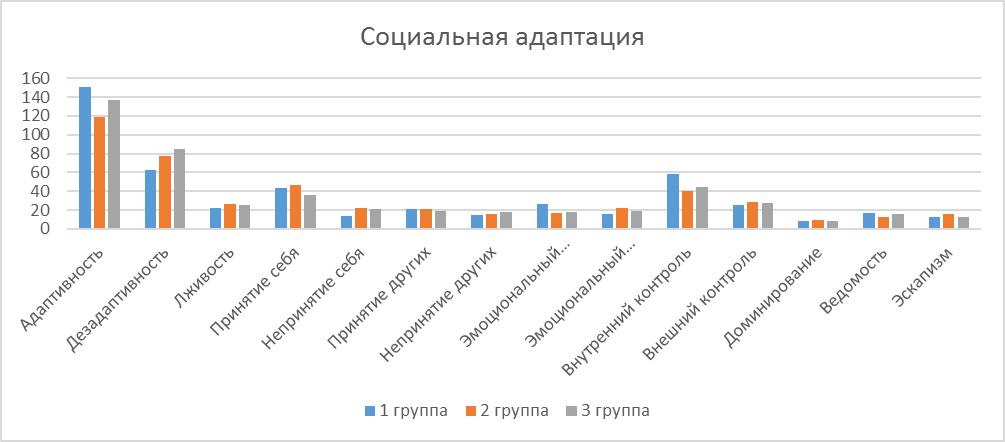 Диаграмма 1 показывает, что группа сильно модифицированных людей показала самый высокий результат по шкале «Адаптивность», что говорит о способности к адаптации, приспособлению человека к существующим в обществе требованиям и критериям оценки за счет присвоения норм и ценностей данного общества.Незначительно выше остальных выявлена шкала «Принятие себя» у группы слабо татуированных.Методика «Диагностика типологий психологической защиты» (Р.Плутчик в адаптации Л.И.Вассермана, О.Ф.Ерышева, Е.Б.Клубовойи др.)Таблица 2 «Психологические защиты» Для наглядности результаты были представлены в виде диаграммы.Диаграмма 2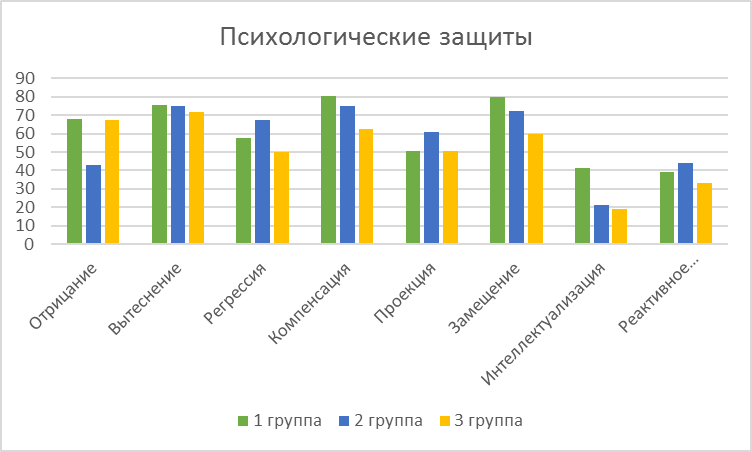 По результатам, изображенным на диаграмме 2, мы видим, что ведущими механизмами защиты у группы сильно модифицированных являются:         - Замещение         - Компенсация         - Вытеснение Ведущими механизмами защиты у группы слабо татуированных являются:         - Регрессия         - Компенсация         - Проекция         - Реактивное образованиеВедущие механизмы защиты, выявленные у контрольной группы:         - Вытеснение (Диаграмма 2)Методика исследования самоотношения С.Р. Пантелеев (МИС)Таблица 3 «Самоотношение»Результаты по данной методике:1. ЗакрытостьПредоставленная шкала введена скорее в психодиагностических целях для вырабатывания социальной желательности. Апробации, попавшие в этот фактор, сформулированы так, чтобы в них находились некие качества (в первую очередь, негативные с точки зрения обыденной морали), в конкретной степени присущие любому человеку, однако требующие необходимых навыков рефлексии и обладания конкретной внутренней честностью для их признания. Из этого наиболее высокое значение по данному пункту у 2-ой группы слабо татуированных людей устанавливает у них превосходство закрытости, неспособности или нежелании обдумывать и выдавать значимую информацию о себе. Характеристики других групп незначительно ниже, что говорит о том, что приобретенные данные можно отнести и к ним. В сущности в шкале сформулировано глубокое или поверхностное проникновение в себя, прикрытое (защитное) отношение к себе. Корреляции с другими опросниками не достигают приемлемого уровня значимости.Для наглядности результаты были представлены в виде диаграммы. Диаграмма 3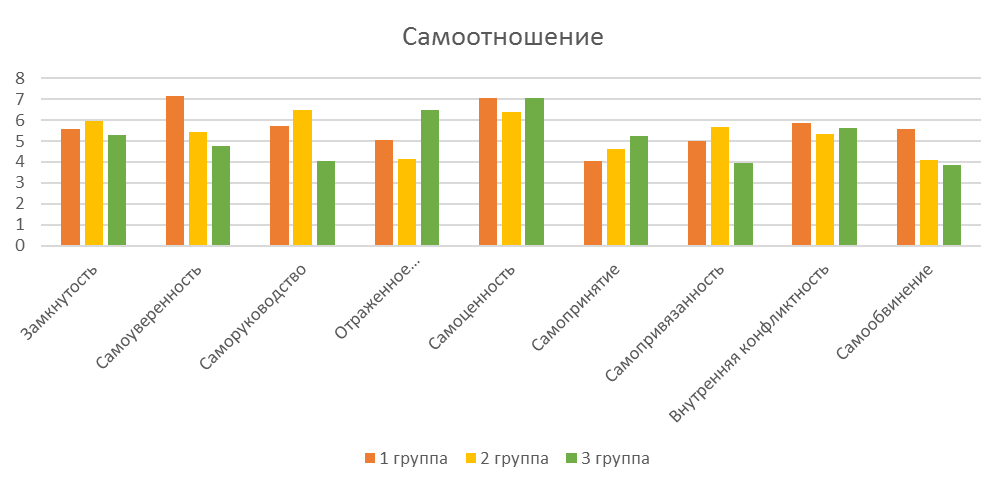 2. СамоуверенностьЯрко выявленный положительный полюс у первой группы сильно татуированных людей соответствует: самоуверенности, высочайшему самоотношению, чувству силы своего «Я», высокому самомнению, говорит о неимении внутренней напряженности.Фактор связан с социальной смелостью и отсутствием внутренней напряженности (наличие корреляции со шкалами «Эмоциональный комфорт» и «Внешний контроль» методики К. Роджерса и Р. Даймонда), с хорошей социальной приспособленностью (высокое значение шкалы «Адаптивность» методики К. Роджерса и Р. Даймонда), преобладание адаптивных вариантов копинг-стратегий (методика Э. Хейма). Эти данные хорошо согласуются с содержанием пунктов. (см. Приложение 36)3. СаморуководствоДанный фактор можно разъяснять как отражающий представление о том, что главным источником активности и итогов, затрагивающих как деятельности, так и собственной личности субъекта, считается он сам. Вторая группа слабо татуированных людей продемонстрировала наиболее высокий балл по предоставленной шкале, первая группа сильно татуированных, менее высокий результат. Все показатели говорят о том, что испытуемые явно переживают собственное «Я», как внутренний стержень, интегрирующий и организующий их личность, деятельность и общение; считает, чувствуют обоснованность и очередность собственных внутренних побуждений и целей, в доказательство этих данных , данные группы представили высокий балл в шкале «Принятие себя» (методика К. Роджерса и Р. Даймонда) Кроме того, ряд пунктов отображает мировоззрение индивида о возможности эффективно управлять и справляться с эмоциями и переживаниями по поводу самого себя.Содержание фактора хорошо согласуется с полученными корреляциями. Хорошие возможности саморегуляции и самореализации связаны с наличием «Эмоционального комфорта» у первой группы (см. Приложение 36). Специфическое измерение можно соотнести с имеющейся корреляцией данного фактора с таким механизмом психологической защиты, как «Реактивное образование» (методика Р.Плутчик) у группы слабо татуированных. (см. Приложение 37)4. Отраженное самоотношениеСодержание данного фактора отображает понимание субъекта того, что его личность, характер и деятельность никак не способны активизировать у других уважение, симпатию, одобрение, понимание и т.п. Таким образом позволяется охарактеризовать данные полученные у второй группы слабо татуированных испытуемых, в отличии от контрольной группы, которая продемонстрировала высокое значение, что дает возможность говорить о положительной динамике, к ней можно отнести и первую группу сильно татуированных.5. СамоценностьПоложительные ответы первой (сильно татуированных) и контрольной групп отображает чувство ценности своей личности и, наряду с этим, допускаемую важность собственного «Я» для других.6. СамопринятиеСудя по содержанию пунктов, в основании фактора находится чувство любви к себе, гармонии с собственными внутренними побуждениями, принятия себя таковым, какой ты есть, пускай даже с некими недочетами. Фактор сопряжен с поощрением собственных планов и желаний, толерантным, дружеским отношением к себе. Данные характеристики можно причислить к итогам контрольной группы и группы слабо татуированных людей. В отличии от испытуемых с большими модификациями, результаты которой говорят о неимении упомянутых качеств – недостаточном самопринятии, что является главным признаком внутренней дезадаптации.7. СамопривязанностьСодержание этих пунктов, в первую очередь, сосредоточивает интерес на желание или нежелание изменяться сообразно сегодняшнему состоянию. Эти апробации, судя по всему, отображают некую ригидность Я-концепции, консервативную самодостаточность, отвержение способности и желательности развития своего «Я» (в том числе и в лучшую сторону). Общий фон отношения к себе - положительный, вполне принимающий, в том числе и с оттенком некого самодовольства. Данные свойства справедливы для второй группы слабо татуированных и в меньшей степени для сильно модифицированной группы.Что подтверждается наличием у первой группы сильно модифицированных людей корреляции с «Регрессией» (методика Р.Плутчик)  и шкалой «Эмоциональный комфорт» (методика К. Роджерса и Р. Даймонда). (см. Приложение 36)8. Внутренний конфликтСодержание предоставленной шкалы сопряжено с присутствием внутренних конфликтов, колебаний, несогласия с самим собой. В них проявляется тяготение к излишнему самокопанию и рефлексии, протекающих в едином негативном эмоциональном фоне касательно себя. Этот аспект самоотношения разрешено обозначить чувство конфликтности собственного «Я», что в совокупности свойственно группе сильно модифицированных людей.Судя по корреляциям с другими методиками, это чувство отражается в физическом Я, так как высокий балл по Опроснику образа собственного тела О.А. Скугаревского и С.В. Сивухи, говорит о тенденции к выраженной неудовлетворенности образом собственного тела. (см. Приложение 36)9. СамообвинениеСуть предоставленного фактора достаточно просто интерпретировать. В него вошли пункты, сопряженные с самообвинением, негативными эмоциями в адрес «Я». Индивид, согласный с данными высказываниями, готов поставить себе в вину собственные ошибки и неудачи, личные недостатки. Судя по всему, деление в сознании континуума положительное-отрицательное отношение к себе, представляется достаточно общим механизмом, сопряженным с защитными функциями самосознания. В представленной шкале высокие результаты продемонстрировала лишь группа с большим объемом телесных модификаций.Корреляции с другими методиками: «Внутренний контроль» (методика К. Роджерса и Р. Даймонда), ожидаемыми корреляциями стали: «Регрессия» и «Компенсация» (методика Р.Плутчик) а также «Стенайты» высокие баллы по «Опроснику образа собственного тела О.А. Скугаревского и С.В. Сивухи», которые говорят о тенденции к выраженной неудовлетворенности образом собственного тела. (см. Приложение 36)Опросник образа собственного тела О.А. Скугаревского и С.В. СивухиТаблица 4 «Средние значения Образа собственного тела»Динамика, изображенная на диаграмме 4 указывает на то, что испытуемые имеющие большой объем модификаций показали самые высокие баллы, что говорит о выраженной неудовлетворенности собственным телом и возможно может являться причиной столь сильного закраса кожного покрова.Для наглядности результаты были представлены в виде диаграммы. Диаграмма 4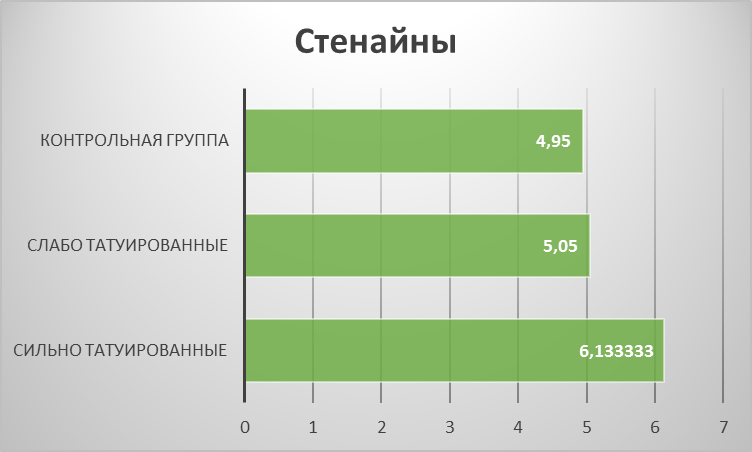 Методика диагностики копинг-механизмов Хейма Э. (E. Heim)Таблица 5 «1 группа с большим объемом модификаций»Для наглядности полученные результаты были представлены в виде диаграммы.Диаграмма 5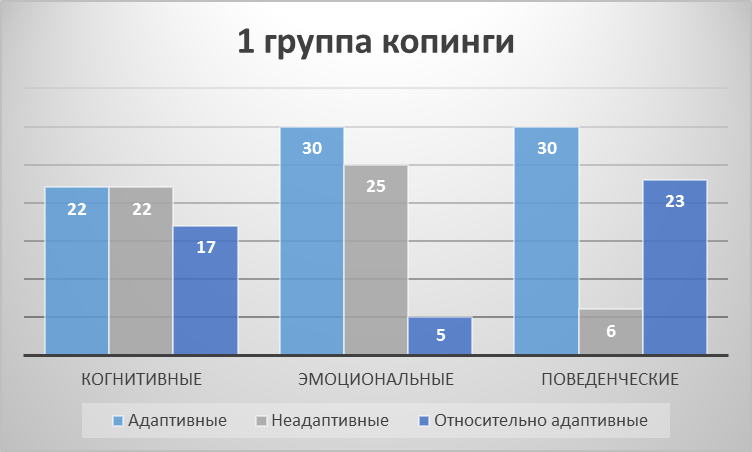 По результатам, данных из 5 таблица, мы видим, что у первой групп преобладает адаптивный вариант копинг-стратегий и из них эмоциональные и поведенческие. (Диаграмма 5)Таблица 6 «2 группа с малым объемом модификация»У второй группы так же преобладает адаптивный вариант копинг-стратегий, но преобладающим является только эмоциональный копинг. (Диаграмма 6)Для наглядности полученные результаты были представлены в виде диаграммы.Диаграмма 6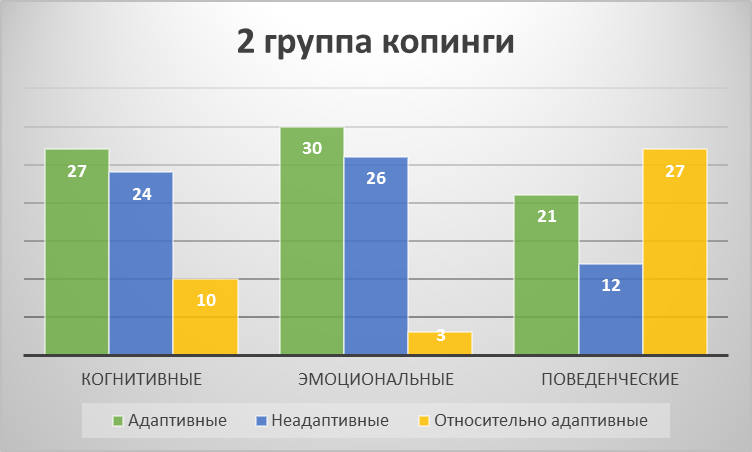 Таблица 7 «3 группа без модификаций»Контрольная группа показала высокий результат в неадаптивных копинг-стратегиях и из них ведущий когнитивный. (Диаграмма 7)Для наглядности полученные результаты были представлены в виде диаграммы.Диаграмма 7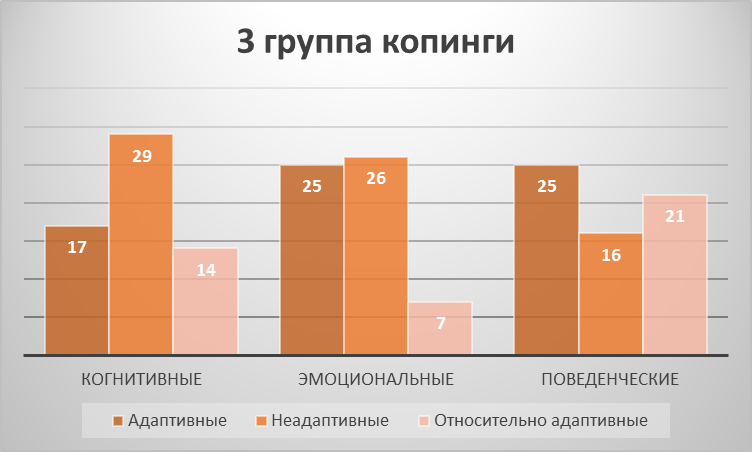          2.4 Результаты математико-статистической обработки эмпирических данных    Помимо составления таблиц и диаграмм в работе была использована статистическая программа SPSS.      С помощью данной программы можно посмотреть значимые различия между всеми тремя группами испытуемых по результатам 5-ти проведенных методик используя критерий Краскела-Уоллеса (см. Приложение 21).  Группа испытуемых, которые имеют значительные модификации тела, в сравнении с двумя остальными группами показали следующий результат:         - Высокая адаптивность средний ранг 108,36         - Высокий эмоциональный комфорт средний ранг 122,33         - Высокий внутренний контроль средний ранг 122,03         - Высокая ведомость средний ранг 107,20Ведущими механизмами психологической защиты были выявлены: Отрицание (средний ранг 103), Компенсация (средний ранг 105), Замещение (средний ранг 108) и Вытеснение (средний 93,25).В сфере самосознания личности высокий результаты данная группа показала в шкалах самоуверенность (средний ранг 120,83) и самообвинение (средний ранг 117,47).Так же группа сильно модифицированных испытуемых показала результаты, указывающие на выраженную неудовлетворенность образом собственного тела, по сравнению с остальными группами:         1 группа - средний ранг 109,13         2 группа - средний ранг 82,03         3 группа - средний ранг 80,34  К ведущим копинг-стратегиям были отнесены неадаптивные поведенческие копинг-стратегии и неадаптивные когнитивные модели поведения.Вторая группа испытуемых, которые имеют не значительные модификации тела, в сравнении с двумя остальными группами показали следующий результат:         - Высокое принятие себя средний ранг 107,76         - Высокий эмоциональный дискомфорт средний ранг 110,36         - Высокий внешний контроль средний ранг 95,61         - Высокое доминирование средний ранг 99,78         - Высокий эскапизм средний ранг 109,35Ведущими механизмами психологической защиты были выявлены: Регрессия (средний ранг 106,93), Проекция (средний ранг 101,43) и Реактивное образование (средний ранг 101,26).В сфере самосознания личности высокий результаты данная группа показала в шкалах саморуководство (средний ранг 111,81) и самопривязанность (средний ранг 110,30) и замкнутость (средний ранг 100,36)Так же группа мало модифицированных испытуемых показала результаты указывающие на неудовлетворенность образом собственного тела, по сравнению с остальными группами    У второй группы так же преобладает адаптивный вариант копинг-стратегий, но преобладающим является только эмоциональный копинг.     Для определения возможных различий по полу необходимо посмотреть значения, выявленный в ходе обработки данных по критерию Манна-Уитни (см. Приложение 22). Таблица 8 «Значения Манна-Уитни»Различия имеются, и они довольно весомы, (Таб.8) даже при условии неравных выборок, а составляют 94 мужчин и 86 женщин, полученные данные, являются валидными. Итак, статистически выше в группе женщин следующие переменные:         - «Непринятие себя» (Методика диагностики социально-психологической адаптации К. Роджерса и Р. Даймонда) (см. Приложение 24)         - «Принятие других» (Методика диагностики социально-психологической адаптации К. Роджерса и Р. Даймонда) (см. Приложение 25)         - «Регрессия» (Р.Плутчик в адаптации Л.И.Вассермана, О.Ф.Ерышева, Е.Б.Клубовойи др.)) (см. Приложение 28)         - «Проекция» (Диагностика типологий психологической защиты (Р.Плутчик в адаптации Л.И.Вассермана, О.Ф.Ерышева, Е.Б.Клубовойи др.)) (см. Приложение 31)         - «Внутренняя конфликтность» (Методика исследования самоотношения  С.Р. Пантелеев (МИС)) (см. Приложение 34)В мужской выборке статистически выше следующие значения переменных:         - «Адаптивность» (Методика диагностики социально-психологической адаптации К. Роджерса и Р. Даймонда) (см. Приложение 23)                 - «Эмоциональный комфорт» (Методика диагностики социально-психологической адаптации К. Роджерса и Р. Даймонда) (см. Приложение 27)         - «Внутренний контроль» (Методика диагностики социально-психологической адаптации К. Роджерса и Р. Даймонда) (см. Приложение 28)         - «Отрицание» (Диагностика типологий психологической защиты (Р.Плутчик в адаптации Л.И.Вассермана, О.Ф.Ерышева, Е.Б.Клубовойи др.)) (см. Приложение 30)         - «Самоуверенность» (Методика исследования самоотношения С.Р. Пантелеев (МИС)) (см. Приложение 32)         - «Отраженное самоотношение» (Методика исследования самоотношения  С.Р. Пантелеев (МИС)) (см. Приложение 33)         - «Самообвинение» (Методика исследования самоотношения С.Р. Пантелеев (МИС)) (см. Приложение 35) Для выявления корреляции между группами была поведена Корреляция Спирмена, (см. Приложение 39) но данных оказалось мало и возникла необходимость провести Корреляция Спирмена внутри каждой из 3-х выборок. Полученные результаты по первой группе сильно модифицированных. (см. Приложение 36)          - «Непринятие себя» - «Самоуверенность» (уровень значимости 0,495) (Методика диагностики социально-психологической адаптации К. Роджерса и Р. Даймонда) - (Методика исследования самоотношения С.Р. Пантелеев (МИС))         - «Эмоциональный комфорт» - «Стенайны» (уровень значимости 0,427) (Методика диагностики социально-психологической адаптации К. Роджерса и Р. Даймонда) - (Опросник образа собственного тела О.А. Скугаревского и С.В. Сивухи)         - «Эмоциональный комфорт» - «Отрицание» (уровень значимости 0,477) (Методика диагностики социально-психологической адаптации К. Роджерса и Р. Даймонда) - (Диагностика типологий психологической защиты (Р.Плутчик в адаптации Л.И.Вассермана, О.Ф.Ерышева, Е.Б.Клубовойи др.))         - «Внешний контроль» - «Проекция» (уровень значимости 0,467) (Методика диагностики социально-психологической адаптации К. Роджерса и Р. Даймонда) – (Диагностика типологий психологической защиты (Р.Плутчик в адаптации Л.И.Вассермана, О.Ф.Ерышева, Е.Б.Клубовойи др.))- «Регрессия» - «Внутренний контроль» (уровень значимости 0,474) (Методика диагностики социально-психологической адаптации К. Роджерса и Р. Даймонда) – (Диагностика типологий психологической защиты (Р.Плутчик в адаптации Л.И.Вассермана, О.Ф.Ерышева, Е.Б.Клубовойи др.))2 группа (см. Приложение 37)- «Внутренний контроль» - «Отрицание» (уровень значимости 0,417) (Методика диагностики социально-психологической адаптации К. Роджерса и Р. Даймонда) - (Диагностика типологий психологической защиты (Р.Плутчик в адаптации Л.И.Вассермана, О.Ф.Ерышева, Е.Б.Клубовойи др.))         - «Принятие себя» - «Внутренний контроль» (уровень значимости 0,466) (Методика диагностики социально-психологической адаптации К. Роджерса и Р. Даймонда)3 группа (см. Приложение 38)- «Эмоциональный комфорт» - «Адаптивность» (уровень значимости 0,439) (Методика диагностики социально-психологической адаптации К. Роджерса и Р. Даймонда)- «Доминирование» - «Проекция» (0,498) (Методика диагностики социально-психологической адаптации К. Роджерса и Р. Даймонда) - (Диагностика типологий психологической защиты (Р.Плутчик в адаптации Л.И.Вассермана, О.Ф.Ерышева, Е.Б.Клубовойи др.))Выводы по второй главе    После проведения эмпирического исследования можно сделать следующие выводы о сходствах и различиях групп респондентов:У первой группы сильно модифицированных людей выявлено:Группа испытуемых, которые имеют значительные модификации тела, в сравнении с двумя остальными группами показа самые высокие статистические результаты в:          - Высокая адаптивность          - Высокий эмоциональный комфорт          - Высокий внутренний контроль          - Высокая ведомость В сфере самосознания личности высокие результаты данная группа показала в шкалах самоуверенность.В то время как у второй группы слабо модифицированных выявлены обратные значения: высокое принятие себя, высокий эмоциональный дискомфорт, высокий внешний контроль, высокое доминирование, высокий эскапизм.Значимых данных по третьей группе выявлено не было.Выявлены статистически значимые различия признаком связанных с полом респондентов. У женщин выше показатели по критериям: «Непринятие себя», «Принятие других», «Доминирование», «Регрессия», «Проекция», «Внутренняя конфликтность».У мужчин выше показатели по критериям: «Адаптивность», «Эмоциональный комфорт», «Внутренний контроль», «Отрицание», «Компенсация», «Самоуверенность», «Отраженное самоотношение», «Самообвинение».ЗаключениеВ современном обществе с каждым годом набирает популярность такая намеренная модификация тела, как татуировка. В отличии от предыдущих поколений меняется возраст носителей подобных модификаций, стилистика этих работ, места нанесения, а главное отношения людей к данной «культуре».    Естественно, данный критерий жизни человека не может не затрагивать психологию. На данный момент уже некоторые аспекты, связанные с изучением татуировки, освещены. Например, такие как, изучение взаимосвязи символики и психологических проблем. Так же интерпретация различной символики, в диагностике психических и поведенческих расстройств. Которые показали, что люди делают татуировки преимущественно из-за заниженной самооценки или тяжелого психологического стресса. Процесс нанесения татуировки наполнен бессознательными мотивами, которые проявляются в механизмах символизации. Отклонения от нормы у психически больных людей находят прямое отражение в форме, размере, месте нанесения и смысловом содержании татуировок.     В данной работе изучалась связь социальной адаптации и самоотношения, у людей, имеющих телесные модификации (татуировки). Общее количество выборки (180 человек) было поделено на 3 равные группы по 60 человек (1 группа - сильно модифицированные; 2 группа - мало модифицированные; 3 группа - контрольная, не имеющая модификаций) для наглядности и большего объема полученных данных. 1 группа:К ведущим копинг-стратегиям были отнесены адаптивный вариант копинг-стратегий и из них эмоциональные и поведенческие.Высокий эмоциональный комфорт, который напрямую зависит от удовлетворенности образом собственного тела, и достигается по средствам отказа признавать существование чего-то нежелательного (Отрицание) более свойственен мужчинам, так достигается внутренний комфорт и способствует самоуверенности.Самообвинение соответствует высокому внутреннему контролю ответственность за события, происходящие в жизни человека, принимаются в большей мере на себя, то результаты деятельности объясняются своим поведением, характером, способностями. Это говорит о наличии внутреннего, интернального контроля, к которому более склонны мужчины и возможно его они достигают по средствам психологического приспособления в ситуации конфликта или тревоги, когда бессознательно прибегает к более ранним, менее зрелым и менее адекватным образцам поведения, которые кажутся гарантирующими защиту и безопасность (Регрессия) или защитный механизм психики компенсация, заключающийся в бессознательной попытке преодоления реальных и воображаемых недостатков. Так же к механизмам психологической защиты данной группы относятся замещение и вытеснение.Высокая ведомость уровень стремлений быть подчинённым, выполнять поставленные кем-то задачи.2 группа:Высокое принятие себя выступает как результат самооценки индивида, определяет степень удовлетворённости личности своими характеристикам, саморуководство отражает представление о том, что основным источником активности и результатов, касающихся как деятельности, так и собственной личности субъекта, является он сам, что находит отражение в таком механизме психологической защиты как реактивное образование.Высокий эмоциональный дискомфорт измеряет неопределённость в эмоциональном отношении (неуверенность, подавленность, вялость и т.п.) к окружающей социальной действительности.Высокий эскапизм уровень избегания проблемных ситуаций, уход от них. Закрытость выражена поверхностным проникновение в себя, закрытое (защитное) отношение к себе. Ведущими механизмами психологической защиты были выявлены: Регрессия и проекция, свойственны преимущественно женщинам.Тенденция к выраженной неудовлетворенности образом собственного тела, по сравнению с остальными группамиПреобладает адаптивный вариант копинг-стратегий, но преобладающим является только эмоциональный копинг.У третей контрольной группы значимых показателей не было выявлено. Можно сделать выводы о том, что люди имеющие большой объем телесных модификация на открытых местах более адаптированы в современном обществе, их модификации могут выступать в роле компенсации неудовлетворенности образом собственного тела, но не компенсацией за низкую самооценку и склонности к демонстративности. В ходе работы были выполнены цель и все поставленные задачи. Гипотеза подтвердилась частично: у людей, обладающих большим количеством модификаций тела (татуировок), самый высокий уровень социальной адаптации; самая низкая удовлетворенность собственным телом; адекватная самооценка; преобладают адекватные копинг-стратегии.У второй же группы слабо модифицированных: уровень социальной адаптации ниже; отношение к образу собственного тела имеет тенденцию к выраженной неудовлетворенности; заниженная самооценка; преобладают адаптивные копинг-стратегии.Список литературы:1.  Абульханова-Славская К.А. Стратегия жизни. – М.: 1980.2.  Бабенко К. А. Взаємозв’язок механiзмiв символiзацiї змiсту несвiдомого (на ма- терiалi психоаналiзу комплексу тематичних психомалюнкiв): автореф. дис. на здо- буття наук. ступеня канд. психол. наук: 19.00.07 “Вiкова та педагогiчна психологiя” / К. А. Бабенко. – Київ, 2007. – 20 с.3.  Балдаев Д.С. Татуировки заключённых. — М.: Лимбус-Пресс. 2001.4. Бернс Р. Развитие Я-концепции и воспитание. М.,1986. 5. Борохов А.Д. Когда весь мир на острие иглы… Татуировки и жаргон наркоманов. — СПб.: Речь, 2005. — 328 с.6. Бурлачук Л.Ф., Коржова Е.Ю. Психология жизненных ситуаций. М., 1998.7. Галушко Л. Я. / Розвиток психодинамiчної парадигми та методу АСПП / Л. Я. Галушко, Н. В. Дметерко, I. В. Євтушенко, О. Г. Максименко, О. В. Педченко, О. М. Поляничко, Л. Г. Туз, О. М. Усатенко; наук. ред. Яценко Т. С. // Науковий часопис НПУ iменi М. П. Драгоманова, Серiя № 12. Психологiчнi науки: зб. наук. пр. – К.: НПУ iменi М. П. Драгоманова, 2011. – № 33 (57). – С. 6 – 20.8. Дроздова Д. С. Iндивiдуальнi особливостi архетипної символiки (глибинно- психологiчний аспект): автореф. дис. ... канд. психол. наук: 19.00.07. / Дроздова Дiана Сергiївна. – К., 2013. – 20 с.9. Ибн Хаджара аль-‘Аскалани “Фатх аль-Бари”, т. 10, стр. 389.10. «Искусство татуировки» Издательство: Валдис, 2005г.11. «Искусство татуировки» Клиновский В. М- 2006г.12. Калашник I. В. Глибинно-психологiчнi витоки тенденцiї до психологiчної смертi: дис. ... канд. психол. наук 19.00.07: захищена 12.05.08 / Iлона Вiкторiвна Калашник. – Черкаси, 2006. – 175 с.13. Кон И.С. Открыrие «Я». М., 1978.14. Красильникова И.А. и Константинова В.В. «Социально-психологическая адаптация личности и стратегии для разрешения внутренних конфликтов»Выпуск № 4-4 / том 11 / 200915. Ласовской Т.Ю., Яичникова С.В., Сахно В.Е. и. Лябах Н.Г «Пограничное расстройство личности и нанесение татуировок» Выпуск № 3 / 201316. Леонтьев Д.А. Очерки психологии личности. – М.: "Смысл", 1993. – С. 4017. Леонтьев А.Н. Деятельность. Сознание. Личность. – М.: 1975.18. Либин А.В. Дифференциальная психология. М.: Смысл, 2000.19. Ломов Б.Ф. Методологические и теоретические проблемы психологии. – М.: 198420. Учебно-методический комплекс по дисциплине «Клиническая психология» курс лекций;   Составитель кандидат медицинских наук: Г.П. Сулейманова; Волгоград, 2009 г.21. Налчаджян А.А. Социально-психическая адаптация личности (формы, механизмы и стратегии). – Ереван: Издательство АН АрмССР, 1988. – С. 191-192.22. Нартова-Бочавер С.К. Копинг-поведение в системе понятий психологии личности // Психологический журнал. 1997. № 4.23. Петровский А.В. Личность, деятельность, коллектив. – М.: 1982.24. Свиридов Н.А. Социальная адаптация личности в трудовом коллективе // Социологические исследования. – 1980. – №3. – С. 47 – 48.25. Столин В.В. Познание себя и отношение к себе в структуре самосознания личности: Дисс. … Докт.  психол.  наук. М., 1985. 26.  Столин В. В. Самосознание личности. – М., МГУ, 1983.27. Фрейд А. Психология «Я» и защитные механизмы / А. Фрейд. – М.: Педагогика – Пресс, 199328. Яценко Т. С. Методология глубинно-коррекционной подготовки психолога / Т. С. Яценко, А. В. Глузман. – Днепропетровск: Инновация, 2014. – 394 с.29. Armstrong M.L., Murphy К.P., Sallie A. et al. Tattooed army soldiers: Examining the incidence, behavior, and risk // Military Medicine. 2000; 165 (2): 135-141.30.  Borokhov A., Bastiaaris R., Lerner V. Tattoo Designs Among Drug Abusers // Israel f. Psychiatry. — 2006; 43 (l): 28-33.31. Cox G, Dainow S. Making the most of yourself. – London: Sheldon press, 1990. – Р. 110.32. Rоgеrs C.R. Оn bесоming а person. Boston, I961.33. Rоsеnbеrg М. Society and adolscent sеlf-imagе // Princeton, 1965. 34. Wуliе R.C. The Self-Concept. V. 2. Lincoln, I979.35.http://culturolog.ru/index2.php?id=135&option=com_content&page=0&pop=1&task=view36. http://asiantattoo.ru/meaning-of-tattoo/iskusstvo-yaponskih-masterov.htmlПриложение 1Приложение 2Приложение 3Приложение 4Приложение 5Приложение 6Приложение 7Приложение 8Приложение 9Приложение 10Приложение 11Приложение 12Приложение 13Приложение 14Приложение 15Приложение 16Бланк для ответовФамилия, имя, отчество (или символ) __________________________________Возраст ____________________________________________________________Другие сведения(количество и по возможности место имеющихся татуировок) _____________________________________________________Дата ___________________________________________________Инструкция.Вам предлагается ответить на вопросы (в форме возможных утверждений) об особенностях Вашего характера, привычках, интересах и т.п.На эти вопросы не может быть "правильных" или "неправильных" ответов т.к. каждый человек имеет право на свою собственную точку зрения. Для того, чтобы полученные на основании Ваших ответов результаты оказались наиболее информативными и плодотворными для конкретизации собственного представления о себе, Вам нужно постараться выбрать наиболее точные и правильные ответы. Отвечая, помните простые правила:         - Вопросы составлены так, что особого времени на обдумывание не требуется. Давайте первым ответ, который придет Вам в голову (как правило, он оказывается наиболее естественным). Конечно, вопросы слишком коротки, чтобы в них содержались все необходимые подробности. Поэтому отвечайте, представляя себе самые типичные ситуации, не задумываясь над деталями.         - Возможно, некоторые вопросы Вам трудно отнести к себе. В таком случае постарайтесь дать наилучший предположительный ответ.         - Помните, что – плохих ответов быть не может. Не пытайтесь произвести своими ответами благоприятное впечатление. Свободно выражайте свое собственное мнение.Читайте последовательно каждое из приведенных выше утверждений и решайте, верно оно по отношению к Вам (поставьте "+"), если оно по отношению к Вам неверно ( то "-"). ОпросникМои слова довольно редко расходятся с делами.Случайному человеку я покажусь человеком приятным.К чужим проблемам я отношусь с тем же пониманием, что и к своим.У меня нередко возникает чувство, что то, о чем я с собой мысленно разговариваю, мне неприятно.Думаю, что все мои знакомые относятся ко мне с симпатией.Самое разумное, что может сделать человек в своей жизни, это не противиться собственной судьбе.У меня достаточно способностей и энергии воплотить в жизнь задуманное.Если бы я раздвоился, то мне было бы довольно интересно общаться со своим двойником.Я не способен причинять душевную боль самым любимым и родным мне людям.Я считаю, что не грех иногда пожалеть самого себя.Совершив какой-то промах, я часто не могу понять, как же мне могло прийти в голову, что из задуманного могло получиться что-нибудь хорошее.Чаще всего я одобряю свои планы и поступки.В моей личности есть, наверное, что-то такое, что способно вызвать у других острую неприязнь.Когда я пытаюсь оценить себя, я прежде всего вижу свои недостатки.У меня не получается быть для любимого человека интересным длительное время.Я ценю себя достаточно высоко.Мой внутренний голос редко подсказывает мне то, с чем бы я в конце концов не согласился.Многие мои знакомые не принимают меня так уж всерьез.Бывало, и не раз, что я сам остро ненавидел себя.Мне очень мешает недостаток энергии и целеустремленности.В моей жизни возникали такие обстоятельства, когда я шел на сделку с собственной совестью.Иногда я сам себя плохо понимаю.Порой мне бывает мучительно больно общаться с самим собой.Думаю, что без труда смог бы найти общий язык с любым разумным и знающим человеком.Если я и отношусь к кому-нибудь с укоризной, то прежде всего к самому себе.Иногда я сомневаюсь, можно ли любить меня по-настоящему.Нередко мои споры с самим собой обрываются мыслью, что все равно выйдет не так, как я решил.Мое отношение к самому себе можно назвать дружеским.Вряд ли найдутся люди, которым я не по душе.Часто я не без издевки подшучиваю над собой.Если бы мое второе «Я» существовало, то для меня это был бы довольно скучный партнер по общению.Мне представляется, что я достаточно сложился как личность, и поэтому не трачу много сил на то, чтобы в чем-то стать другим.В целом меня устраивает то, какой я есть.К сожалению, слишком многие не разделяют моих взглядов на жизнь.Я вполне могу сказать, что уважаю сам себя.Я думаю, что имею умного и надежного советчика в себе самом.Сам у себя я довольно часто вызываю чувство раздражения.Я часто, но довольно безуспешно пытаюсь в себе что-то изменить.Я думаю, что моя личность гораздо интереснее и богаче, чем это может показаться на первый взгляд.Мои достоинства вполне перевешивают мои недостатки.Я редко остаюсь непонятым в самом важном для меня.Думаю, что другие в целом оценивают меня достаточно высоко.То, что со мной случается,- это дело моих собственных рук.Если я спорю с собой, то всегда уверен, что найду единственно правильное решение.Когда со мной случаются неприятности, как правило, я говорю: «И поделом тебе».Я не считаю, что достаточно духовно интересен для того, чтобы быть притягательным для многих людей.У меня нередко возникает сомнения: а таков ли я на самом деле, каким себе представляюсь?Я не способен на измену даже в мыслях.Чаще всего я думаю о себе с дружеской иронией.Мне кажется, что мало кто может подумать обо мне плохо.Уверен, что на меня можно положиться в самых ответственных делах.Я могу сказать, что в целом я контролирую свою судьбу.Я никогда не выдаю понравившиеся мне чужие мысли за свои.Каким бы я ни казался окружающим, я то знаю, что в глубине души я лучше, чем большинство других.Я хотел бы оставаться таким, какой я есть.Я всегда рад критике в свой адрес, если она обоснована и справедлива.Мне кажется, что если бы таких людей, как я, было больше, то жизнь изменилась бы в лучшую сторону.Мое мнение имеет достаточный вес в глазах окружающих.Что-то мешает мне понять себя по-настоящему.Во мне есть немало такого, что вряд ли вызывает симпатию.В сложных обстоятельствах я обычно не жду, пока проблемы разрешатся сами собой.Иногда я пытаюсь выдать себя не за того, кто я есть.Быть снисходительным к собственным слабостям - вполне естественно.Я убедился, что глубокое проникновение в себя - малоприятное и довольно рискованное занятие.Я никогда не раздражаюсь и не злюсь без особых на то причин.У меня бывают такие моменты, когда я понимал, что меня есть за что презирать.Я часто чувствую, что мало влияю на то, что со мной происходит.Именно богатство и глубина моего внутреннего мира и определяют мою ценность как личности.Долгие споры с собой чаще всего оставляют горький осадок в моей душе, чем приносят облегчение.Думаю, что общение со мной доставляет людям искреннее удовольствие.Если говорить откровенно, иногда я бываю очень неприятен.Можно сказать, что я себе нравлюсь.Я человек надежный.Осуществление моих желаний мало зависит от везения.Мое внутреннее «Я» всегда мне интересно.Мне очень просто убедить себя не расстраиваться по пустякам.Близким людям свойственно меня недооценивать.У меня в жизни нередко бывают минуты, когда я сам себе противен.Мне кажется, что я все-таки не умею злиться на себя по-настоящему.Я убедился, что в серьезных делах на меня лучше не рассчитывать.Порой мне кажется, что я какой-то странный.Я не склонен пасовать перед трудностями.Мое собственное «Я» не представляется мне чем-то достойным глубокого внимания.Мне кажется, что, глубоко обдумывая свои внутренние проблемы, я научился гораздо лучше себя понимать.Сомневаюсь, что вызываю симпатию у большинства окружающих.Мне случалось совершать такие поступки, которым вряд ли можно найти оправдание.Где-то в глубине души я считаю себя слабаком.Если я искренне и обвиняю себя в чем-то, то, как правило, обличительного запала хватает ненадолго.Мой характер, каким бы он ни был, вполне меня устраивает.Я вполне представляю себе, что меня ждет впереди.Иногда мне бывает трудно найти общий язык со своим внутренним «Я».Мои мысли о себе по большей части сводятся к обвинениям в собственный адрес.Я не хотел бы сильно меняться даже в лучшую сторону, потому что каждое изменение - это потеря какой-то дорогой частицы самого себя.В результате моих действий слишком часто получается совсем не то, на что я рассчитывал.Вряд ли во мне есть что-то, чего бы я не знал.Мне еще многого не хватает, чтобы с уверенностью сказать себе: «Да, я вполне созрел как личность».Во мне вполне мирно уживаются как мои достоинства, так и мои недостатки.Иногда я оказываю «бескорыстную» помощь людям только для того, чтобы лучше выглядеть в собственных глазах.Мне слишком часто и безуспешно приходится оправдываться перед самим собой.Те, кто меня не любит, просто не знают, какой я человек.Убедить себя в чем-то не составляет для меня большого труда.Я не испытываю недостатка в близких и понимающих меня людях.Мне кажется, что мало кто уважает меня по-настоящему.Если не мелочиться, то в целом меня не в чем упрекнуть.Я сам создал себя таким, каков я есть.Мнение других обо мне вполне совпадает с моим собственным.Мне бы очень хотелось во многом себя переделать.Ко мне относятся так, как я того заслуживаю.Думаю, что моя судьба сложится все равно не так, как бы мне хотелось теперь.Уверен, что в жизни я на своем месте.Приложение 17Инструкция к тесту.Опросник состоит из 16 пунктов-утверждений. Вам предлагается оценить каждое утверждение по четырехбалльной шкале (0 - «никогда», 1 - «иногда», 2 - «часто», 3 - «всегда»).Приложение 18Аннотация к тесту 
          Прочитайте следующие утверждения. Данные утверждения обрисовывают чувства, которые человек традиционно испытывает. Если утверждение вам не соответствует, поставьте символ «-» . Если утверждение вам подходит, поставьте символ «+» напротив утверждения.ТЕСТ
1. Я очень простой человек и со мной просто ужиться.  
2. Когда я желаю чего-нибудь, то никоим образом не могу дождаться, когда это приобрету. 
3. Постоянно существовал человек, на которого я желал бы походить. 
4. Люди не считают меня эмоциональным человеком.  
5. Я выхожу из себя, когда смотрю фильмы безнравственного содержания. 
6. Я изредка помню свои сны. 
7. Меня бесят люди, которые всеми вокруг управляют. 
8. Время от времени у меня возникает сильное желание проломить стену кулаком. 
9. Меня раздражает тот факт, что люди слишком много задаются. 
10. В грезах я постоянно в центре внимания. 
11. Я человек, кой никогда не плачет. ТЕСТ 
1. Я очень простой человек и со мной просто ужиться.  
2. Когда я желаю чего-нибудь, то никоим образом не могу дождаться, когда это приобрету. 
3. Постоянно существовал человек, на которого я желал бы походить. 
4. Люди не считают меня эмоциональным человеком.  
5. Я выхожу из себя, когда смотрю фильмы безнравственного содержания. 
6. Я изредка помню свои сны. 
7. Меня бесят люди, которые всеми вокруг управляют. 
8. Время от времени у меня возникает сильное желание проломить стену кулаком. 
9. Меня раздражает тот факт, что люди слишком много задаются. 
10. В грезах я постоянно в центре внимания. 
11. Я человек, кой никогда не плачет. 
12. Потребность использовать общественный санузел вынуждает меня делать над собой усилие. 
13. Я постоянно готов слушать обе стороны в момент спора. 
14. Меня просто вывести из себя. 
15. Когда кто-нибудь толкает меня в толпе, я ощущаю, что готов толкнуть его в ответ. 
16. Почти все во мне очаровывает людей. 
17. Я думаю, что предпочтительно хорошо обдумать что-нибудь до конца, нежели приходить в ярость. 
18. Я много болею. 
19. У меня скверная память на лица. 
20. Когда меня отвергают, у меня возникают идеи о самоубийстве. 
21. Когда я слышу непристойность, то сильно смущаюсь. 
22. Я постоянно вижу светлую сторону вещей. 
23. Я терпеть не могу злобных людей. 
24. Мне тяжело освободиться от чего-либо, что принадлежит мне. 
25. Я с трудом запоминаю имена. 
26. У меня тенденция к излишней импульсивности. 27. Люди, которые добиваются своего криком и воплями, вызывают у меня отвращение. 
28. Я свободен от предрассудков. 
29. Мне очень нужно, чтобы люди рассказывали мне о моей сексуальной привлекательности. 
30. Когда я собираюсь в поездку, то расчитываю каждую мелочь заблаговременно. 
31. Время от времени мне хочется, чтобы ядерная бомба уничтожила весь мир. 
32. Порнография отвратительна. 
33. Когда я чем-нибудь огорчен, то много ем. 
34. Люди мне никогда не надоедают. 
35. Почти все из собственного детства я не могу вспомнить. 
36. Когда я намереваюсь в отпуск, то традиционно беру с собой работу. 
37. В собственных фантазиях я совершаю великие деяния. 
38. В большинстве своем люди нервируют меня, так как они очень эгоистичны. 
39. Прикосновение к чему-нибудь осклизлому, скользкому, вызывает у меня омерзение. 
40. Если кто-нибудь наскучивает мне, я не рассказываю ему это, а стараюсь проявить свое недовольство по отношению к кому-нибудь другому. 
41. Я думаю, что люди обведут вас вокруг пальца, если вы не станете осмотрительны. 
42. Мне потребуется немало времени, чтобы рассмотреть плохие качества в других людях. 
43. Никак не переживаю, когда слышу о какой-либо катастрофе. 
44. В споре я традиционно более логичен. 
45. Мне необходимо слышать комплименты. 
46. Беспорядочность отвратительна. 
47. Кода я вожу машину, у меня время от времени возникает большое желание толкнуть другую машину. 
48.Когда у меня что-то не выходит, я злюсь. 
49. Когда я вижу кого-нибудь в крови, это меня практически не волнует. 
50. У меня ухудшается настроение и я раздражаюсь, когда на меня не обращают внимания. 
51. Люди говорят мне, будто я всему верю. 
52. Я ношу одежду, которая прячет мои недостатки. 
53. Мне весьма тяжело пользоваться неприличными словами. 
54. Мне кажется, я немало спорю с людьми. 55. Меня отталкивает от людей то, что они неискренни. 
56. Люди говорят, будто я очень беспристрастен во всем. 
57. Я понимаю, что мои нравственные стереотипы выше, нежели у большинства других людей. 
58. Когда я не могу совладать с чем-либо, я готов заплакать. 
59. Мне кажется, что я никак не могу формулировать собственные эмоции. 
60. Когда кто-нибудь толкает меня, я прихожу в ярость. 
61. То, что мне никак не нравится, я выкидываю изо башки. 
62. Я совсем редко чувствую привязанность. 
63. Я терпеть не могу людей, которые постоянно пытаются быть в центре внимания. 
64. Я многое коллекционирую. 
65. Я работаю более упорно, нежели большая часть людей, для такого чтоб достигнуть результатов в области, которая меня интересует. 
66. Звуки детского плача никак не тревожат меня. 
67. Я бываю так сердит, что мне не терпится крушить все кругом. 
68. Я всегда уверен в будущем. 
69. Я много вру. 
70. Я больше привязан к самому процессу работы, нежели к отношениям, которые складываются вокруг нее. 
71. В основном люди невыносимы. 
72. Я бы ни за что не пошел на фильм, в котором очень много сексуальных сцен. 
73. Меня раздражает то, что на людей невозможно полагаться. 
74. Я буду делать все, чтобы произвести не плохое впечатление. 75. Я не понимаю неких собственных поступков. 
76. Я через силу смотрю фильмы, в которых немало насилия. 
77. Я думаю, что обстановка в мире гораздо лучше, чем думает большая часть людей. 
78. Когда у меня неудача, я никак не могу утаить отвратительного настроения. 
79. То, как люди одеваются в данный момент на пляже, непристойно. 
80. Я не позволяю собственным чувствам захватывать меня. 
81. Я постоянно планирую наихудшее, чтобы никак не быть застигнутым врасплох. 
82. Я живу так хорошо, что почти все люди желали бы очутиться в моем положении. 
83. Когда-то я был так сердит, что сильно саданул по чему-то и случайно ранил себя. 
84. Я чувствую омерзение, когда сталкиваюсь с людьми невысокого нравственного уровня. 
85. Я практически ничего не помню о своих первых годах в школе. 
86. Когда я огорчен, я непроизвольно поступаю как ребенок. 
87. Я предпочитаю больше говорить о собственных мыслях, нежели о собственных чувствах. 
88. Мне кажется, будто я не сумел закончить ничего из того, что начал. 
89. Когда слышу о жестокостях, это никак не касается меня. 
90. В моей семье практически никогда не противоречат друг другу. 
91. Я много кричу на людей. 
92. Терпеть не могу людей, которые топчут других, чтоб продвинуться дальше. 
93. Кода расстроен, я нередко напиваюсь. 
94. Я рад, что у меня меньше проблем, нежели у основной массы людей. 
95. Когда что-нибудь печалит меня, я сплю больше, нежели обычно. 
96. Я нахожу мерзким, что большая часть людей врут, для того чтобы достигнуть успеха. 
97. Я говорю много неприличных слов.Приложение 19А«Говорю себе: в этот момент имеется что-то главнее, нежели трудности» 
2. «Говорю себе: это судьба, необходимо подчиниться» 
3. «Это несущественные проблемы, не все так ужасно, в основном все отлично» 
4. «Я не теряю силы воли и контроля над собой в трудные минуты и стремлюсь никому не демонстрировать собственного состояния» 
5. «Я стремлюсь рассмотреть, все взвесить и разъяснить себе, что же произошло» 
6. «Я говорю себе: по сопоставлению с проблемами остальных людей мои – это ерунда» 
7. «Если что-то приключилось, то так угодно Богу» 
8. «Я не понимаю что делать и мне периодически кажется, будто мне никак не выйти из положения и из данных проблем» 
9. «Я придаю собственным трудностям особенный смысл, справляясь с ними, я совершенствуюсь сам» 
10. «В это время я всецело не могу совладать с данными проблемами, однако со временем смогу справиться и с ними, и с более трудными».          Б  «Я постоянно глубоко возмущен несправедливостью судьбы ко мне и протестую» 
2. «Я впадаю в уныние, я рыдаю и плачу» 
3. «Я уничтожаю эмоции в себе» 
4. «Я всегда убежден, что имеется выход из тяжелой ситуации» 
5. «Я доверяю преодоление собственных проблем другим людям, которые склонны помочь мне» 
6. «Я впадаю в состояние безнадежности» 
7. «Я считаю себя виновным и получаю по заслугам» 
8. «Я впадаю в бешенство» 
В 
1. «Я погружаюсь в любимое дело» 
2. «Я стремлюсь посодействовать людям и в заботах о них забываю о собственных горестях» 
3. «Стремлюсь не думать, всячески избегаю концентрироваться на своих проблемах» 
4. «Стремлюсь отвлечься и расслабиться (с помощью алкоголя, успокоительных средств, вкусной пищи и т. п.)» 
5. «Чтобы пережить трудности, я хватаюсь за воплощение давнишней мечты» 
6. «Я стремлюсь остаться один на один с собой» 
7. «Я применяю сотрудничество со значимыми мне людьми для преодоления проблем» 
8. «Я ищу людей, способных посодействовать мне советом»Приложение 20         Примерьте вопрос  к собственным привычкам, своему образу жизни и оцените, в какой мере это высказывание относится к вам. Выберите  один из семи вариантов оценок, пронумерованных цифрами от 0 до 6, подходящий, по вашему мнению:0 – это ко мне совершенно не относится;1 – мне это не свойственно в большинстве случаев;2 – сомневаюсь, что это можно отнести ко мне;3 – не решаюсь отнести это к себе;4 – это похоже на меня, но нет уверенности;5 – это на меня похоже;6 – это точно про меня.Выбранный вами вариант ответа отметьте в бланке для ответов в ячейке, соответствующей порядковому номеру высказывания.Вопросы:Нередко ругает себя за сделанное 
2. Отсутствует желания открываться перед другими. 
3. Во всем обожает соревнование, борьбу. 
4. Предъявляет к себе высочайшие запросы. 
5. Испытывает неловкость, когда вступает с кем-либо в беседу. 
6. Нередко ощущает себе униженным. 
7. Колеблется, что может нравиться кому-нибудь из лиц противоположного пола. 
8. Собственные обещания исполняет. 
9. Теплые отношения с окружающими. 
10. Человек сдержанный, скрытный. 
11. В своих неудачах обвиняет себя. 
12. Человек серьезный; на него можно положиться. 
13. Ощущает, что не в силах даже что-нибудь поменять, что все стремления бесполезны. 
14. На многое смотрит глазами ровесников. 
15. Воспринимает в целом те правила и требования, которым надлежит следовать. 
16. Собственных взглядов и правил не хватает. 
17. Обожает мечтать — время от времени среди бела дня. 
18. Постоянно готов к защите и в том числе и атаке: «застревает» на переживаниях обид, в мыслях перебирая методы мщения. 
19. Может управлять собой и своими действиями, заставлять себя; самодисциплина — не проблема. 
20. Нередко портится настроение: накатывает тоска. 
21. Все, что касается остальных, не тревожит: сосредоточен на себе, занят собой.22. Люди, как правило, ему нравятся.Не стесняется своих чувств, открыто их выражает.Среди большого стечения народа бывает немножко одиноко.Хочется все бросить, куда-нибудь спрятаться.С окружающими обычно ладит.Всего труднее бороться с самим собой.Настораживает незаслуженное доброжелательное отношение окружающих.В душе — оптимист.Человек упрямый; трудный.К людям критичен и судит их, если считает, что они этого не заслуживают.Ощущеает себя не ведущим, а ведомым.Большинство из тех, кто его знает, хорошо к нему относится.Иногда бывают такие мысли, которыми не хотелось бы ни с кем делиться.Человек с привлекательной внешностью.Чувствует себя беспомощным, нуждается в ком-то, кто был бы рядом.Приняв решение, следует ему.Принимая, казалось бы, самостоятельные решения, не может освободиться от влияния других.Испытывает чувство вины, даже когда винить себя как будто не в чем.Чувствует неприязнь к тому, что его окружает.Всем доволен.Выбит из колеи: не может взять себя в руки, организовать себя.Все, что раньше волновало, стало вдруг безразличным.Уравновешен, спокоен.Разозлившись, нередко выходит из себя.Часто чувствует себя обиженным.Человек порывистый, нетерпеливый, горячий.Бывает, что сплетничает.Не очень доверяет своим чувствам.Довольно трудно быть самим собой.На первом месте рассудок, а не чувство: прежде чем что-либо сделать, подумает.Происходящее с ним толкует на свой лад, способен напридумывать лишнего. Не от мира сего.Человек терпимый к людям и принимает каждого таким, каков он есть.Старается не думать о своих проблемах.Считает себя интересным человеком Человек стеснительный, легко тушуется.Обязательно нужно подталкивать, чтобы довел дело до конца.В душе чувствует превосходство над другими.Нет ничего, в чем бы выразил себя, проявил свою индивидуальность, свое Я.Боится того, что думают о нем другие.Честолюбив, неравнодушен к успеху; старается быть среди лучших.Человек, у которого в настоящее время многое достойно презрения.Человек деятельный, энергичный, полон инициатив.Пасует перед ситуациями, которые грозят осложнениями.Себя просто недостаточно ценит.Умеет влиять на других.Относится к себе в целом хорошо.Человек настойчивый, напористый; ему всегда важно настоять на своем.Не любит, когда с кем-либо портятся отношенияНевезучий.Пребывает в растерянности, все смешалось у него.Доволен собой.Подолгу не может принять решение, а потом сомневается в его правильности.Лицом, может, и не очень пригож, но может нравиться как человек, как личность.Человек приятный, располагающий к себе.Презирает лиц противоположного пола и не связывается с ними.Когда нужно что-то сделать, охватывает страх: а вдруг не справлюсь, а вдруг не получится.Легко, спокойно на душе, нет ничего, что сильно бы тревожило.Умеет упорно работать.Меняется сам и отношение к окружающему миру.Случается, что говорит о том, в чем совсем не разбирается.Всегда говорит  правду.Встревожен, обеспокоен.Чтобы заставить хоть что-то сделать, нужно как следует настоять, и тогда он уступит.Чувствует неуверенность в себе.Обстоятельства часто вынуждают защищать себя, оправдываться и обосновывать свои поступки.Человек уступчивый, мягкий в отношениях с другими.Человек толковый, любит размышлять.Иной раз любит прихвастнуть.Принимает решения и тут же их меняетСтарается полагаться на свои силыНикогда не оправдывается.Испытывает ощущение скованности, внутренней несвободы.Выделяется среди других.Не очень надежный товарищ, не во всем можно положиться.В себе все ясно, хорошо понимает.Общительный, открытый человек; легко сходится с людьми.Силы и способности вполне соответствуют тем задачам, которые приходится решать; со всем может справиться.Никто не воспринимает его в серьез Беспокоится, что лица противоположного пола слишком занимают мысли. Все свои привычки считает хорошими.Бланк ответовПриложение 21Приложение 22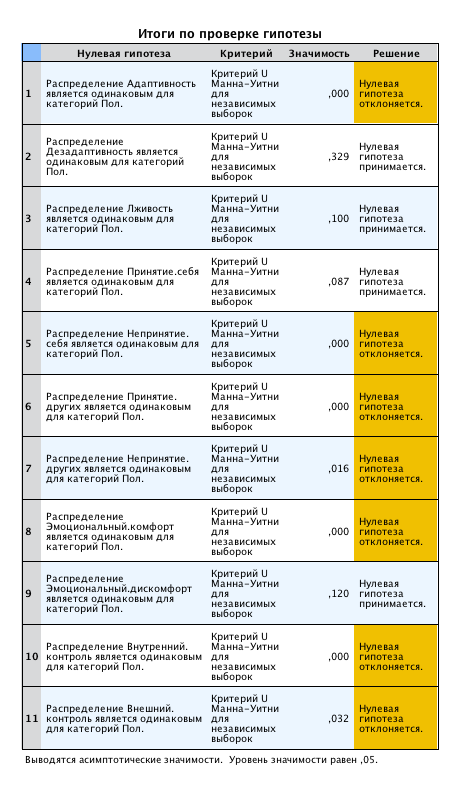 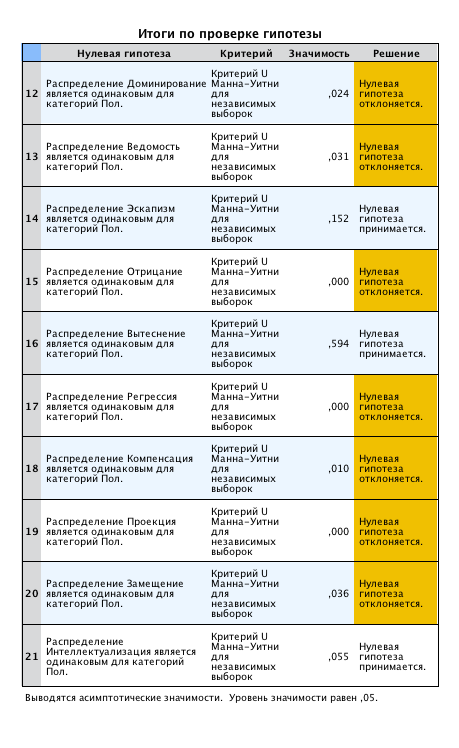 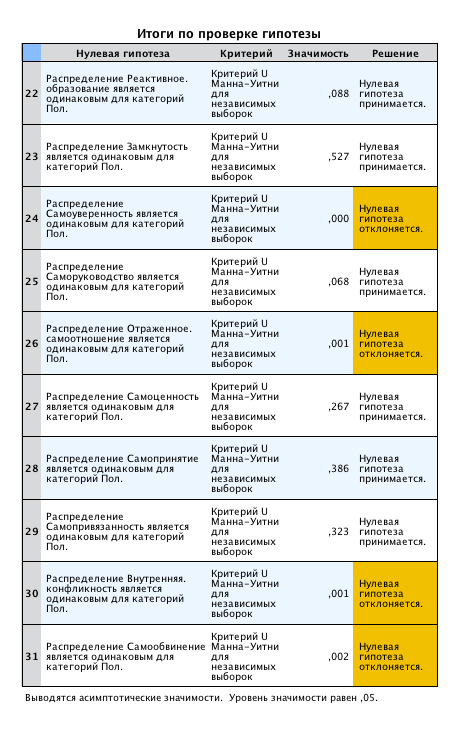 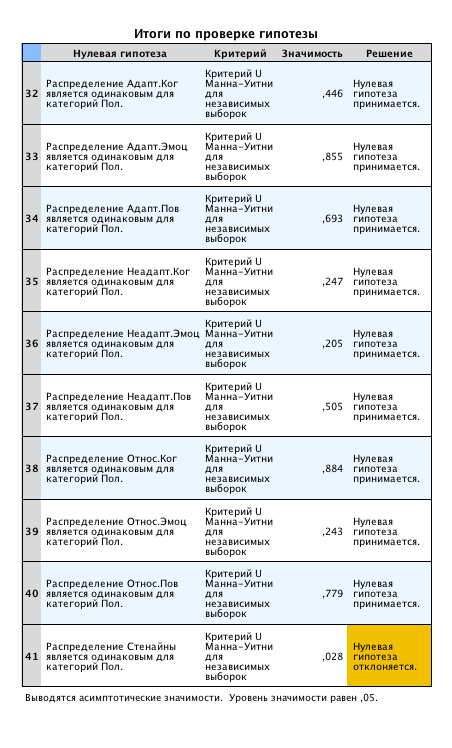 Приложение 23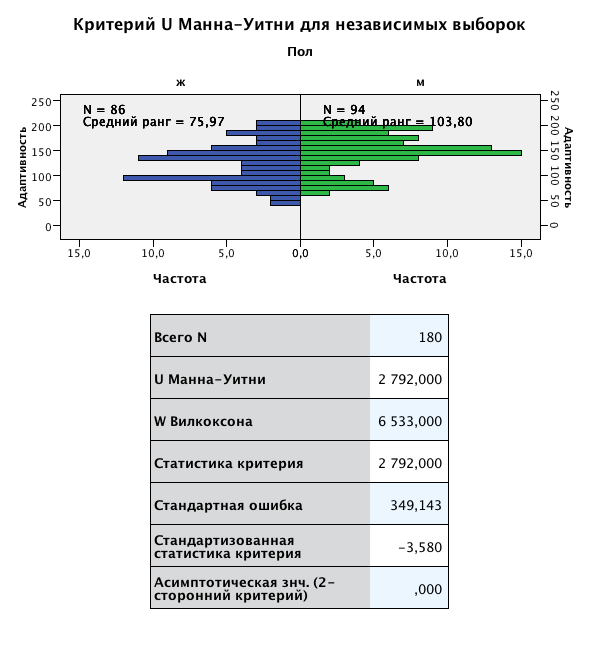 Приложение 24Приложение 25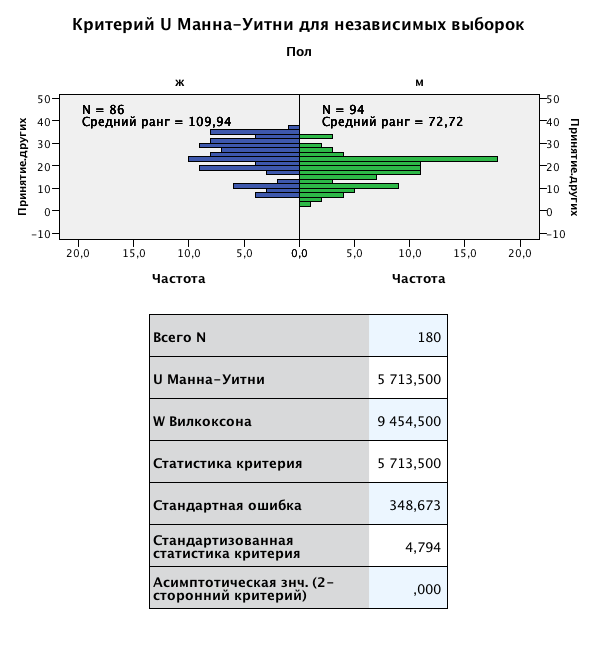 Приложение 26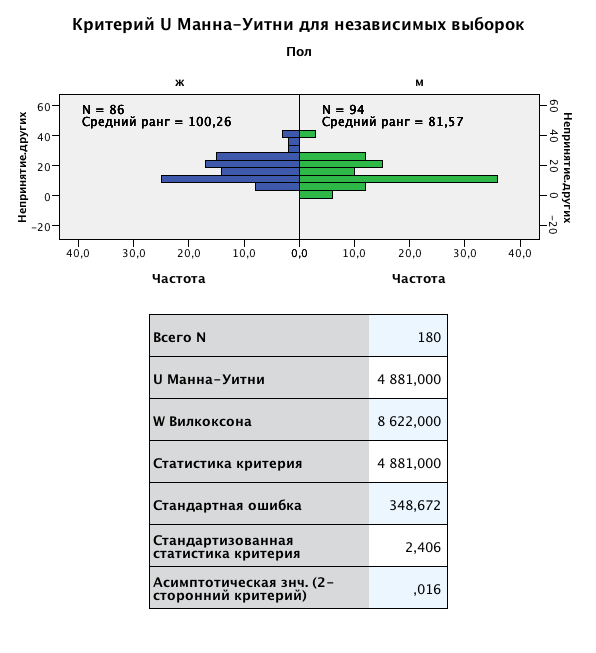 Приложение 27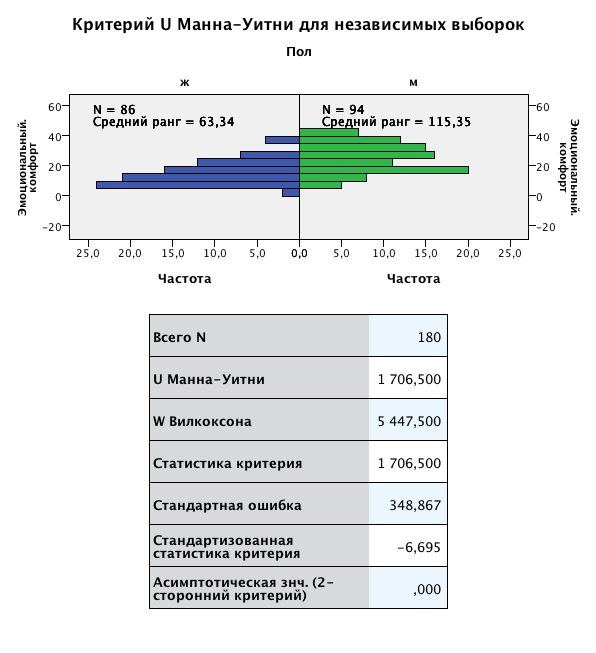 Приложение 28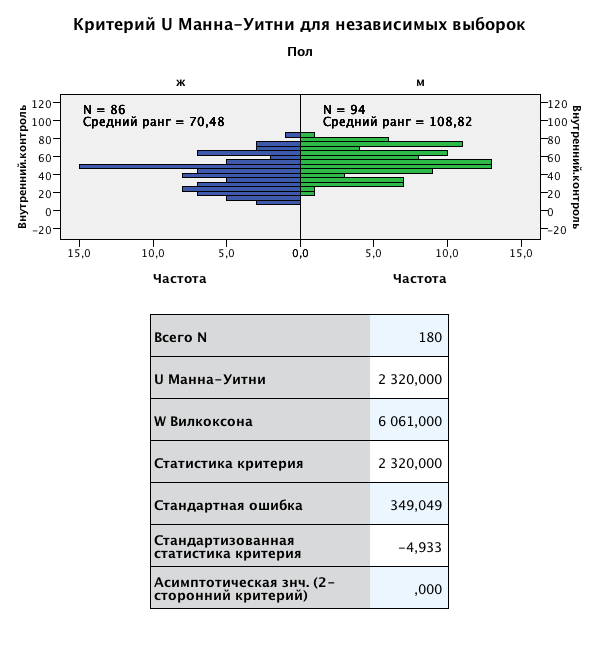 Приложение 29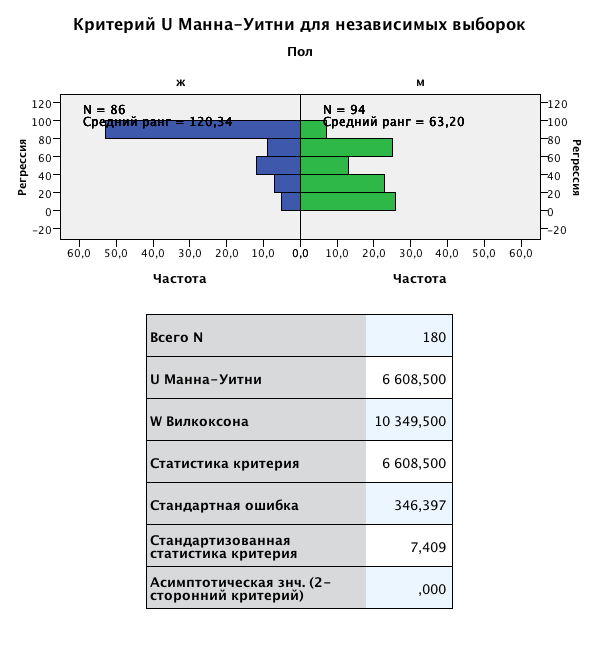 Приложение 30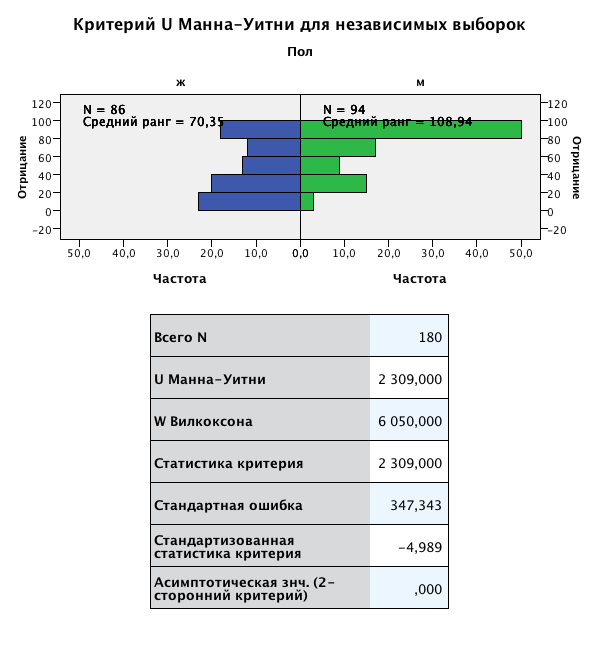 Приложение 31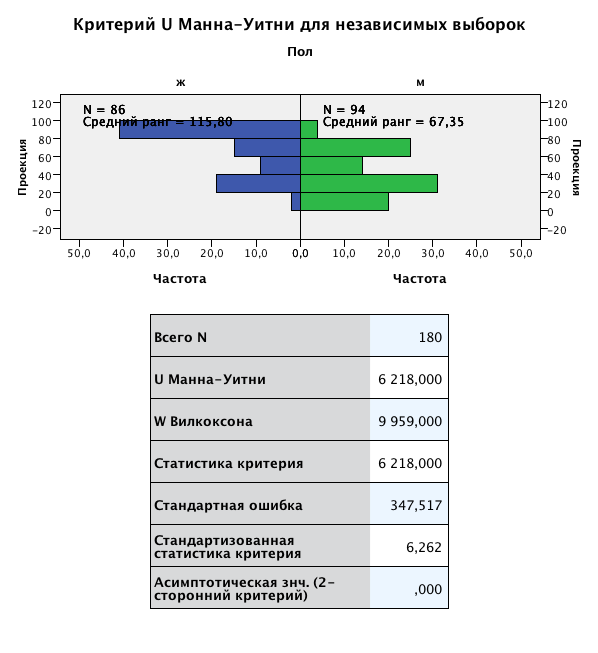 Приложение 32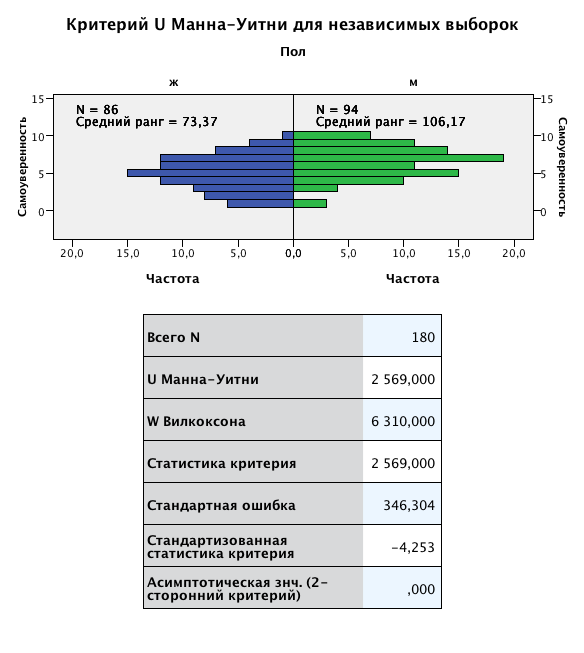 Приложение 33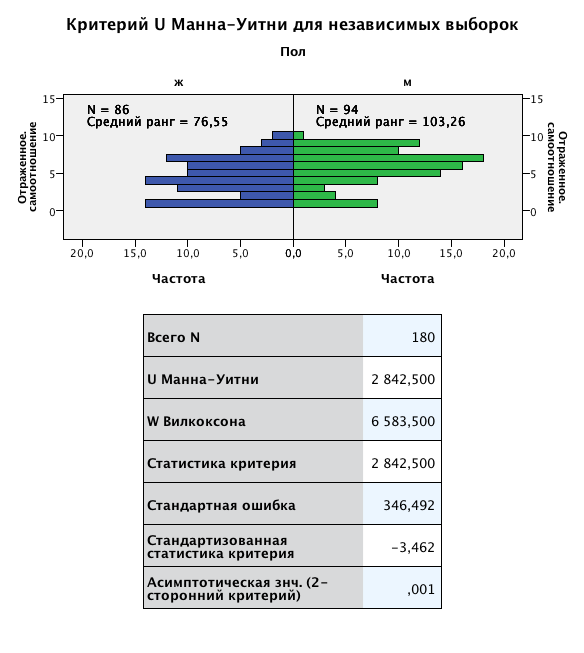 Приложение 34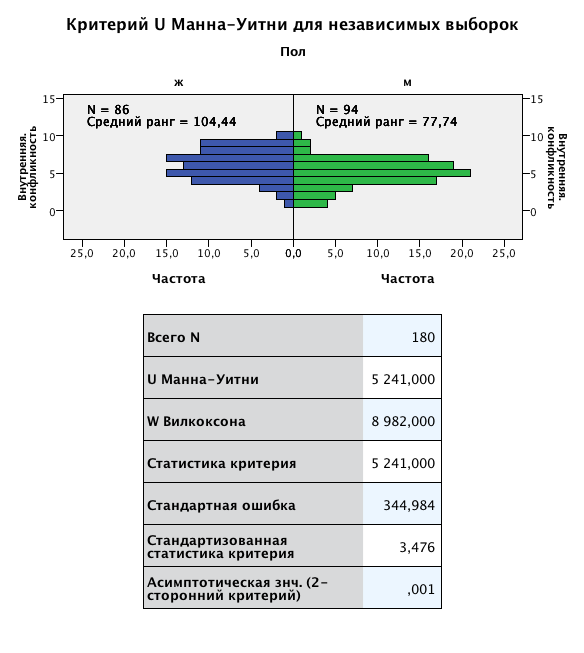 Приложение 35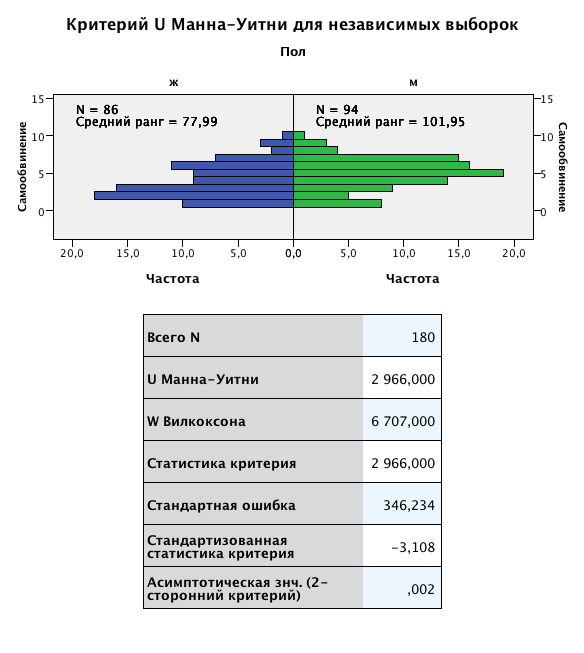 Приложение 36Приложение 37Приложение 38Приложение 39Приложение 40Приложение 41ДОПУЩЕН К ЗАЩИТЕЗаведующий кафедройпрофессор, д.психол.н._____________ Творогова Н.Д._____________ОтрицаниеВытеснениеРегрессияКомпенсацияПроекцияЗамещениеИнтеллектуализацияРеактивное образование68,0833375,4333333357,5666780,4666750,4666779,7333341,4833339,1166742,7666774,8567,674,760,6666772,2166721,4166744,1567,571,4833349,9833362,4550,5166759,9519,1166733,28333          Параметры1 группа2 группа3 группаЗамкнутость5,5666675,955,3Самоуверенность7,1333333335,454,75Саморуководство5,7166676,4666674,05Отраженное самоотношение5,054,156,483333Самоценность7,0666676,3666677,066667Самопринятие4,0333334,6166675,233333Самопривязанность5,0166675,6666673,933333Внутренняя конфликтность5,8666675,3333335,6Самообвинение5,5666674,0833333,833333ГруппаСтенайныСильно татуированные6,133333Слабо татуированные5,05Контрольная группа4,95ПараметрыКогнитивныеЭмоциональныеПоведенческиеАдаптивные223030Неадаптивные22256Относительно адаптивные17523ПараметрыКогнитивныеЭмоциональныеПоведенческиеАдаптивные273021Неадаптивные242612Относительно адаптивные10327ПараметрыКогнитивныеЭмоциональныеПоведенческиеАдаптивные172525Неадаптивные292616Относительно адаптивные14721Переменная Значение UУровень значимостиСредний ранг по мСредний ранг по жАдаптивность2792,0000,000103,8075,97Непринятие себя5409,0000,00075,96106,40Принятие других5713,5000,00072,72109,94Непринятие других4881,0000,01681,57100,26Эмоциональный комфорт1706,5000,000115,3563,34Внутренний контроль2320,0000,000108,8270,48Регрессия6608,5000,00063,20120,34Отрицание2309,0000,000108,9470,35Проекция6218,0000,00067,35115,80Самоуверенность2569,0000,000106,1773,37Отраженное самоотношение2842,5000,001103,2676,55Внутренняя конфликтность5241,0000,00177,74104,44Самообвинение2966,0000,002101,9577,99№полвозрастАдаптивностьДезадаптивностьЛживостьПринятие себяНепринятие себяПринятие другихНепринятие другихЭмоциональный комфортЭмоциональный дискомфортВнутренний контрольВнешний контрольДоминированиеВедомостьЭскапизм1м23176184464233331063481062м2415174255413212251870211316163м2616255335192813291159201014124м2714468113713231031268327722155м231401321630232411421438471017176м251279824411822638245226415207м2418310117481651292553301516208м23149572749152314272253211224169м1815254314582312311443158161110м30139423550625123574916881011м22116811333182319171451256221112м271511042945272121322652277201213м21180322962526133856219159114м191377733667162217197227517815м30160932630152128194543110241516м2114194102322172534156197151017м271971242748281925292376216111818м181321432571227919244448201519м182016327614163411769184231920м3013871194172313141354253251521м221636248761329762331117722м2919810172315212733377198121723м1815814623601619163513283010191724м19163526196151229286536961225м24148182952182319272853249131926м23129631134917541974189221127м21139473528112321291661169241928м191414245021112332135331918529м29731532437191133373201313930м25172312576211333112723719231м21153243466814437263419910732м2718110194513231729971291181233м2814053194328202403248248161834м22176671959713103417272412231435м23150529233161319143649991736м1818442313411124373493211171937м26191772540112111291577287102038м2217246122813231336245915107339м28146396282019162915620615940м211905717311733114146019519341м301126162213181335114632224542м271953815581513596528921543м2517144272212179311353171214844м291662633489131331157631813445м18144391926223619237724142011ж2196116273325261912247039723192ж211331981853181817292458271120173ж18135941344202816241963331111124ж21106131253918262893352271119225ж2314162145982512281053161822106ж261361732041212916142456401118177ж261494722534302524952161014158ж2313843384416201927769465569ж20137551850272342524832411211210ж181441831431827161026593311231811ж191379729251526221314431611161312ж19758227634312722162299261013ж211411833492630922466190251714ж2015176186122251961070253131915ж1818032325018332811245334111315150,562,066666666666722,3543,766666666666713,6521,466666666666714,666666666666726,9515,683333333333357,924,96666666666678,8833333333333316,712,5333333333333№полвозрастОтрицаниеВытеснениеРегрессияКомпенсацияПроекцияЗамещениеИнтеллектуализацияРеактивное образование1м23847627836930392м2450877078724828763м2684863712485974м2784635337277759615м2361987078907742396м2584977088206517397м2439978597729942618м2399765378727759769м1884763520366528710м308476678127741911м22509253202086599112м2784428588726566113м21844270957277426114м1927873520467759715м30397619632098871916м2197983537565286117м27847635636493593918м18848770372086593919м18989935973665176120м3050767088464828721м227987078467742722м2937670887286426123м1890992886499593924м1984423588728676725м24844280882723283926м23279253974623421927м21399753997248871928м19617670789077171929м29979235953693281930м2598985399369842731м21797635786477593932м27849919957277421933м28908770957237421934м22847670886486281935м2384983588729399736м18987653959699596137м26279235973697597638м2290923588278636139м2861973578469928740м2184877095649359741м30847653884677421942м27797635787277281943м25796335974686427644м29998770881297283945м1884767099206559611ж2150428578647742392ж219797889736971763ж185087357846778774ж2139979995998659765ж23792886346996396ж268488899649742767ж265085395279359768ж235087887899938769ж2061929588367733910ж18398788997293281911ж19399797882798426112ж1950258597468666113ж21139988956477173914ж2027928078369963915ж18399799784693281968,083333333333375,433333333333357,566666666666780,466666666666750,466666666666779,733333333333341,483333333333339,1166666666667№ПолВозрастЗамкнутостьСамоуверенностьСаморуководствоОтраженное самоотношениеСамоценностьСамопринятиеСамопривязанностьВнутренняя конфликтностьСамообвинение1М231010888710112М244685835683М266766782344М274845612765М235516557436М259755736667М244741745678М236867886349М1867466845310М3079988885511М2258497551712М2775467155613М2139979254514М19410347867415М3074367856716М2146665355417М2765449265518М1869776966519М1857824194620М3087754873421М2258767264722М2946247854523М1848479257524М1977585145725М24105795376526М23510917356527М2128754665628М1945279244429М2955515845730М2557468847431М2158474157532М2778194176533М2869657864734М2296874346535М2357749356636М18710686346737М26410576176738М2258366867739М2889957345440М2148466947641М3047369564642М27693710175643М2519245964544М29410467274645М187875487661Ж21745510331062Ж216644724943Ж187881818564Ж215543714975Ж234783913546Ж264584823887Ж2678771037948Ж235543621899Ж204691101410510Ж1874848329911Ж19681029138512Ж1947719339613Ж21558210119714Ж20741039228415Ж187791964875,566666666666677,133333333333335,716666666666675,057,066666666666674,033333333333335,016666666666675,866666666666675,56666666666667№ПолВозрастСтенайны1м2312м2443м2624м2795м2316м2557м2468м2349м18810м30611м22912м27713м21714м19415м30916м21417м27518м18419м18220м30721м22822м29823м18624м19825м24426м23427м21728м19529м29930м25431м21632м27733м28734м22135м23536м18937м26838м22839м28740м21641м30542м27743м25444м29545м1891ж2192ж2173ж1864ж2195ж2326ж2697ж2658ж2359ж20810ж18811ж19712ж19913ж21614ж20915ж1886,13333333333333№ПолВозрастАдаптивные варианты копинг-поведенияАдаптивные варианты копинг-поведенияАдаптивные варианты копинг-поведенияАдаптивные варианты копинг-поведенияАдаптивные варианты копинг-поведенияАдаптивные варианты копинг-поведенияНеадаптивные варианты копинг-поведенияНеадаптивные варианты копинг-поведенияНеадаптивные варианты копинг-поведенияНеадаптивные варианты копинг-поведенияНеадаптивные варианты копинг-поведенияНеадаптивные варианты копинг-поведенияНеадаптивные варианты копинг-поведенияОтносительно адаптивные варианты копинг-поведенияОтносительно адаптивные варианты копинг-поведенияОтносительно адаптивные варианты копинг-поведенияОтносительно адаптивные варианты копинг-поведенияОтносительно адаптивные варианты копинг-поведенияКогнитивныеКогнитивныеЭмоциональныеЭмоциональныеПоведенческиеПоведенческиеКогнитивныеКогнитивныеЭмоциональныеЭмоциональныеПоведенческиеПоведенческиеПоведенческиеКогнитивныеЭмоциональныеЭмоциональныеПоведенческиеПоведенческие1м23АльтруизмАльтруизмДиссимуляцияДиссимуляцияПассивная кооперацияПассивная кооперация2м24Сохранение самообладанияСохранение самообладанияОптимизмОптимизмОтвлечениеОтвлечение3м26ОптимизмОптимизмСотрудничествоСотрудничествоПридача смысла4м27Сохранение самообладанияСохранение самообладанияОптимизмОптимизмОтвлечениеОтвлечение5м23ОбращениеОбращениеИгнорированиеИгнорированиеПодавление эмоцийПодавление эмоций6м25Растерянность Растерянность СамообвинениеСамообвинениеОтступлениеОтступлениеОтступление7м24Подавление эмоцийПодавление эмоцийПридача смыслаКомпенсацияКомпенсация8м23Сохранение самообладанияСохранение самообладанияОптимизмОптимизмСотрудничествоСотрудничество9м18ОптимизмОптимизмДиссимуляцияДиссимуляцияКомпенсацияКомпенсация10м30ОптимизмОптимизмСотрудничествоСотрудничествоДиссимуляцияДиссимуляция11м22Проблемный анализПроблемный анализОптимизмОптимизмОбращениеОбращение12м27Подавление эмоцийПодавление эмоцийПридача смыслаОтвлечениеОтвлечение13м21ОптимизмОптимизмОбращениеОбращениеПридача смысла14м19Установка собственной ценностиУстановка собственной ценностиОптимизмОптимизмОтступлениеОтступлениеОтступление15м30Проблемный анализПроблемный анализОптимизмОптимизмОтвлечениеОтвлечение16м21Проблемный анализПроблемный анализПодавление эмоцийПодавление эмоцийКомпенсацияКомпенсация17м27ОбращениеОбращениеСмирениеСмирениеПодавление эмоцийПодавление эмоций18м18ОптимизмОптимизмАктивное избеганиеАктивное избеганиеАктивное избеганиеПридача смысла19м18Проблемный анализПроблемный анализОптимизмОптимизмОтвлечениеОтвлечение20м30СотрудничествоСотрудничествоПодавление эмоцийПодавление эмоцийПридача смысла21м22Сохранение самообладанияСохранение самообладанияЭмоциональная разрядкаЭмоциональная разрядкаКомпенсацияКомпенсация22м29ОптимизмОптимизмРастерянностьРастерянностьКомпенсацияКомпенсация23м18Проблемный анализПроблемный анализОптимизмОптимизмОбращениеОбращение24м9СмирениеСмирениеПодавление эмоцийПодавление эмоцийОтвлечениеОтвлечение25м24ОптимизмОптимизмСотрудничествоСотрудничествоПридача смысла26м23Проблемный анализПроблемный анализПокорностьПокорностьОтступлениеОтступлениеОтступление27м21ОптимизмОптимизмРастерянность Растерянность КомпенсацияКомпенсация28м19Проблемный анализПроблемный анализПротестПротестСотрудничествоСотрудничество29м29СмирениеСмирениеАктивное избеганиеАктивное избеганиеАктивное избеганиеЭмоциональная разрядкаЭмоциональная разрядка30м25ОптимизмОптимизмДиссимуляцияДиссимуляцияКомпенсацияКомпенсация31м21Проблемный анализПроблемный анализПодавление эмоцийПодавление эмоцийОтвлечениеОтвлечение32м27ОптимизмОптимизмСотрудничествоСотрудничествоОтосительность33м28СмирениеСмирениеПодавление эмоцийПодавление эмоцийОтступлениеОтступлениеОтступление34м22ОптимизмОптимизмРастерянность Растерянность КомпенсацияКомпенсация35м23СотрудничествоСотрудничествоПокорностьПокорностьПридача смысла36м18ОптимизмОптимизмРастерянность Растерянность ОтвлечениеОтвлечение37м26Проблемный анализПроблемный анализСотрудничествоСотрудничествоПодавление эмоцийПодавление эмоций38м22СотрудничествоСотрудничествоСмирениеСмирениеПодавление эмоцийПодавление эмоций39м28ОптимизмОптимизмДиссимуляцияДиссимуляцияПридача смысла40м21Проблемный анализПроблемный анализОбращениеОбращениеПодавление эмоцийПодавление эмоций41м30Подавление эмоцийПодавление эмоцийПридача смыслаКомпенсацияКомпенсация42м27ОптимизмОптимизмОбращениеОбращениеСмирениеСмирение43м25Проблемный анализПроблемный анализОптимизмОптимизмКомпенсацияКомпенсация44м29СотрудничествоСотрудничествоРастерянность Растерянность Подавление эмоцийПодавление эмоций45м18Проблемный анализПроблемный анализОбращениеОбращениеПассивная кооперацияПассивная кооперация№ПолВозрастВозрастАдаптивные варианты копинг-поведенияАдаптивные варианты копинг-поведенияАдаптивные варианты копинг-поведенияАдаптивные варианты копинг-поведенияАдаптивные варианты копинг-поведенияАдаптивные варианты копинг-поведенияНеадаптивные варианты копинг-поведенияНеадаптивные варианты копинг-поведенияНеадаптивные варианты копинг-поведенияНеадаптивные варианты копинг-поведенияНеадаптивные варианты копинг-поведенияНеадаптивные варианты копинг-поведенияОтносительно адаптивные варианты копинг-поведения,Относительно адаптивные варианты копинг-поведения,Относительно адаптивные варианты копинг-поведения,Относительно адаптивные варианты копинг-поведения,Относительно адаптивные варианты копинг-поведения,КогнитивныеКогнитивныеЭмоциональныеЭмоциональныеПоведенческиеПоведенческиеКогнитивныеКогнитивныеЭмоциональныеЭмоциональныеПоведенческиеКогнитивныеКогнитивныеКогнитивныеЭмоциональныеЭмоциональныеПоведенческиеПоведенческие1ж2121Сохранение самообладанияСохранение самообладанияПодавление эмоцийПодавление эмоцийКомпенсацияКомпенсация2ж2121СотрудничествоСотрудничествоСамообвинениеСамообвинениеПридача смыслаПридача смыслаПридача смысла3ж1818Проблемный анализПроблемный анализСотрудничествоСотрудничествоПодавление эмоцийПодавление эмоций4ж2121СотрудничествоСотрудничествоРастерянностьРастерянностьСамообвинениеСамообвинение5ж2323ОбращениеОбращениеОтносительностьОтносительностьОтносительностьПассивная кооперацияПассивная кооперация6ж2626ОптимизмОптимизмРастерянностьРастерянностьКомпенсацияКомпенсация7ж2626ОптимизмОптимизмСотрудничествоСотрудничествоПридача смыслаПридача смыслаПридача смысла8ж2323СотрудничествоСотрудничествоРастерянностьРастерянностьПодавление эмоцийПодавление эмоций9ж2020ПротестПротестПридача смыслаПридача смыслаПридача смыслаКомпенсацияКомпенсация10ж1818Сохранение самообладанияСохранение самообладанияСотрудничествоСотрудничествоСамообвинениеСамообвинение11ж1919Проблемный анализ Проблемный анализ Подавление эмоцийПодавление эмоцийОтвлечениеОтвлечение12ж1919ОптимизмОптимизмСмирениеСмирениеКомпенсацияКомпенсация13ж2121ОптимизмОптимизмОбращениеОбращениеОтносительностьОтносительностьОтносительность14ж2020Проблемный анализПроблемный анализОбращениеОбращениеПодавление эмоцийПодавление эмоций15ж1818ОптимизмОптимизмАльтруизмАльтруизмПридача смыслаПридача смыслаПридача смысла№ПолВозрастАдаптивностьДезадаптивностьЛживостьПринятие себяНепринятие себяПринятие другихНепринятие другихЭмоциональный комфортЭмоциональный дискомфортВнутренний контрольВнешний контрольДоминированиеВедомостьЭскапизм1м2571582623173824295124619272м208530335922141019354919923173м2769731446349415167718107124м1814457186115111224227219917285м299312821531271821286633175146м1987363544262012182346451111197м242011313026919927182736159108м24184761936198263224548118189м2315666275240101719377519961110м3099147353831224113296421791411м231797315411971526243551492012м278047295927939241262277111813м2916358183316118142358141272914м1915163316213219171777197231615м31140912950101712244172219171916м22725938622710102127563212221717м2019447183819626371961188101818м1813666204915111923245825482119м1910769265513821192146491013131ж287482196217321910231031725142ж3092209252713262519224752811193ж18983636314135716183024811284ж221447413542325129232846128155ж27128812449193110716511947206ж191982721631417944149261012147ж256897193333239229623165188ж271034919541629111927142054129ж27126233548271823815255110151710ж2053672141211827362819321792611ж189210910462922914922341161912ж22152641957253413201221219171213ж1897175234414321017142520792014ж2085503465262524821373312111115ж2114763263735728113640199102416ж2974461955321124819182410281317ж2682513429372119122323529161018ж1969772945262310362710191092019ж1814767463118352113164832912920ж259839502420319729412817191221ж1991183275619357191940151271922ж2575543364192992216362216221323ж19136603753421313172312191191824ж271828919213722761922289151425ж2998442557281812914184342826ж22475721482413335217350792027ж25203124244719102713365149771928ж3081943250222771612463612111529ж29147101174715351925251619762230ж2499186293527299191942248321131ж189953195342326141964241171832ж21156672256253121208283310111833ж2384197323815362582819311691134ж271065131662227126152425791535ж231704419322825161019154693936ж2712076354631251918419231214737ж28733649531719828292530971238ж1816283185712311317191419211539ж29132492749252592423203512211240ж221144135401928101325491911171041ж25201682148222817927511762116118,56666666666776,966666666666726,266666666666746,633333333333322,366666666666720,783333333333315,917,183333333333322,56666666666674028,659,4166666666666712,133333333333316,1№ПолВозрастОтрицаниеВытеснениеРегрессияКомпенсацияПроекцияЗамещениеИнтеллектуализацияРеактивное образование1м259063198836483612м208442353746977673м277976706364866194м186125295277717195м2998925378203728616м199963196336866397м2413995399649959198м245098359772863199м2384993588277763910м309787095906542711м23847680953697173912м2761428078279817713м2999927088467759714м1997975320468663915м3139873537729331916м227998637364806117м2037670882786421918м18799297954665286119м197987706336993391ж285076709527866192ж301342539790772873ж182787695368659614ж2261928588724817765ж2727979595206542396ж19399977836373617ж253963706390936398ж278442856364993619ж2739988889623596110ж2039753374697179811ж1838795959948281912ж2213639963997733913ж1839880789665597614ж20274288379099173915ж2197997095649336116ж293979599728663917ж2613425378649736118ж193638597128636119ж1836388782793286120ж2550255363907769121ж1961879563646539822ж2539929720964803923ж1939639995996176124ж2750979952737593925ж2961991963908642726ж2213995395966533927ж2539988899994863928ж3036397889037421929ж293429978649366130ж24798785374623287631ж1839870959699176132ж21136335999677283933ж23139753992787421934ж273989778369336135ж2339270884677283936ж2790428863964831937ж28399995379099176138ж18134299379637426139ж293763595369866140ж2213995363994806141ж2550637099723763942,766666666666774,8567,674,760,666666666666772,216666666666721,416666666666744,15№ПолВозрастЗамкнутостьСамоуверенностьСаморуководствоОтраженное самоотношениеСамоценностьСамопринятиеСамопривязанностьВнутренняя конфликтностьСамообвинение1м255481863512м208739515433м277793934784м189446938355м2938108424886м197651486497м2457871076438м248589162239м23610718876610м3064517597211м2354926351712м27172786531013м29104718462514м1947983471715м3149739549316м22993761072217м2081527363918м18651056348119м1934927161011ж285174383562ж308451615933ж186576736694ж224941549725ж275563837756ж196553562747ж258385685428ж274699445379ж27710954236410ж2014889774311ж1846369268312ж2272647985213ж18871048167214ж2052646942115ж2146918355116ж2965136984617ж2696526958718ж19674310664319ж1865863179220ж2563977146121ж1934886265322ж2574754658423ж1956938375324ж2762658555625ж29105517278226ж2278379863527ж2545754794228ж3062426346329ж2974738467330ж24861015386731ж1857414737832ж2127848851533ж2368629166234ж27453661056235ж2374683632136ж2796777384637ж2877934273138ж1863518498539ж2959675265240ж2265917637341ж258721417965,955,456,466666666666674,156,366666666666674,616666666666675,666666666666675,333333333333334,08333333333333№ПолВозрастСтенайны1м2562м2053м2724м1845м2946м1937м2448м2499м23410м30511м23112м27413м29514м19415м31816м22617м20318м18619м1851ж2842ж3063ж1894ж2245ж2756ж1987ж2568ж2739ж27810ж20411ж18612ж22913ж18614ж20715ж21416ж29217ж26518ж19619ж18620ж25521ж19122ж25423ж19524ж27625ж29726ж22527ж25428ж30429ж29630ж24731ж18732ж21633ж23334ж27735ж23336ж27537ж28438ж18139ж29540ж22641ж2565,05№ПолВозрастАдаптивные варианты копинг-поведенияАдаптивные варианты копинг-поведенияАдаптивные варианты копинг-поведенияНеадаптивные варианты копинг-поведенияНеадаптивные варианты копинг-поведенияНеадаптивные варианты копинг-поведенияОтносительно адаптивные варианты копинг-поведенияОтносительно адаптивные варианты копинг-поведенияОтносительно адаптивные варианты копинг-поведенияКогнитивныеЭмоциональныеПоведенческиеКогнитивныеЭмоциональныеПоведенческиеКогнитивныеЭмоциональныеПоведенческие1м25Проблемный анализОптимизмКомпенсация2м20СотрудничествоСмирениеПридача смысла3м7ПротестАльтруизмПридача смысла4м18Сохранение самообладанияПодавление эмоцийКомпенсация5м29ОптимизмДиссимуляцияАктивное избегание6м19Проблемный анализПротестКомпенсация7м24ОптимизмОтступлениеПридача смысла8м24Проблемный анализОптимизмОтвлечение9м23СотрудничествоРастерянностьПодавление эмоций10м30Подавление эмоцийАктивное избеганиеОтносительность11м23ОптимизмСмирениеКомпенсация12м27Установка собственной ценностиОптимизмОтвлечение13м29Проблемный анализОбращениеЭмоциональная разрядка14м19ОптимизмРастерянностьКомпенсация15м31Проблемный анализСотрудничествоПодавление эмоций16м22Проблемный анализПротестКомпенсация17м20ОптимизмРастерянностьКомпенсация18м18ОптимизмСотрудничествоСмирение19м19Проблемный анализАльтруизмПодавление эмоций№ПолВозрастАдаптивные варианты копинг-поведенияАдаптивные варианты копинг-поведенияАдаптивные варианты копинг-поведенияНеадаптивные варианты копинг-поведенияНеадаптивные варианты копинг-поведенияНеадаптивные варианты копинг-поведенияОтносительно адаптивные варианты копинг-поведения,Относительно адаптивные варианты копинг-поведения,Относительно адаптивные варианты копинг-поведения,КогнитивныеЭмоциональныеПоведенческиеКогнитивныеЭмоциональныеПоведенческиеКогнитивныеЭмоциональныеПоведенческие1ж28Установка собственной ценностиСотрудничествоПодавление эмоций2ж30Сохранение самообладанияПодавление эмоцийКомпенсация3ж18ПротестАльтруизмСмирение4ж22Проблемный анализОптимизмСотрудничество5ж27Подавление эмоцийПридача смыслаКомпенсация6ж19ОптимизмРастерянностьОтвлечение7ж25ОбращениеСмирениеПодавление эмоций8ж27Проблемный анализОптимизмОтступление9ж27АльтруизмДиссимуляцияПокорность10ж20Придача смыслаЭмоциональная разрядкаКомпенсация11ж18ОптимизмРастерянностьКомпенсация12ж22Проблемный анализПокорностьАктивное избегание13ж18Сохранение самообладанияОптимизмОбращение14ж20ПротестПридача смыслаОтвлечение15ж21ДиссимуляцияПодавление эмоцийОтступление16ж29Установка собственной ценностиАльтруизмПокорность17ж26Сохранение самообладанияПодавление эмоцийКонструктивная активность18ж19ОптимизмИгнорированиеКомпенсация19ж18Сохранение самообладанияПассивная кооперацияКомпенсация20ж25ОбращениеДиссимуляцияСамообвинение21ж19Сохранение самообладанияОптимизмОтступление22ж25СмирениеСамообвинениеКомпенсация23ж19Проблемный анализОптимизмКомпенсация24ж27ОптимизмРастерянностьОтступление25ж29АльтруизмПодавление эмоцийПридача смысла26ж22ДиссимуляцияПодавление эмоцийАктивное избегание27ж25СмирениеПодавление эмоцийОтвлечение28ж30ПротестОбращениеПридача смысла29ж29Проблемный анализСамообвинениеКомпенсация30ж24ОптимизмРастерянностьОтступление31ж18Проблемный анализАльтруизмПокорность32ж21ОптимизмРастерянностьОтвлечение33ж23ОптимизмСмирениеКомпенсация34ж27Проблемный анализСамообвинениеКомпенсация35ж23ОптимизмОтступлениеПридача смысла36ж27Проблемный анализСотрудничествоСамообвинение37ж28ОптимизмРастерянностьАктивное избегание38ж18Установка собственной ценностиСотрудничествоПодавление эмоций39ж29ОптимизмДиссимуляцияКомпенсация40ж22Проблемный анализСотрудничествоСамообвинение41ж25Установка собственной ценностиПодавление эмоцийКомпенсация№ПолВозрастАдаптивностДезадаптивностьЛживостьПринятие себяНепринятие себяПринятие другихНепринятие другихЭмоциональный комфортЭмоциональный дискомфортВнутренний контрольВнений контрольДоминированиеВедомостьЭскапизм1м1914671312334111317272419126182м27174465435162316819421851993м301367225402111412246919414264м231071763329261919832513391165м2413256112892318102347451127126м18201117162719141231182826423207м3015869243435872924528717118м221634717552420267372019534159м217956272213211719294729916810м25158913148272411221335511018611м1919373354116191935122827923812м261971251325271739418511410142013м201291032923101881923641993914м291405329601415921672276141515м21148672221191719234148365212216м18127109195224142118123719319917м217112832261633231675119215618М3014611327193719274019492814191419М2869731940272995157743719920М2681572425242313132172337171021М259311817281924101518433912271822М19154154235322222435124636511523М2719913162216528192527523311424М2815476293627102414113418728725М2415666162241710201975244161826М23791473548192226884133892927м191791331626152319311035314121628м228073324122162110166225419729м291838512322826718293619107930м22201633429151992919422362991ж191946119531823342513511894122ж277689352115293398491971573ж3014134215725181836851331119174ж23127571042221813141472191816125ж24183114193717221112276636111786ж181509424201334201715463189147ж301621011927413215828272371998ж2213918626352525351194624410109ж211165320231972381275467271810ж251516734561411191214641912182011ж1918187193833212136213526491412ж26137514666422317131732314121113ж2016044443215351771948193151814ж2917176294612312819233717871315ж2119736335326352222274225822816ж186972172492919916353112101617ж21136821437209810294136591418ж30182782038221110183547191015919ж28993622543474161625181762020ж26471023841192011922272010191921ж2520181184212191872847519171522ж19816741462881152328328192223ж275597295713101722184935126924ж2811949273119232627243721532825ж24986334654071710134034127826ж231566718274194123221833717627ж198410932211911151924311910241528ж22106641935271639912512499929ж29170175352416178152335521731930ж2211250221910192722174432121421137,21666666666784,833333333333325,366666666666736,283333333333321,516666666666719,016666666666718,416666666666717,716666666666719,066666666666745,016666666666727,91666666666677,9515,913,1№ПолВозрастОтрицаниеВытеснениеРегрессияКомпенсацияПроекцияЗамещениеИнтеллектуализацияРеактивное образование1м195087702046656612м2779633595577373м303942358867717764м235076197827865975м248425356312653616м1827638095763397м309825199972373398м22844267812770199м21398770372065591910м2550636783623171911м1999993563204836112м2650762374648423913м2097981995647766114м298425539966567615м21277629718628716м18977626379333917м213999706357706118м3097636952737176119м2879631988729703920м2661926951286176121м25849970996493281922м195076295469866123м27994253995376724м2890927078207742725м242798193774817726м23618769979931927м19979270882798593928м223999193759806129м2999763597129959730м2227996781656611ж215063198827653612ж192742882090771773ж2727929563723742614ж227976806396485975ж259042883799486396ж29849997634663197ж2550635378962342198ж2890423537362317619ж10616335636486281910ж2699925363906517711ж1927998863906533912ж27999797203648173913ж198442853799376714ж24394299639048426115ж2098639920729328716ж22994253379677176117ж23908735374623421918ж235076703790373719ж1950427063964807620ж1839989537903728721ж2197761963997742722ж2498923563362331923ж29799919636993423924ж3079428537996566125ж309063885964817726ж25394280639937591927ж236197973727233728ж199876802099656729ж26619853379023286130ж201342703799483767,571,483333333333349,983333333333362,4550,516666666666759,9519,116666666666733,2833333333333№ПолВозрастЗамкнутостьСамоуверенностьСаморуководствоОтраженное самоотношениеСамоценностьСамопринятиеСамопривязанностьВнутренняя конфликтностьСамообвинение1м195794634712м272576559583м3031441075254м235526947575м248667154536м187539695657м304378572978м226529651639м2177896637610м2576389415411м1951364525612м2667278466213м2055159724414м2973698574715м21562107615116м1884359447417м2179274536518м3055338637619м2868746335420м2656198365521м2557595137222м1948488526623м2764359472424м2846674184925м2434457535226м23753710614527м1953389757428м22762961045129м2943158457330м221947862311ж2137196425102ж196327975423ж275424852664ж227266593755ж254398463536ж2951410757627ж25127101044718ж285636912719ж1071479814110ж2686548546711ж1964514493412ж2757196735513ж1949672666314ж2468349677215ж2041168459316ж2243865355317ж2395744928618ж23522710516319ж1963178414220ж1871955765121ж2133667697322ж2462569637523ж2981759524224ж30573410339425ж30846710455226ж2546258726227ж2368176817228ж1963259434329ж2655785577630ж201924755415,34,754,056,483333333333337,066666666666675,233333333333333,933333333333335,63,83333333333333№ПолВозрастСтенайны1          м1942м2723м3054м2355м2416м1837м3048м2229м21310м25311м19612м26413м20714м29215м21516м18117м21718м30619м28520м26221м25422м19723м27224м28625м24926м23227м19428м22529м29630м2231ж2142ж1953ж2774ж2265ж2556ж2997ж2558ж2869ж10310ж26611ж19412ж27813ж19414ж24715ж20516ж22617ж23918ж23519ж19420ж18621ж21722ж24523ж29624ж30425ж30926ж25627ж23628ж19129ж26930ж2054,95№ПолВозрастАдаптивные варианты копинг-поведенияАдаптивные варианты копинг-поведенияАдаптивные варианты копинг-поведенияНеадаптивные варианты копинг-поведенияНеадаптивные варианты копинг-поведенияНеадаптивные варианты копинг-поведенияОтносительно адаптивные варианты копинг-поведенияОтносительно адаптивные варианты копинг-поведенияОтносительно адаптивные варианты копинг-поведенияКогнитивныеЭмоциональныеПоведенческиеКогнитивныеЭмоциональныеПоведенческиеКогнитивныеЭмоциональныеПоведенческие1М19ОбращениеРасстерянностьПодавление эмоций2М27ИгнорированиеАктивное избеганиеКомпенсация3М30ОптимизмСотрудничествоПридача смысла4М3СмирениеПодавление эмоцийКомпенсация5м24ОптимизмРастерянностьОтступление6м18СотрудничествоРастерянностьЭмоциональная разрядка7м30Проблемный анализПодавление эмоцийКомпенсация8м22СотрудничествоСмирениеПокорность9м21СамообвинениеПридача смыслаКомпенсация10м25ОптимизмОбращениеПридача смысла11м19ДиссимуляцияПодавление эмоцийАктивное избегание12м26ОбращениеСмирениеЭмоциональная разрядка13м20Проблемный анализОптимизмКомпенсация14м29СотрудничествоРастерянностьСамообвинение15м21Проблемный анализОбращениеАгрессивность16м18РастерянностьПассивная кооперацияОтвлечение17м21СотрудничествоДиссимуляцияСамообвинение18м30АльтруизмСмирениеПокорность19м28Установка собственной ценностиОптимизмОтвлечение20м26Подавление эмоцийОтносительностьКомпенсация21м25ОптимизмСотрудничествоПридача смысла22м19ОптимизмИгнорированиеОтступление23м27АльтруизмИгнорированиеСамообвинение24м28РастерянностьПассивностьКонструктивная активность25м24Проблемный анализПодавление эмоцийКомпенсация26м23ОптимизмОбращениеСмирение27м19РастерянностьОтступлениеЭмоциональная разрядка28м22Проблемный анализПокорностьАктивное избегание29м29СотрудничествоАктивное избеганиеПридача смысла30м22ПротестСмирениеОтвлечение№ПолВозрастАдаптивные варианты копинг-поведенияАдаптивные варианты копинг-поведенияАдаптивные варианты копинг-поведенияНеадаптивные варианты копинг-поведенияНеадаптивные варианты копинг-поведенияНеадаптивные варианты копинг-поведенияОтносительно адаптивные варианты копинг-поведения,Относительно адаптивные варианты копинг-поведения,Относительно адаптивные варианты копинг-поведения,КогнитивныеЭмоциональныеПоведенческиеКогнитивныеЭмоциональныеПоведенческиеКогнитивныеЭмоциональныеПоведенческие1ж21СотрудничествоРастерянностьСамообвинение2ж19Установка собственной ценностиПротестКомпенсация3ж27ПокорностьОтступлениеОтносительность4ж22ОптимизмСмирениеАктивное избегание5ж25Проблемный анализАльтруизмПодавление эмоций6ж29Проблемный анализОптимизмКомпенсация7ж25Придача смыслаЭмоциональная разрядкаКомпенсация8ж28ОптимизмДиссимуляцияОтступление9ж10Установка собственной ценностиОптимизмОбращение10ж26Проблемный анализСамообвинениеАктивное избегание11ж19ПротестСотрудничествоСмирение12ж27ОптимизмПридача смыслаКомпенсация13ж19Подавление эмоцийПридача смыслаОтвлечение14ж24ОптимизмСотрудничествоРастерянность15ж20РастерянностьПодавление эмоцийОтступление16ж22ОптимизмСмирениеКомпенсация17ж23Проблемный анализОптимизмАльтруизм18ж23ОтступлениеОтносительностьЭмоциональная разрядка19ж19Проблемный анализОбращениеПодавление эмоций20ж18Проблемный анализОптимизмАктивное избегание21ж21ОптимизмСмирениеКомпенсация22ж24АльтруизмПодавление эмоцийПридача смысла23ж29ПротестОбращениеРастерянность24ж30Установка собственной ценностиПокорностьКомпенсация25ж30СотрудничествоРастерянностьПокорность26ж25ПокорностьПридача смыслаОтвлечение27ж23ПротестРастерянностьКомпенсация28ж19Проблемный анализОптимизмОбращение29ж26СамообвинениеОтступлениеОтносительность30ж20Проблемный анализОптимизмАктивное избегание                     УтверждениеНикогдаИногдаЧастоВсегда1. Я не люблю смотреть на себя в зеркало2. Покупка одежды обращает моё внимание на то, как я выгляжу, и потому неприятно3. Я не люблю, когда на меня обращено внимание окружающих4. Я избегаю ситуаций, в которых окружающие могут увидеть мой тело (например, посещение бассейна, пляжа и т.д.)5. Я испытываю стыд за своё тело в присутствии определённых людей6. Я не люблю своё тело7. Мне кажется, что другие люди должны считать моё тело безобразным8. Я чувствую, что друзья и члены моей семьи смущаются при взгляде на меня9. Я сравниваю своё тело с другими для того, чтобы убедиться, что они полнее, чем я10. Мне сложно получать удовольствие от своей деятельности из-за того, что я испытываю неловкость в связи со своим внешним видом11. Я испытываю чувство вины в связи со своим весом12. У меня есть негативные мысли, и я самокритична(ен) в отношении своего тела и того, как я выгляжу13. Мне трудно принимать комплименты по поводу того, как я выгляжу14. Когда я смотрюсь в зеркало, то моё внимание сосредоточено преимущественно на тех частях тела, которые нуждаются в улучшении15. Я чувствую себя униженной (ым) и/или подавленной (ым) в присутствии человека, который, по моему мнению, более привлекателен, чем я16. Я беспокоюсь о собственном весе123456789101112131415161718192021222324252627282930313233343536373839404142434445464748495051525354555657585960616263646566676869707172737475767778798081828384858687888990919293949596979899100101РангиИспытуемыйNСредний рангАдаптивностьсильно татуированные60108,36Адаптивностьслабо татуированные6069,71Адаптивностьне татуированные6093,43АдаптивностьВсего180Дезадаптивностьсильно татуированные6072,86Дезадаптивностьслабо татуированные6090,88Дезадаптивностьне татуированные60107,76ДезадаптивностьВсего180Лживостьсильно татуированные6080,09Лживостьслабо татуированные6098,63Лживостьне татуированные6092,78ЛживостьВсего180Принятие себясильно татуированные6096,42Принятие себяслабо татуированные60107,83Принятие себяне татуированные6067,26Принятие себяВсего180Непринятие себясильно татуированные6058,54Непринятие себяслабо татуированные60109,46Непринятие себяНетатуированные60103,50Непринятие себяВсего180Принятие другихсильно татуированные6097,72Принятие другихслабо татуированные6093,65Принятие другихне татуированные6080,13Принятие другихВсего180Непринятие другихсильно татуированные6083,24Непринятие другихслабо татуированные6085,79Непринятие другихне татуированные60102,47Непринятие другихВсего180Эмоциональный комфортсильно татуированные60122,33Эмоциональный комфортслабо татуированные6073,97Эмоциональный комфортНе татуированные6075,21Эмоциональный комфортВсего180Эмоциональный дискомфортсильно татуированные6071,98Эмоциональный дискомфортслабо татуированные60110,36Эмоциональный дискомфортНе татуированные6089,16Эмоциональный дискомфортВсего180Внутренний контрольсильно татуированные60122,03Внутренний контрольслабо татуированные6070,05Внутренний контрольНе татуированные6079,42Внутренний контрольВсего180Внешний контрольсильно татуированные6081,73Внешний контрольслабо татуированные6095,61Внешний контрольНе татуированные6094,17Внешний контрольВсего180Доминированиесильно татуированные6094,33Доминированиеслабо татуированные6099,78ДоминированиеНе татуированные6077,38ДоминированиеВсего180Ведомостьсильно татуированные60107,20Ведомостьслабо татуированные6067,84ВедомостьНе татуированные6096,46ВедомостьВсего180Эскапизмсильно татуированные6080,87Эскапизмслабо татуированные60109,35Эскапизмне татуированные6081,28ЭскапизмВсего180Отрицаниесильно татуированные60102,68Отрицаниеслабо татуированные6064,80Отрицаниене татуированные60104,02ОтрицаниеВсего180Вытеснениесильно татуированные6093,25Вытеснениеслабо татуированные6073,99Вытеснениене татуированные6084,26ВытеснениеВсего180Регрессиясильно татуированные6087,37Регрессияслабо татуированные60106,93Регрессияне татуированные6077,21РегрессияВсего180Компенсациясильно татуированные60105,49Компенсацияслабо татуированные6094,98Компенсацияне татуированные6071,03КомпенсацияВсего180Проекциясильно татуированные6085,64Проекцияслабо татуированные60101,43Проекцияне татуированные6084,43ПроекцияВсего180Замещениесильно татуированные60108,08Замещениеслабо татуированные6094,90Замещениене татуированные6068,52ЗамещениеВсего180Интеллектуализациясильно татуированные60121,39Интеллектуализацияслабо татуированные6077,64Интеллектуализацияне татуированные6072,47ИнтеллектуализацияВсего180Реактивное. Образованиесильно татуированные6091,55Реактивное. Образованиеслабо татуированные60101,26Реактивное. Образованиене татуированные6078,69Реактивное. ОбразованиеВсего180Замкнутостьсильно татуированные6087,49Замкнутостьслабо татуированные60100,36Замкнутостьне татуированные6083,65ЗамкнутостьВсего180Самоуверенностьсильно татуированные60120,83Самоуверенностьслабо татуированные6081,89Самоуверенностьне татуированные6068,78СамоуверенностьВсего180Саморуководствосильно татуированные6096,82Саморуководствослабо татуированные60111,81Саморуководствоне татуированные6062,88СаморуководствоВсего180Отраженное самоотношениесильно татуированные6086,53Отраженное самоотношениеслабо татуированные6069,40Отраженное самоотношениене татуированные60115,57Отраженное самоотношениеВсего180Самоценностьсильно татуированные6095,14Самоценностьслабо татуированные6078,78Самоценностьне татуированные6097,58СамоценностьВсего180Самопринятиесильно татуированные6076,78Самопринятиеслабо татуированные6089,57Самопринятиене татуированные60105,16СамопринятиеВсего180Самопривязанностьсильно татуированные6093,95Самопривязанностьслабо татуированные60110,30Самопривязанностьне татуированные6067,25СамопривязанностьВсего180Внутренняя.конфликностьсильно татуированные6096,18Внутренняя.конфликностьслабо татуированные6084,95Внутренняя.конфликностьне татуированные6090,38Внутренняя.конфликностьВсего180Самообвинениесильно татуированные60117,47Самообвинениеслабо татуированные6079,52СамообвинениеНе татуированные6074,52СамообвинениеВсего180Адапт.Когсильно татуированные6090,50Адапт.Когслабо татуированные6083,00Адапт.Когне татуированные6098,00Адапт.КогВсего180Адапт.Эмоцсильно татуированные6088,00Адапт.Эмоцслабо татуированные6088,00Адапт.Эмоцне татуированные6095,50Адапт.ЭмоцВсего180Адапт.Повсильно татуированные6083,50Адапт.Повслабо татуированные6097,00Адапт.Повне татуированные6091,00Адапт.ПовВсего180Неадапт.Когсильно татуированные6095,00Неадапт.Когслабо татуированные6092,00Неадапт.Когне татуированные6084,50Неадапт.КогВсего180Неадапт.Эмоцсильно татуированные6091,50Неадапт.Эмоцслабо татуированные6090,00Неадапт.Эмоцне татуированные6090,00Неадапт.ЭмоцВсего180Неадапт.Повсильно татуированные6098,50Неадапт.Повслабо татуированные6089,50Неадапт.Повне татуированные6083,50Неадапт.ПовВсего180Относ.Когсильно татуированные6085,50Относ.Когслабо татуированные6096,00Относ.Когне татуированные6090,00Относ.КогВсего180Относ.Эмоцсильно татуированные6090,50Относ.Эмоцслабо татуированные6093,50Относ.Эмоцне татуированные6087,50Относ.ЭмоцВсего180Относ.Повсильно татуированные6091,50Относ.Повслабо татуированные6085,50Относ.Повне татуированные6094,50Относ.ПовВсего180Стенайнысильно татуированные60109,13Стенайныслабо татуированные6082,03Стенайныне татуированные6080,34СтенайныВсего180АдаптДезадаптПолЛживостьПринятие.себяНепринятие.себяПринятие.другихНеприн.другихЭмоц.комфортЭмоц.дискомВнутр.контрольВнешний.контрольДоминированиеВедомостьЭскапизмОтрицаниеАдаптКоэффициент корреляции1-0,228-,368**-0,0460,081-0,124-0,218-0,232,408**-0,2040,029-0,1160,049-,319*-0,0550,116Знч.(2-сторон)0,0790,0040,7240,540,3450,0940,0740,0010,1170,8270,3760,710,0130,6740,377N60606060606060606060606060606060ДезадаптКоэффициент корреляции-0,2281,291*-0,112-0,041,429**0,050,189-0,131,358**-0,0690,2360,0270,24,403**-0,039Знч.(2-сторон)0,0790,0240,3960,7580,0010,7020,1490,3180,0050,6010,0690,8370,0650,0010,769ПолКоэффициент корреляции-,368**,291*10,1180,151,301*,478**,450**-,658**0,1740,1180,2120,0790,1320,236-,396**Знч.(2-сторон)0,0040,0240,3690,2490,0190000,1840,3710,1040,5470,3160,070,002ЛживостьКоэффициент корреляции-0,046-0,1120,1181,291*-0,127,345**0,013-0,1730,003-0,027-0,156-0,019-0,1670,208-0,054Знч.(2-сторон)0,7240,3960,3690,0240,3320,0070,9210,1860,9840,8370,2340,8840,2020,1110,679Принятие.себяКоэффициент корреляции0,081-0,0410,151,291*1-0,1790,072-0,092-0,0670,037-0,077-0,1990,0760,047-0,0380,094Знч.(2-сторон)0,540,7580,2490,0240,1710,5820,4860,610,7770,5570,1280,5610,7230,7710,477Неприн.себяКоэффициент корреляции-0,124,429**,301*-0,127-0,17910,117,361**-0,146,306*0,080,194-0,2290,112,389**-0,205Знч.(2-сторон)0,3450,0010,0190,3320,1710,3720,0050,2650,0170,5440,1380,0790,3940,0020,115Принятие.другихКоэффициент корреляции-0,2180,05,478**,345**0,0720,1171,266*-,385**-0,0130,07-0,218-0,0930,0610,062-0,201Знч.(2-сторон)0,0940,70200,0070,5820,3720,040,0020,9240,5960,0940,4780,6430,640,123Неприн.другихКоэффициент корреляции-0,2320,189,450**0,013-0,092,361**,266*1-,566**0,0960,1480,119-0,0330,0530,1-,337**Знч.(2-сторон)0,0740,14900,9210,4860,0050,0400,4640,260,3640,80,6890,4490,009Эмоц.комфортКоэффициент корреляции,408**-0,131-,658**-0,173-0,067-0,146-,385**-,566**1-,274*-0,168-0,195-0,018-0,236-0,246,474**Знч.(2-сторон)0,0010,31800,1860,610,2650,00200,0340,1990,1360,8930,0690,0580Эмоц.дискомКоэффициент корреляции-0,204,358**0,1740,0030,037,306*-0,0130,096-,274*1-0,040,1710,1250,102,355**0,098Знч.(2-сторон)0,1170,0050,1840,9840,7770,0170,9240,4640,0340,7630,1920,3430,440,0050,455Внутр.контрольКоэффициент корреляции0,029-0,0690,118-0,027-0,0770,080,070,148-0,168-0,041-0,042-0,093-0,088-0,039-,267*Знч.(2-сторон)0,8270,6010,3710,8370,5570,5440,5960,260,1990,7630,7490,4810,5020,7650,039Внеш.контрольКоэффициент корреляции-0,1160,2360,212-0,156-0,1990,194-0,2180,119-0,1950,171-0,0421-0,001-0,0460,18-0,107Знч.(2-сторон)0,3760,0690,1040,2340,1280,1380,0940,3640,1360,1920,7490,9920,7260,1690,416ДоминированиеКоэффициент корреляции0,0490,0270,079-0,0190,076-0,229-0,093-0,033-0,0180,125-0,093-0,0011-0,101-0,070,172Знч.(2-сторон)0,710,8370,5470,8840,5610,0790,4780,80,8930,3430,4810,9920,4440,5960,188ВедомостьКоэффициент корреляции-,319*0,240,132-0,1670,0470,1120,0610,053-0,2360,102-0,088-0,046-0,10110,182-0,129Знч.(2-сторон)0,0130,0650,3160,2020,7230,3940,6430,6890,0690,440,5020,7260,4440,1640,327ЭскапизмКоэффициент корреляции-0,055,403**0,2360,208-0,038,389**0,0620,1-0,246,355**-0,0390,18-0,070,1821-,311*Знч.(2-сторон)0,6740,0010,070,1110,7710,0020,640,4490,0580,0050,7650,1690,5960,1640,015ОтрицаниеКоэффициент корреляции0,116-0,039-,396**-0,0540,094-0,205-0,201-,337**,474**0,098-,267*-0,1070,172-0,129-,311*1Знч.(2-сторон)0,3770,7690,0020,6790,4770,1150,1230,00900,4550,0390,4160,1880,3270,015АдаптивностьДезадаптивностьПолЛживостьПринятие.себяНепринятие.себяПринятие.другихНепринятие.другихЭмоциональный.комфортЭмоциональный.дискомфортВнутренний.контрольВнешний.контрольДоминированиеВедомостьЭскапизмОтрицаниеВытеснениеРегрессияАдаптивностьКоэффициент корреляции1-0,055-0,135-,264*-0,123-0,15-0,091-0,013-0,0030,1590,041-0,116-0,189-0,111-0,045-0,0360,1480,123Знч.(2-сторон)0,6790,3030,0420,350,2530,490,9190,9840,2250,7560,3770,1470,3990,7360,7850,2590,349N606060606060606060606060606060606060ДезадаптивностьКоэффициент корреляции-0,05510,074-0,129-,256*-0,212,278*0,0860,059-0,052-0,0020,0140,073-0,092-0,015-0,0160,0260,141Знч.(2-сторон)0,6790,5760,3260,0480,1040,0310,5150,6560,6940,9860,9140,5790,4860,910,9040,8420,284ПолКоэффициент корреляции-0,1350,07410,072-0,0030,176,670**-0,061-,416**-0,185-,625**0,1490,021-0,019-0,237-,595**0,014,438**Знч.(2-сторон)0,3030,5760,5850,9820,17800,6460,0010,15600,2570,8740,8830,06800,9130ЛживостьКоэффициент корреляции-,264*-0,1290,0721-0,0890,130,196-0,042-0,0640,193-0,0370,042,282*0,245-0,2450,018-0,109-0,137Знч.(2-сторон)0,0420,3260,5850,4980,3240,1330,7510,6250,140,780,7510,0290,060,0590,8880,4080,298Принятие.себяКоэффициент корреляции-0,123-,256*-0,003-0,0891-0,156-0,008-0,002-0,07-0,0310,026-0,129-0,0780,102-0,1280,0460,0240,149Знч.(2-сторон)0,350,0480,9820,4980,2330,9530,9860,5970,8170,8460,3250,5540,4380,3290,7260,8560,255Непринятие.себяКоэффициент корреляции-0,15-0,2120,1760,13-0,1561-0,0790,009-0,2-0,082-0,180,037-0,0370,02-0,060,060,049-0,035Знч.(2-сторон)0,2530,1040,1780,3240,2330,550,9440,1260,5340,1690,7810,7820,8770,6510,6480,7110,79Принятие.другихКоэффициент корреляции-0,091,278*,670**0,196-0,008-0,0791-0,223-,271*-,293*-,466**-0,0780,0350,066-,295*-,433**-0,183,255*Знч.(2-сторон)0,490,03100,1330,9530,550,0870,0360,02300,5520,7910,6160,0220,0010,1610,049Непринятие.другихКоэффициент корреляции-0,0130,086-0,061-0,042-0,0020,009-0,2231-0,0120,110,1410,2-0,051-0,1380,042-0,043-0,2280,035Знч.(2-сторон)0,9190,5150,6460,7510,9860,9440,0870,9260,4040,2840,1250,6970,2940,7510,7460,080,791Эмоциональный.комфортКоэффициент корреляции-0,0030,059-,416**-0,064-0,07-0,2-,271*-0,01210,050,062-0,2260,085-0,068,282*0,051-0,076-0,195Знч.(2-сторон)0,9840,6560,0010,6250,5970,1260,0360,9260,7050,6370,0830,5170,6050,0290,7010,5630,135Эмоциональный.дискомфортКоэффициент корреляции0,159-0,052-0,1850,193-0,031-0,082-,293*0,110,0510,113-0,1320,1330,0820,027,341**-0,017-0,167Знч.(2-сторон)0,2250,6940,1560,140,8170,5340,0230,4040,7050,3890,3140,3120,5310,8410,0080,8960,203Внутренний.контрольКоэффициент корреляции0,041-0,002-,625**-0,0370,026-0,18-,466**0,1410,0620,1131-0,161-0,0650,009,274*,417**-0,038-,329*Знч.(2-сторон)0,7560,98600,780,8460,16900,2840,6370,3890,2190,620,9470,0340,0010,7740,01Внешний.контрольКоэффициент корреляции-0,1160,0140,1490,042-0,1290,037-0,0780,2-0,226-0,132-0,16110,034-0,124-0,156-0,170,097-0,078Знч.(2-сторон)0,3770,9140,2570,7510,3250,7810,5520,1250,0830,3140,2190,7950,3440,2340,1930,4590,551ДоминированиеКоэффициент корреляции-0,1890,0730,021,282*-0,078-0,0370,035-0,0510,0850,133-0,0650,03410,085-0,072-0,0830,099-0,118Знч.(2-сторон)0,1470,5790,8740,0290,5540,7820,7910,6970,5170,3120,620,7950,5170,5840,530,4510,368ВедомостьКоэффициент корреляции-0,111-0,092-0,0190,2450,1020,020,066-0,138-0,0680,0820,009-0,1240,0851-0,1080,07-0,045-0,139Знч.(2-сторон)0,3990,4860,8830,060,4380,8770,6160,2940,6050,5310,9470,3440,5170,4120,5940,7350,291ЭскапизмКоэффициент корреляции-0,045-0,015-0,237-0,245-0,128-0,06-,295*0,042,282*0,027,274*-0,156-0,072-0,10810,130,039-,259*Знч.(2-сторон)0,7360,910,0680,0590,3290,6510,0220,7510,0290,8410,0340,2340,5840,4120,3220,7660,046ОтрицаниеКоэффициент корреляции-0,036-0,016-,595**0,0180,0460,06-,433**-0,0430,051,341**,417**-0,17-0,0830,070,131-0,099-,265*Знч.(2-сторон)0,7850,90400,8880,7260,6480,0010,7460,7010,0080,0010,1930,530,5940,3220,4510,041ВытеснениеКоэффициент корреляции0,1480,0260,014-0,1090,0240,049-0,183-0,228-0,076-0,017-0,0380,0970,099-0,0450,039-0,09910,03Знч.(2-сторон)0,2590,8420,9130,4080,8560,7110,1610,080,5630,8960,7740,4590,4510,7350,7660,4510,818РегрессияКоэффициент корреляции0,1230,141,438**-0,1370,149-0,035,255*0,035-0,195-0,167-,329*-0,078-0,118-0,139-,259*-,265*0,031Знч.(2-сторон)0,3490,28400,2980,2550,790,0490,7910,1350,2030,010,5510,3680,2910,0460,0410,818КомпенсацияКоэффициент корреляции0,1880,1030,023-0,254-0,1810,019-0,113,338**-0,067-0,04-0,0110,141-0,101-,303*,282*-0,202-0,057-0,062Знч.(2-сторон)0,150,4350,8650,050,1660,8880,3890,0080,6130,7590,9330,2840,4420,0180,0290,1220,6650,636ПроекцияКоэффициент корреляции-0,140,079,373**0,0860,0510,040,1780,086-0,148-0,173-0,1620,1350,059-0,142-0,204-0,218-0,160,23Знч.(2-сторон)0,2840,5490,0030,5150,70,7620,1730,5130,260,1860,2150,3030,6560,2780,1180,0950,2210,078ЗамещениеКоэффициент корреляции-0,168-0,161-0,1980,018-0,024-0,15-0,0280,182,280*-0,0350,0280,044-0,033-0,1860,066-0,023-0,156-,258*Знч.(2-сторон)0,1980,2180,130,8940,8550,2530,8340,1650,030,7880,8340,7410,8010,1560,6160,8620,2350,047ИнтеллектуализацияКоэффициент корреляции0,2440,164-0,024-0,025-0,244-0,0220,144-0,047-0,142-0,21-0,065-0,029-0,107-0,0590,072-0,0880,013-0,003Знч.(2-сторон)0,060,2110,8560,8480,060,870,2730,7220,280,1070,6240,8280,4140,6550,5840,5030,9210,979Реактивное.образованиеКоэффициент корреляции-0,12-0,047,398**0,183-0,03-0,0190,252-0,220,0070,07-0,249-0,0250,1560,0430,051-0,1440,130,177Знч.(2-сторон)0,360,7230,0020,1620,8190,8830,0520,0910,960,5960,0550,8490,2330,7460,6990,2710,3210,177ЗакрытостьКоэффициент корреляции0,04-0,045-0,0170,083-0,2110,1410,009-0,218-0,0770,0310,035-0,062-0,1530,143-0,1030,031-0,089-0,181Знч.(2-сторон)0,7640,7330,8980,530,1050,2820,9440,0950,5590,8170,790,6360,2440,2750,4350,8150,4990,167СамоуверенностьКоэффициент корреляции-0,067-0,017-0,1420,1490,1610,059-0,1690,013-0,0160,2330,1580,1010,156-0,012-0,0390,120,248-,280*Знч.(2-сторон)0,6120,90,2790,2570,220,6530,1960,9210,9040,0730,2280,4430,2340,9290,7650,3620,0560,03АдаптивностьДезадаптивностьПолЛживостьПринятие.себяНепринятие.себяПринятие.другихНепринятие.другихЭмоциональный.комфортЭмоциональный.дискомфортВнутренний.контрольВнешний.контрольДоминированиеВедомостьЭскапизмОтрицаниеВытеснениеРегрессияКомпенсацияПроекцияЗамещениеАдаптивностьКорреляция Пирсона10,01-0,092-0,221-0,0070,030,0240,068,439**0,211-0,168-0,03-0,170,101-0,0350,077-0,142-0,0550,193-0,091-0,229Знч.(2-сторон)0,940,4860,090,9570,8170,8550,60500,1050,1990,8190,1940,4410,7930,5580,280,6770,1390,490,078N606060606060606060606060606060606060606060ДезадаптивностьКорреляция Пирсона0,011-0,191-0,071-0,251-0,0420,0630,1330,082-0,125-0,1070,215-0,086-0,241-0,0180,0180,2-0,2050,167-0,153-0,047Знч.(2-сторон)0,940,1440,5890,0530,7520,6320,3110,5360,3410,4140,0990,5120,0640,8920,8930,1250,1170,2010,2440,719ПолКорреляция Пирсона-0,092-0,19110,0820,2030,0790,0370,169-0,2220,021-0,1250,018,352**-0,230,0490,028-0,08,579**-,582**,759**-,396**Знч.(2-сторон)0,4860,1440,5330,1190,5490,7780,1960,0880,8730,3430,890,0060,0770,7120,8330,5450000,002ЛживостьКорреляция Пирсона-0,221-0,0710,08210,2310,0520,141-0,101-0,208-0,103-0,105-0,191-0,082-0,105-0,0540,0020,2140,124-0,204-0,041-0,019Знч.(2-сторон)0,090,5890,5330,0760,6930,2840,4430,110,4360,4260,1440,5320,4250,6840,990,10,3450,1180,7580,886Принятие.себяКорреляция Пирсона-0,007-0,2510,2030,2311,260*-0,123-0,085-0,074-0,198-0,029-0,0540,106-0,109-0,0670,223-0,0260,009-0,0440,0860,128Знч.(2-сторон)0,9570,0530,1190,0760,0450,3510,5210,5750,1290,8280,6790,420,4080,6130,0870,8430,9450,740,5140,331Непринятие.себяКорреляция Пирсона0,03-0,0420,0790,052,260*1-0,20,0740,0820,061-,324*-0,131-0,022-0,105-0,1840,073-0,0490,07-0,0480,143-0,157Знч.(2-сторон)0,8170,7520,5490,6930,0450,1260,5730,5330,6450,0120,3170,8680,4230,160,5810,7090,5950,7160,2740,232Принятие.другихКорреляция Пирсона0,0240,0630,0370,141-0,123-0,210,141-0,075-0,1010,052-0,055-0,161-0,076-0,223-0,023-0,0420,154-0,0270,0740,141Знч.(2-сторон)0,8550,6320,7780,2840,3510,1260,2840,570,4410,6960,6750,2180,5660,0870,860,7510,2410,8360,5720,281Непринятие.другихКорреляция Пирсона0,0680,1330,169-0,101-0,0850,0740,14110,165-,270*-0,162-0,06-0,2290,032-0,164-0,054-0,1850,047-0,1920,0780,063Знч.(2-сторон)0,6050,3110,1960,4430,5210,5730,2840,2080,0370,2170,6470,0780,8060,2110,6820,1580,720,1410,5520,63Эмоциональный.комфортКорреляция Пирсона,439**0,082-0,222-0,208-0,0740,082-0,0750,1651-0,161-0,116-0,143-0,112-0,034-0,042-0,2270,11-0,0610,209-0,126-0,122Знч.(2-сторон)00,5360,0880,110,5750,5330,570,2080,2190,3780,2740,3940,7950,7490,0820,4020,6440,110,3370,355Эмоциональный.дискомфортКорреляция Пирсона0,211-0,1250,021-0,103-0,1980,061-0,101-,270*-0,1611-0,2090,031-0,0150,123-0,005-0,04-0,096-0,071-0,0090,01-0,082Знч.(2-сторон)0,1050,3410,8730,4360,1290,6450,4410,0370,2190,1090,8150,9080,350,9710,760,4670,5910,9470,9390,531Внутренний.контрольКорреляция Пирсона-0,168-0,107-0,125-0,105-0,029-,324*0,052-0,162-0,116-0,20910,031-0,015-0,094-0,012-0,021-0,007-0,2510,11-0,038,303*Знч.(2-сторон)0,1990,4140,3430,4260,8280,0120,6960,2170,3780,1090,8130,9070,4750,9260,8740,960,0530,4010,7760,018Внешний.контрольКорреляция Пирсона-0,030,2150,018-0,191-0,054-0,131-0,055-0,06-0,1430,0310,03110,1140,0990,040,0880,04-0,1530,0910,0170,004Знч.(2-сторон)0,8190,0990,890,1440,6790,3170,6750,6470,2740,8150,8130,3850,450,760,5020,760,2420,4910,8990,973ДоминированиеКорреляция Пирсона-0,17-0,086,352**-0,0820,106-0,022-0,161-0,229-0,112-0,015-0,0150,1141-,271*0,1330,0220,0590,2-0,228,498**-0,115Знч.(2-сторон)0,1940,5120,0060,5320,420,8680,2180,0780,3940,9080,9070,3850,0360,3120,8690,6540,1260,0800,38ВедомостьКорреляция Пирсона0,101-0,241-0,23-0,105-0,109-0,105-0,0760,032-0,0340,123-0,0940,099-,271*1-0,0550,02-0,127-0,0190,148-0,240,043Знч.(2-сторон)0,4410,0640,0770,4250,4080,4230,5660,8060,7950,350,4750,450,0360,6750,8810,3330,8840,260,0640,744ЭскапизмКорреляция Пирсона-0,035-0,0180,049-0,054-0,067-0,184-0,223-0,164-0,042-0,005-0,0120,040,133-0,0551-0,1580,015-0,0220,106-0,041-0,14Знч.(2-сторон)0,7930,8920,7120,6840,6130,160,0870,2110,7490,9710,9260,760,3120,6750,2290,9080,870,4220,7540,288ОтрицаниеКорреляция Пирсона0,0770,0180,0280,0020,2230,073-0,023-0,054-0,227-0,04-0,0210,0880,0220,02-0,1581-0,08-0,0550,0480,0420,081Знч.(2-сторон)0,5580,8930,8330,990,0870,5810,860,6820,0820,760,8740,5020,8690,8810,2290,5440,6750,7180,7530,541АдаптивностьДезадаптивностьЛживостьПринятие.себяНепринятие.себяПринятие.другихНепринятие.другихЭмоциональный.комфортЭмоциональный.дискомфортВнутренний.контрольВнешний.контрольДоминированиеВедомостьАдаптивностьКоэффициент корреляции1-0,08-,237**-0,058-,211**-0,084-0,014,344**-0,0370,082-,160*-0,1180,028Знч. (2-сторон).0,2850,0010,440,0040,260,85400,6170,2720,0320,1160,711N180180180180180180180180180180180180180ДезадаптивностьКоэффициент корреляции-0,081-0,14-,228**,164*0,060,143-0,1120,125-0,120,142-0,089-0,06Знч. (2-сторон)0,285.0,0560,0020,0280,4250,0550,1330,0960,1020,0560,2370,422ЛживостьКоэффициент корреляции-,237**-0,141,155*0,064,147*-0,014-,184*0,062-0,12-0,0430,073-0,031Знч. (2-сторон)0,0010,056.0,0380,390,0490,8480,0140,4070,0980,5710,330,683Принятие.себяКоэффициент корреляции-0,058-,228**,155*1-0,020,022-0,087-0,015-0,0580-0,0870,114-0,041Знч. (2-сторон)0,440,0020,038.0,7560,7690,2440,8460,4420,9690,2440,1290,583Непринятие.себяКоэффициент корреляции-,211**,164*0,064-0,0231-0,0730,128-,285**,187*-,298**0,114-0,083-0,079Знч. (2-сторон)0,0040,0280,390,756.0,3290,08700,01200,1270,2670,293Принятие.другихКоэффициент корреляции-0,0840,06,147*0,022-0,0710,027-,188*-0,123-,151*-0,077-0,0230,027Знч. (2-сторон)0,260,4250,0490,7690,329.0,720,0110,1010,0420,3020,7560,715Непринятие.другихКоэффициент корреляции-0,0140,143-0,01-0,0870,1280,0271-,174*-0,026-0,030,128-0,144-0,012Знч. (2-сторон)0,8540,0550,8480,2440,0870,72.0,020,7320,7370,0860,0540,87Эмоциональный.комфортКоэффициент корреляции,344**-0,11-,184*-0,015-,285**-,188*-,174*1-,221**,151*-,210**-0,0070,008Знч. (2-сторон)00,1330,0140,84600,0110,02.0,0030,0430,0050,9250,915Эмоциональный.дискомфортКоэффициент корреляции-0,0370,1250,062-0,058,187*-0,123-0,026-,221**1-0,150,0590,085-0,024Знч. (2-сторон)0,6170,0960,4070,4420,0120,1010,7320,003.0,0520,4310,2590,753Внутренний.контрольКоэффициент корреляции0,082-0,12-0,12-0,003-,298**-,151*-0,025,151*-0,1451-0,135-0,0550,084Знч. (2-сторон)0,2720,1020,0980,96900,0420,7370,0430,052.0,0710,4650,259Внешний.контрольКоэффициент корреляции-,160*0,142-0,04-0,0870,114-0,0770,128-,210**0,059-0,1410,07-0,026Знч. (2-сторон)0,0320,0560,5710,2440,1270,3020,0860,0050,4310,071.0,3510,731ДоминированиеКоэффициент корреляции-0,118-0,090,0730,114-0,08-0,023-0,144-0,0070,085-0,060,071-0,11Знч. (2-сторон)0,1160,2370,330,1290,2670,7560,0540,9250,2590,4650,351.0,143ВедомостьКоэффициент корреляции0,028-0,06-0,03-0,041-0,080,027-0,0120,008-0,0240,084-0,026-0,111Знч. (2-сторон)0,7110,4220,6830,5830,2930,7150,870,9150,7530,2590,7310,143.АдаптивностьДезадаптивностьЛживостьПринятие.себяНепринятие.себяПринятие.другихНепринятие.другихЭмоциональный.комфортЭмоциональный.дискомфортВнутренний.контрольВнешний.контрольДоминированиеВедомостьЭскапизмОтрицаниеВытеснениеРегрессияКомпенсацияПроекцияЗамещениеИнтеллектуализацияРеактивное.образованиеЗамкнутостьСамоуверенностьХи-квадрат16,79613,4683,98119,3634,3253,7564,83333,65416,37233,9592,596,09618,35111,82522,1481,31710,24614,0764,01718,20432,6195,9633,48532,944ст.св.222222222222222222222222Асимпт. знч.00,0010,137000,1530,0890000,2740,04700,00300,5180,0060,0010,134000,0510,1750№АдаптивностьДезадаптивностьЛживостьПринятие себяНепринятие себяПринятие другихНепринятие другихЭмоциональный комфортЭмоциональный дискомфортВнутренний контрольВнешний контрольДоминированиеВедомостьЭскапизм1150,562,06666666722,3543,7666713,6521,46666714,6666726,9515,6833357,924,9668,88333316,712,533332118,566776,9666726,2666746,6333322,3666720,7833315,917,1833322,566674028,659,41666712,1333316,13137,216784,8333325,3666736,2833321,5166719,0166718,4166717,7166719,0666745,0166727,916677,9515,913,1